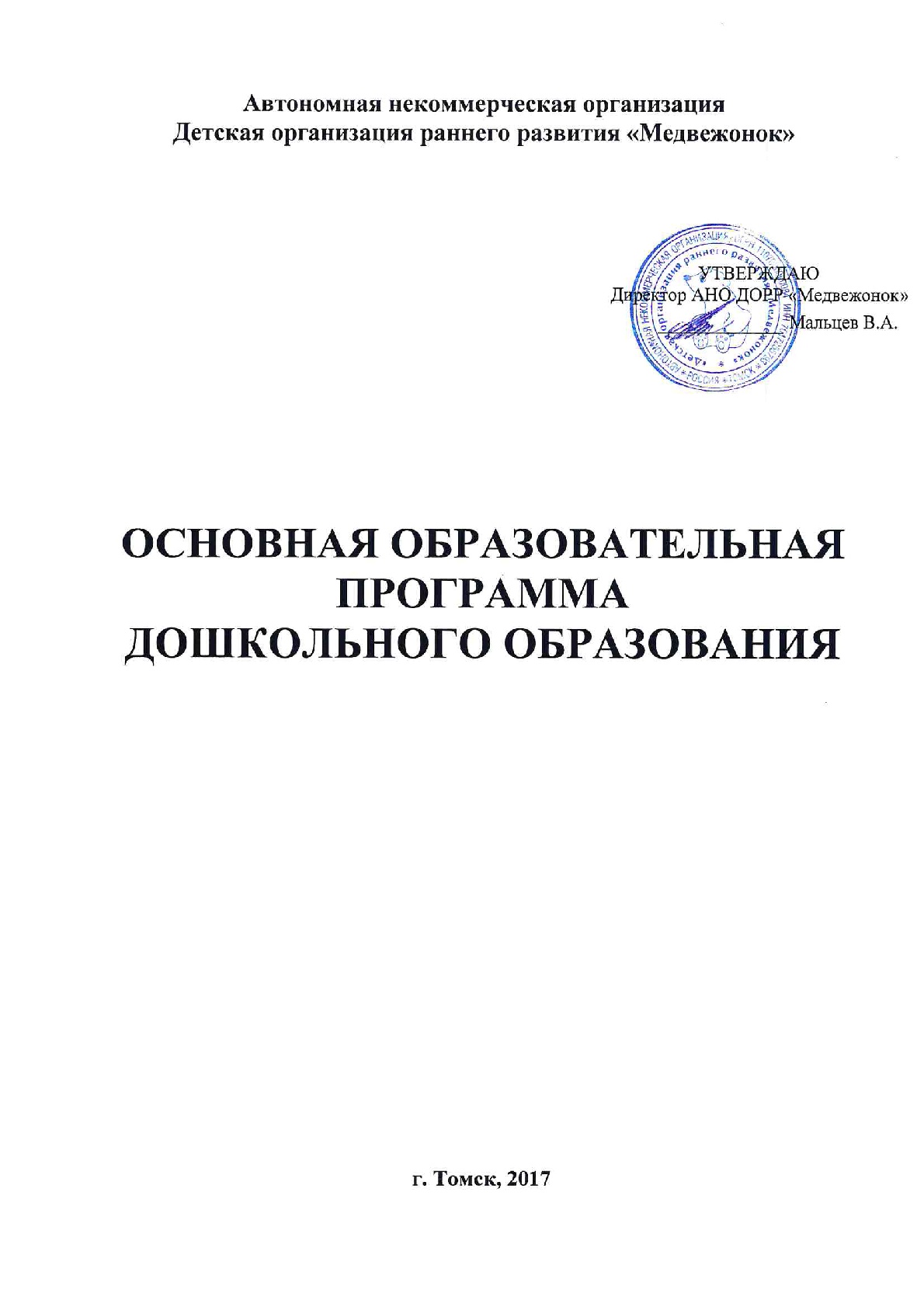 ОГЛАВЛЕНИЕЦелевой раздел основной образовательной программы……………………………………………………………………………3Пояснительная записка.……………………………………………………………3Планируемые результаты освоения программы…………………………..……..9Система мониторинга достижения детьми планируемых результатов освоения программы…………………………………………………………………………………18    2. Содержательный раздел основной образовательной программы…………………………………….………………………………………….242.1 Образовательная область «Социально – коммуникативное развитие…………………………………………………………………………...  252.2. Образовательная область «Познавательное развитие»………………………………………………….………………………..342.3 Образовательная область «Речевое развитие»……………………………………………………………………………482.4. Образовательная область «Художественно – эстетическое развитие»………………………………………………………………….………..622.5. Образовательная область «Физическое развитие»…………………………………………………………..………………72 Взаимодействие взрослых с детьми.Взаимодействие  педагогического коллектива с семьями дошкольников.……………………………………………….3.Организационный раздел основной образовательной программы…………….983.1. Описание организации образовательного процесса и организационно-педагогических условий реализации программы…………………………………………..983.2. Материально-техническое обеспечение образовательного процесса ДОУ…….…………………………………………………………………………………1163.3.Описание кадрового обеспечения реализации программы………………………………………………………………………………...1183.4 Методическое обеспечение образовательных областей…………………………...1203.5 Описание психолого – педагогических условий реализации программы……….1313.6 Особенности организации предметно – развивающей среды ДОУ………………1323.7 Описание условий для коррекционной работы с детьми ОВЗ…………………….140Раздел 1. Целевой раздел ООППояснительная запискаОбщие сведения об учреждении.Автономная некоммерческой организации «Детская организация раннего развития «Медвежонок» (далее АНО «Детская организация «Медвежонок») функционирует с сентября  2015 года.Место нахождения учреждения: 634050  г. Томск, ул. Алтайская 8/3.Автономная некоммерческая организация «Детская организация раннего развития «Медвежонок» является унитарной некоммерческой организацией, созданной на основе добровольных имущественных взносов граждан и юридических лиц.Целью создания АНО «Детская организация раннего развития «Медвежонок» является предоставление услуг в социальной сфере, направленных на развитие детей, их эмоционально-эстетическое и физическое развитие, раскрытие внутренних индивидуальных качеств путем реализации творческого и физического потенциала. Режим работы учреждения: пятидневная рабочая неделя, часы работы с 7.00 до 19.00.Основная образовательная программа разработана на основе следующих нормативных документов:Документы федерального уровня- Федеральный закон «Об образовании в Российской Федерации» от 29.12.2012 г. №273 - ФЗ; - Концепция дошкольного образования; - Концепция содержания непрерывного образования (дошкольное и начальное звено, 2003г.); - «Санитарно – эпидемиологические требования к устройству, содержанию и организации режима работы дошкольных образовательных организаций». Санитарно-эпидемиологические правила и нормативы СанПиН 2.4.1.3049-13; -  «Федеральный государственный образовательный стандарт дошкольного образования» Приказ Министерства образования и науки Российской Федерации от 17.10.2013г. №1155; - Федеральные требования к образовательным учреждениям в части охраны здоровьяобучающихся, воспитанников  приказ Минобрнауки России от 28 декабря 2010 г. № 2106Документы регионального уровня: - Распоряжение Департамента общего образования Томской области от 21.02.2014 г. №95-р «Об утверждении плана действий по обеспечению введения ФГОС ДО в системе дошкольного образования Томской области»Документы муниципального уровня: - Распоряжение Департамента образования администрации Города Томска от 09.04.2014 г. №р-191 «Об организации мероприятий по реализации ФГОС ДО»- Распоряжение Департамента образования администрации Города Томска от 14.04.2014 г. №р-197 «Об организации мероприятий по реализации ФГОС ДО»Документы уровня Организации: Инвариантная (Базовая) часть    Используемые в Организации  образовательные программы соответствуют Закону РФ «Об образовании в Российской Федерации», а также соотнесены с Рекомендациями по экспертизе образовательных программ для дошкольных образовательных учреждений РФ (методическое письмо Министерства образования РФ от 24 апреля 1995 года № 46/19 – 15, п.3 «Общие требования к программам», п.4 «Требования к сочетанию программ», п.5 «Региональные требования  к  программам»).Лицензия на осуществление образовательной деятельности. Устав ОрганизацииПримерная основная образовательная программа дошкольного образования от 20 мая 2015г. № 2\15.Примерная образовательной программы дошкольного образования «Детство» / Т.И. Бабаева, А.Г. Гогоберидзе, О.В. Солнцева/. Приказ «Об организации мероприятий по реализации федерального государственного образовательного стандарта дошкольного образования № 10 от 22 .04.2014г. Вариативная часть                                 (часть, формируемая участниками образовательных отношений)  - Протокол педагогического  совета  №1 от 30.08.2017  г. о принятых программах. -Приказ  «Об утверждении образовательных программ».  Приоритетное направление деятельности Организации по реализации основной   общеобразовательной программы является социально- личностное  развитие воспитанников.Цели и задачи реализации Программы (базовая часть)Филиал Автономной некоммерческой организация «Детская организация раннего развития «Медвежонок», расположенный по адресу: г.Томск, ул.Алтайская 8/3, обеспечивает помощь семье в воспитании детей дошкольного возраста, оздоровлении и коррекции в развитии детей, в охране и укреплении их физического и психического здоровья, в развитии индивидуальных способностей детей. Вся работа проводится с учётом обеспечения права семьи на оказание ей помощи в воспитании и образовании детей дошкольного возраста на основе реализации Федерального Государственного образовательного стандарта и приоритетных направлений образовательной деятельности Организации.1) охраны и укрепления физического и психического здоровья детей, в том числе их эмоционального благополучия;2) обеспечения равных возможностей для полноценного развития каждого ребёнка в период дошкольного детства независимо от места проживания, пола, нации, языка, социального статуса, психофизиологических и других особенностей (в том числе ограниченных возможностей здоровья);3) обеспечения преемственности целей, задач и содержания образования, реализуемых в рамках образовательных программ различных уровней (далее – преемственность основных образовательных программ дошкольного и начального общего образования);4) создания благоприятных условий развития детей в соответствии с их возрастными и индивидуальными особенностями и склонностями, развития способностей и творческого потенциала каждого ребёнка как субъекта отношений с самим собой, другими детьми, взрослыми и миром;5) объединения обучения и воспитания в целостный образовательный процесс на основе духовно-нравственных и социокультурных ценностей и принятых в обществе правил и норм поведения в интересах человека, семьи, общества;6) формирования общей культуры личности детей, в том числе ценностей здорового образа жизни, развития их социальных, нравственных, эстетических, интеллектуальных, физических качеств, инициативности, самостоятельности и ответственности ребёнка, формирования предпосылок учебной деятельности;7) обеспечения вариативности и разнообразия содержания Программ и организационных форм дошкольного образования, возможности формирования Программ различной направленности с учётом образовательных потребностей, способностей и состояния здоровья детей;8) формирования социокультурной среды, соответствующей возрастным, индивидуальным, психологическим и физиологическим особенностям детей;9) обеспечения педагогической поддержки семьи и повышения компетентности родителей (законных представителей) в вопросах развития и образования, охраны и укрепления здоровья детей.Цель программы:    Поддержка позитивной социализации и индивидуализации, развития личности детей дошкольного возрастаЗадачи адаптацииСохранить и укрепить физическое и психическое здоровье детей, в том числе их эмоциональное благополучие;Обеспечить равные возможности для полноценного развития каждого ребенка в период дошкольного детстваПринципы и подходы, способствующие реализации задач адаптации:Полноценное проживание ребенком всех этапов детства, обогащение детского развития;Возрастная адекватность дошкольного образования;Обеспечение преемственности целей, задач и содержания образования, реализуемых в рамках образовательных программ различных уровнейЗадачи социализации:Приобщить детей к социокультурным нормам, традициям семьи, общества и государства;Формировать общую культуру личности, в том числе ценности здорового образа жизни, развитие социальных, нравственных, эстетических, интеллектуальных и физических качеств, инициативности, самостоятельности и ответственности, предпосылки к учебной деятельности;Объединить обучение и воспитание в целостный образовательный процесс на основе духовно-нравственных и социокультурных ценностей и принятых в обществе правил и норм поведения в интересах человека, семьи, общества.Принципы и подходы, способствующие реализации задач социализации: Содействие и сотрудничество детей и взрослых, признание ребенка полноценным участником (субъектом) образовательных отношений;Сотрудничество Организации с семьей.Задачи индивидуализации:Создать благоприятные условия развития детей в соответствии с их возрастными и индивидуальными особенностями и склонностями;Развивать способности и творческий потенциал каждого ребенка как субъекта отношений с самим собой, другими детьми, взрослыми и миром;Формировать познавательные интересы и действие ребенка в различных видах деятельности.Принципы и подходы, способствующие реализации задач индивидуализации:Учет этнокультурной ситуации развития детей;Построение образовательной деятельности на основе индивидуальных особенностей каждого ребенка, при котором сам ребенок становится активным  в выборе содержания своего образования становится субъектом образования (далее индивидуализация дошкольного образования);Поддержка инициативы детей в различных видах деятельностиФормирование познавательных интересов и познавательных действий ребенка в различных видах деятельностиВариативная частьЗадачи:.1.Формирование духовно-нравственных ценностей через приобщение детей к истокам русской народной культуре.2. Формирование соблюдения  социальных  норм  поведения и  правил в разных видах деятельности, во взаимоотношениях со взрослыми и сверстниками, соблюдение правила безопасного поведения..Принципы и подходы, способствующие реализации задач вариативной части: Способствование обретению уверенности, привитие навыков общения, доброжелательностиВариативная часть  программы Организации   представлена парциальными программами:Принципы и подходы к формированию ПрограммыПоддержка разнообразия детства; сохранение уникальности и самоценности детства как важного этапа в общем развитии человека;Личностно-развивающий и гуманистический характер взаимодействия взрослых (родителей (законных представителей), педагогических и иных работников Организации  и детей;Реализация программы в формах, специфических для детей данной возрастной группыФормирование образовательного пространства и реализации образовательной деятельности;Культурно-антропологический принцип: включает в себя образцы человеческих отношений (специфичный для региона), технологии, ориентированные на результат взаимодействия, учитывающие науку о человеке, имеющий свою индивидуальность, право выбора и свободы;Личностно-ориентированный,  деятельностный и  компетентностный подходы к организации развивающего взаимодействия между всеми участниками образовательного процессаПринципы реализации Программы:Основная  образовательная программа, а также организация на ее основе воспитательно-образовательного процесса базируется на принципах, представленных в Примерной программе «Детство», стр. 9:Принципы построения образовательной программы отражают основные принципы ФГОС ДО :1) полноценное проживание ребенком всех этапов детства (младенческого, раннего и дошкольного возраста), обогащение (амплификация) детского развития;2) построение образовательной деятельности на основе индивидуальных особенностей каждого ребенка, при котором сам ребенок становится активным в выборе содержания своего образования, становится субъектом образования (далее - индивидуализация дошкольного образования);3) содействие и сотрудничество детей и взрослых, признание ребенка полноценным участником (субъектом) образовательных отношений;4) поддержка инициативы детей в различных видах деятельности;5) сотрудничество Организации с семьей;6) приобщение детей к социокультурным нормам, традициям семьи, общества и государства;7) формирование познавательных интересов и познавательных действий ребенка в различных видах деятельности;8) возрастная адекватность дошкольного образования (соответствие условий, требований, методов возрасту и особенностям развития);9) учет этнокультурной ситуации развития детей.Возрастные особенности детей, воспитывающихся в ДОУ. Основная образовательная программа  разработана с учетом возрастных и индивидуальных особенностей детей, воспитывающихся в ДОУ. Возрастные особенности детей от 1.5 до 3 лет представлены в примерной Программе «Детство» стр. 13-15Возрастные особенности детей от 3 до 4 лет представлены в примерной Программе «Детство» стр.15-18.Возрастные особенности детей от 4 до 5 лет представлены в примерной Программе «Детство» стр.18-21.Возрастные особенности детей от 5 до 6 лет представлены в примерной Программе «Детство» стр.21-23.Возрастные особенности детей от 6 до 7 лет представлены в примерной Программе «Детство» стр.23-26.Индивидуальные особенности детей.Гиперактивный ребёнок, ребенок с синдромом дефицита внимания. Индивидуальные особенности детей представлены в пособии «Справочник педагога-психолога» под редакцией Г.А. Широковой на стр. 153.Аутичный ребёнок. Индивидуальные особенности аутичных детей представлены в пособии «Справочник педагога-психолога» под редакцией Г.А. Широковой на стр.169.Тревожный ребенок, застенчивый ребенок Индивидуальные особенности тревожных и застенчивых детей представлены в пособии «Справочник педагога-психолога» под редакцией Г.А. Широковой на стр.163Агрессивный ребёнок.  Индивидуальные особенности агрессивных детей представлены в пособии «Справочник педагога-психолога» под редакцией Г.А. Широковой на стр.160.Ребёнок с задержкой психического развития (ЗПР). Индивидуальные особенности детей с ЗПР представлены в пособии «Справочник педагога-психолога» под редакцией Г.А. Широковой на стр.173.     Учет возрастных особенностей детей и детей с индивидуальными особенностями обуславливает: - гибкий режим дня – для каждой возрастной группы, с учетом требований СанПин (разработан свой вариант режима дня на холодный и теплый период года); - различную образовательную нагрузку, продолжительность образовательной деятельности в каждой возрастной группе регламентируется СанПин, с учетом возраста детей.На начало 2018-2019 учебного года в филиале Автономной некоммерческой организации «Детская организация раннего развития «Медвежонок», расположенном по адресу: Г.Томск, ул.Белинского,44  функционирует 5 групп,  общее количество воспитанников составляет 147 детей. Возрастные особенности детей  представлены в таблице: 4 группы однородны по возрастному составу детей, одна группа – разновозрастная ( 4 года- 25   детей, 5 лет- 5 детей). Основная образовательная программа  разработана с учетом возрастных и индивидуальных особенностей детей. Социальный паспорт семей ДОУ:Социальный паспорт семей : полные семьи –  90 %неполные семьи –10  %многодетные семьи –0 %опекунские- нетОбразование родителей: высшее – 79 %среднее специальное – 19 %среднее –10 %Социальный статус родителей: предприниматели –31   %служащие –51 %рабочие – 18%Неблагополучные семьи – нетСемьи «группы риска» - нетКоличество семей, где оба родителя русской национальности – 111Количество семей, где один или оба родителя имеют другую национальность – 36     Социальный паспорт семей  показывает: большинство семей воспитанников – полные семьи, имеющие одного – двух детей. По образовательному уровню состав родителей неоднороден. По образовательному уровню состав родителей неоднороден. Исходя из анализа социального паспорта семей  будет выстраиваться  работа с семьями.При осуществлении образовательного процесса учитываются климатические особенности региона: почти вся территория Томской области находится в пределах таежной зоны. Климат умеренно-континентальный,  циклонический: в течение всего года наблюдаются обильные осадки, средняя температура зимы – 15 – 25, летняя + 15 + 25,  отличается более длительным зимним периодом.  Во всех районах города Томска есть санитарно-защитные зоны промышленных предприятий, во многие из них попадают и жилые дома. Атмосферный воздух загрязнен практически над всей территории города. Также учитываются экологические, национально-культурные и социальные особенности региона1.2.Планируемые результаты освоения программы. (Инвариантная часть)Планируемые результаты являются целевыми ориентирами для разработки ООП ДО.Целевые ориентиры, сформулированные в ФГОС дошкольного образования Целевые ориентиры дошкольного образования представляют собой социально-нормативные возрастные характеристики возможных достижений ребенка на этапе завершения уровня дошкольного образования. Специфика дошкольного детства (гибкость, пластичность развития ребенка, высокий разброс вариантов его развития, его непосредственность и непроизвольность), а также системные особенности дошкольного образования (необязательность уровня дошкольного образования в Российской Федерации, отсутствие возможности вменения ребенку какой-либо ответственности за результат) делают неправомерными требования от ребенка дошкольного возраста конкретных образовательных достижений и обусловливают необходимость определения результатов освоения образовательной программы в виде целевых ориентиров. Целевые ориентиры не подлежат непосредственной оценке, в том числе в виде педагогической диагностики (мониторинга), и не являются основанием для их формального сравнения с реальными достижениями детей. Они не являются основой объективной оценки соответствия установленным требованиям образовательной деятельности и подготовки детей. Освоение Программы не сопровождается проведением промежуточных аттестаций и итоговой аттестации воспитанников. Настоящие требования являются ориентирами для: а) решения задач формирования Программы; анализа профессиональной деятельности; взаимодействия с семьями воспитанников; б) изучения характеристик образования детей в возрасте от 2 до 8 лет; в) информирования родителей (законных представителей) и общественности относительно целей дошкольного образования, общих для всего образовательного пространства Российской Федерации. Целевые ориентиры не могут служить непосредственным основанием при решении управленческих задач, включая:  оценку качества образования;  оценку как итогового, так и промежуточного уровня развития детей, в том числе в рамках мониторинга (в том числе в форме тестирования, с использованием методов, основанных на наблюдении, или иных методов измерения результативности детей); Целевые ориентиры программы выступают основаниями преемственности дошкольного и начального общего образования. При соблюдении требований к условиям реализации Программы настоящие целевые ориентиры предполагают формирование у детей дошкольного возраста предпосылок к учебной деятельности на этапе завершения ими дошкольного образования. К целевым ориентирам дошкольного образования относятся следующие социально-нормативные возрастные характеристики возможных достижений ребенка:  Целевые ориентиры образования в раннем возрасте.  Целевые ориентиры в дошкольном возрасте.  Целевые ориентиры образования в раннем возрасте: Ребенок интересуется окружающими предметами и активно действует с ними; эмоционально вовлечен в действия с игрушками и другими предметами, стремится проявлять настойчивость в достижении результата своих действий. Использует специфические, культурно фиксированные предметные действия, знает назначение бытовых предметов (ложки, расчески, карандаша и пр.) и умеет пользоваться ими. Владеет простейшими навыками самообслуживания; стремится проявлять самостоятельность в бытовом и игровом поведении. Владеет активной речью, включенной в общение; может обращаться с вопросами и просьбами, понимает речь взрослых; знает названия окружающих предметов и игрушек. Стремится к общению со взрослыми и активно подражает им в движениях и действиях; появляются игры, в которых ребенок воспроизводит действия взрослого. Проявляет интерес к сверстникам; наблюдает за их действиями и подражает им. Проявляет интерес к стихам, песням и сказкам, рассматриванию картинки, стремится двигаться под музыку; эмоционально откликается на различные произведения культуры и искусства. У ребенка развита крупная моторика, он стремится осваивать различные виды движения (бег, лазанье, перешагивание и пр.). 2.3 Целевые ориентиры для детей 3-4 лет (вторая младшая группа): Может спокойно, не мешая другому ребенку играть рядом, объединяться в игре с общей игрушкой, участвовать в несложной совместной практической деятельности. Проявляет стремление к положительным поступкам, но взаимоотношения зависят от ситуации и пока еще требуют постоянного внимания воспитателя. Активно участвует в разнообразных видах деятельности: в играх, двигательных упражнениях, в действиях по обследованию свойств и качеств предметов и их использованию, в рисовании, лепке, речевом общении, в творчестве. Принимает цель, в играх, в предметной и художественной деятельности по показу и побуждению взрослых ребенок доводит начатую работу до определенного результата. Понимает, что вещи, предметы сделаны людьми и требуют бережного обращения с ними. Проявляет эмоциональную отзывчивость, подражая примеру взрослых, старается утешить обиженного, угостить, обрадовать, помочь. Начинает в мимике и жестах различать эмоциональные состояния людей, веселую и грустную музыку, веселое и грустное настроение сверстников, взрослых, эмоционально откликается на содержание прочитанного, сопереживают героям. Охотно включается в совместную деятельность со взрослым, подражает его действиям, отвечает на вопросы взрослого и комментирует его действия в процессе совместной игры, выполнения режимных моментов. Проявляет интерес к сверстникам, к взаимодействию в игре, в повседневном общении и бытовой деятельности. Владеет игровыми действиями с игрушками и предметами-заместителями, разворачивает игровой сюжет из нескольких эпизодов, приобрел первичные умения ролевого поведения. Способен предложить собственный замысел и воплотить его в игре, рисунке, постройке, Значительно увеличился запас слов, совершенствуется грамматический строй речи, пользуется не только простыми, но и сложными предложениями. Сформирована соответствующая возрасту координация движений. Проявляет положительное отношение к разнообразным физическим упражнениям, стремится к самостоятельности в двигательной деятельности, избирателен по отношению к некоторым двигательным действиям и подвижным играм. Владеет элементарной культурой поведения во время еды за столом, навыками самообслуживания: умывания, одевания. Правильно пользуется предметами личной гигиены (полотенцем, носовым платком, расческой). Проявляет интерес к миру, потребность в познавательном общении со взрослыми, задает вопросы о людях, их действиях, о животных, предметах ближайшего окружения. Проявляет стремление к наблюдению, сравнению, обследованию свойств и качеств предметов, использованию сенсорных эталонов (круг, квадрат, треугольник), к простейшему экспериментированию с предметами и материалами. В совместной с педагогом познавательной деятельности переживает чувство удивления, радости познания мира. Знает свое имя, фамилию, пол, возраст. Осознает свои отдельные умения и действия, которые самостоятельно освоены («Я умею строить дом», «Я умею сам застегивать куртку» и т. п.). Узнает дом, квартиру, в которой живет, детский сад, группу, своих воспитателей, няню. Знает членов своей семьи и ближайших родственников. Разговаривает со взрослым о членах своей семьи, отвечая на вопросы при рассматривании семейного альбома или фотографий. Называет хорошо знакомых и животных. Знает свое имя, фамилию, пол, возраст. Осознает свои отдельные умения и действия, которые самостоятельно освоены («Я умею строить дом», «Я умею сам застегивать куртку» и т. п.). Узнает дом, квартиру, в которой живет, детский сад, группу, своих воспитателей, няню. Знает членов своей семьи и ближайших родственников. Разговаривает со взрослым о членах своей семьи, отвечая на вопросы при рассматривании семейного альбома или фотографий. Называет хорошо знакомых животных и растения ближайшего окружения их действия, яркие признаки внешнего вида. Способен не только объединять предметы по внешнему сходству (форма, цвет, величина), но и усваивать общепринятые представления о группах предметов (одежда, посуда, игрушки). Участвует в элементарной исследовательской деятельности по изучению качеств и свойств объектов неживой природы, в посильной деятельности по уходу за растениями и животными уголка природы. Освоил некоторые нормы и правила поведения, связанные с определенными разрешениями и запретами («можно», «нужно», «нельзя»), может увидеть несоответствие поведения другого ребенка нормам и правилам поведения. Ребенок испытывает удовлетворение от одобрения правильных действий взрослыми. Внимательно вслушивается в речь и указания взрослого, принимает образец. Следуя вопросам взрослого, рассматривает предметы, игрушки, иллюстрации, слушает комментарии и пояснения взрослого. 2.4. Целевые ориентиры для детей 4-5 лет (средняя группа): Может применять усвоенные знания и способы деятельности для решения несложных задач, поставленных взрослым. Доброжелателен в общении со сверстниками в совместных делах; проявляет интерес к разным видам деятельности, активно участвует в них. Овладевает умениями экспериментирования и при содействии взрослого активно использует их для решения интеллектуальных и бытовых задач. Сформированы специальные умения и навыки (речевые, изобразительные, музыкальные, конструктивные и др.), необходимые для осуществления различных видов детской деятельности. Откликается на эмоции близких людей и друзей. Испытывает радость от общения с животными и растениями, как знакомыми, так и новыми для него. Сопереживает персонажам сказок. Эмоционально реагирует на художественные произведения, мир природы. Проявляет стремление к общению со сверстниками, нуждается в содержательных контактах со сверстниками по поводу игрушек, совместных игр, общих дел, налаживаются первые дружеские связи между детьми. По предложению воспитателя может договориться со сверстником. Стремится к самовыражению в деятельности, к признанию и уважению сверстников. Ребенок охотно сотрудничает со взрослыми не только в практических делах, но активно стремится к познавательному, интеллектуальному общению со взрослыми: задает много вопросов поискового характера. Начинает проявлять уважение к старшим, называет по имени и отчеству. В играх наблюдается разнообразие сюжетов. Называет роль до начала игры, обозначает свою новую роль по ходу игры. Проявляет самостоятельность в выборе и использовании предметов-заместителей, с интересом включается в ролевой диалог со сверстниками. Выдвигает игровые замыслы, инициативен в развитии игрового сюжета. Вступает в ролевой диалог. Проявляет интерес к игровому экспериментированию с предметами и материалами. Проявляет творчество в создании игровой обстановки, в театрализации. В играх с правилами принимает игровую задачу, проявляет интерес к результату, выигрышу. Речевые контакты становятся более длительными и активными. Для привлечения и сохранения внимания сверстника использует средства интонационной речевой выразительности (силу голоса, интонацию, ритм и темп речи). Выразительно читает стихи, пересказывает короткие рассказы, передавая свое отношение к героям. Использует в речи слова участия, эмоционального сочувствия, сострадания для поддержания сотрудничества, установления отношений со сверстниками и взрослыми. С помощью образных средств языка передает эмоциональные состояния людей и животных. Движения стали значительно более уверенными и разнообразными. Испытывает острую потребность в движении, отличается высокой возбудимостью. В случае ограничения активной двигательной деятельности быстро перевозбуждается, становится непослушным, капризным. Эмоционально окрашенная деятельность становится не только средством физического развития, но и способом психологической разгрузки. Выполняет доступные возрасту гигиенические процедуры, соблюдает элементарные правила здорового образа жизни: рассказывает о последовательности и необходимости выполнения культурно-гигиенических навыков. Самостоятелен в самообслуживании, сам ставит цель, видит необходимость выполнения определенных действий. В привычной обстановке самостоятельно выполняет знакомые правила общения со взрослыми здоровается и прощается, говорит «спасибо» и «пожалуйста». По напоминанию взрослого старается придерживаться основных правил поведения в быту и на улице. Отличается высокой активностью и любознательностью. Задает много вопросов поискового характера: «Почему?», «Зачем?», «Для чего?», стремится установить связи и зависимости в природе, социальном мире. Владеет основными способами познания, имеет некоторый опыт деятельности и запас представлений об окружающем; с помощью воспитателя активно включается в деятельность экспериментирования. В процессе совместной исследовательской деятельности активно познает и называет свойства и качества предметов, особенности объектов природы, обследовательские действия. Объединяет предметы и объекты в видовые категории с указанием характерных признаков. Имеет представления: о себе: знает свое имя полное и краткое, фамилию, возраст, пол. Осознает некоторые свои умения (умею рисовать и пр.), знания (знаю, о чем эта сказка), то, чему научился (строить дом). Стремится узнать от взрослого некоторые сведения о своем организме (для чего нужны руки, ноги, глаза, ресницы и пр.); о семье: знает состав своей семьи, рассказывает о деятельности членов своей семьи, о произошедших семейных событиях, праздниках, о любимых игрушках, домашних животных; об обществе (ближайшем социуме), его культурных ценностях: беседует с беседует с воспитателем о профессиях работников детского сада: помощника воспитателя, повара, медицинской сестры, воспитателя, прачки; о государстве: знает название страны и города, в котором живет, хорошо ориентируется в ближайшем окружении. Владеет разными способами деятельности, проявляет самостоятельность, стремится к самовыражению. Поведение определяется требованиями со стороны взрослых и первичными ценностными представлениями о том «что такое хорошо и что такое плохо» (например, нельзя драться, нехорошо ябедничать, нужно делиться, нужно уважать взрослых и пр.). С помощью взрослого может наметить действия, направленные на достижение конкретной цели. Умеет работать по образцу, слушать взрослого и выполнять его задания, отвечать, когда спрашивают. Целевые ориентиры для детей 5-6 лет (старшая группа) Проявляет самостоятельность в разнообразных видах деятельности, стремится к проявлению творческой инициативы. Может самостоятельно поставить цель, обдумать путь к её достижению, осуществить замысел и оценить полученный результат с позиции цели. Понимает эмоциональные состояния взрослых и других детей, выраженные в мимике, пантомимике, действиях, интонации речи, проявляет готовность помочь, сочувствие. Способен находить общие черты в настроении людей, музыки, природы, картины, скульптурного изображения. Высказывает свое мнение о причинах того или иного эмоционального состояния людей, понимает некоторые образные средства, которые используются для передачи настроения в изобразительном искусстве, музыке, в художественной литературе. Дети могут самостоятельно или с небольшой помощью воспитателя объединяться для совместной деятельности, определять общий замысел, распределять роли, согласовывать действия, оценивать полученный результат и характер взаимоотношений. Стремится регулировать свою активность: соблюдать очередность, учитывать права других людей. Проявляет инициативу в общении — делится впечатлениями со сверстниками, задает вопросы, привлекает к общению других детей. Может предварительно обозначить тему игры; заинтересован совместной игрой. Согласовывает в игровой деятельности свои интересы и интересы партнеров, умеет объяснить замыслы, адресовать обращение партнеру. Проявляет интерес к игровому экспериментированию, к развивающим и познавательным играм; в играх с готовым содержанием и правилами действуют в точном соответствии с игровой задачей и правилами. Имеет богатый словарный запас. Речь чистая, грамматически правильная, выразительная. Значительно увеличивается запас слов, совершенствуется грамматический строй речи, появляются элементарные виды суждений об окружающем. Пользуется не только простыми, но и сложными предложениями. Проявляет интерес к физическим упражнениям. Правильно выполняет физические упражнения, проявляет самоконтроль и самооценку. Может самостоятельно придумать и выполнить несложные физические упражнения. Самостоятельно выполняет основные культурно-гигиенические процессы (культура еды, умывание, одевание), владеет приемами чистки одежды и обуви с помощью щетки. Самостоятельно замечает, когда нужно вымыть руки или причесаться. Освоил отдельные правила безопасного поведения, способен рассказать взрослому о своем самочувствии и о некоторых опасных ситуациях, которых нужно избегать. Проявляет уважение к взрослым. Умеет интересоваться состоянием здоровья близких людей, ласково называть их. Стремится рассказывать старшим о своих делах, любимых играх и книгах. Внимателен к поручениям взрослых, проявляет самостоятельность и настойчивость в их выполнении, вступает в сотрудничество. Проявляет интеллектуальную активность, проявляется познавательный интерес. Может принять и самостоятельно поставить познавательную задачу и решить ё доступным для него способом. Проявляет интеллектуальные эмоции, догадку и сообразительность, с удовольствием экспериментирует. Испытывает интерес к событиям, находящимся за рамками личного опыта, интересуется событиями прошлого и будущего, жизнью родного города и страны, разными народами, животным и растительным миром. Фантазирует, сочиняет разные истории, предлагает пути решения проблем. Знает свою дату рождения, адрес, номер телефона, членов семьи, профессии родителей. Располагает некоторыми сведениями об организме, назначении отдельных органов, условиях их нормального функционирования. Охотно рассказывает о себе, событиях своей жизни, мечтах, достижениях, увлечениях. Имеет положительную самооценку, стремиться к успешной деятельности. Имеет представления о семье, семейных и родственных отношениях, знает, как поддерживаются родственные связи, как проявляются отношения любви и заботы в семье, знает некоторые культурные традиции и увлечения членов семьи. Имеет представление о значимости профессий родителей. Устанавливает связи между видами труда. Имеет развернутые представления о родном городе. Знает название своей страны, ее государственные символы, испытывает чувство гордости своей страной. Имеет некоторые представления о природе родной страны, достопримечательностях России и родного города, ярких событиях ее недавнего прошлого, великих россиянах. Проявляет интерес к жизни людей в других странах мира. Стремится поделиться впечатлениями о поездках в другие города, другие страны мира. Имеет представления о многообразии растений и животных, их потребностях как живых организмов, владеет представлениями об уходе за растениями, некоторыми животными, стремится применять имеющиеся представления в собственной деятельности. Соблюдает установленный порядок поведения в группе, ориентируется в своем поведении не только на контроль воспитателя, но и на самоконтроль на основе известных правил, владеет приемами справедливого распределения игрушек, предметов. Понимает, почему нужно выполнять правила культуры поведения, представляют последствия своих неосторожных действий для других детей. Стремится к мирному разрешению конфликтов. Может испытывать потребность в поддержке и направлении взрослого в выполнении правил поведения в новых условиях. Слушает и понимает взрослого, действует по правилу или образцу в разных видах деятельности, способен к произвольным действиям, самостоятельно планирует и называет два-три последовательных действия, способен удерживать в памяти правило, высказанное взрослым и действовать по нему без напоминания, способен аргументировать свои суждения, стремится к результативному выполнению работы в соответствии с темой, к позитивной оценке результата взрослым. Целевые ориентиры на этапе завершения дошкольного образования (подготовительная к школе группа):Ребенок овладевает основными культурными способами деятельности, проявляет инициативу и самостоятельность в разных видах деятельности - игре, общении, познавательно-исследовательской деятельности, конструировании и др.; способен выбирать себе род занятий, участников по совместной деятельности. Ребенок обладает установкой положительного отношении я к миру, к разным видам труда, другим людям и самому себе, обладает чувством собственного достоинства; активно взаимодействует со сверстниками и взрослыми, участвует в совместных играх. Способен договариваться, учитывать интересы и чувства других, сопереживать неудачам и радоваться успехам других, адекватно проявляет свои чувства, в том числе чувство веры в себя, старается разрешать конфликты. Ребенок обладает развитым воображением, которое реализуется в разных видах деятельности, и прежде всего в игре; ребенок владеет разными формами и видами игры, различает условную и реальную ситуации, умеет подчиняться разным правилам и социальным нормам. Ребенок достаточно хорошо владеет устной речью, может выражать свои мысли и желания, может использовать речь для выражения своих мыслей, чувств и желаний, построения речевого высказывания в ситуации общения, может выделять звуки в словах, у ребенка складываются предпосылки грамотности. У ребенка развита крупная и мелкая моторика; он подвижен, вынослив, владеет основными движениями, может контролировать свои движения и управлять ими. Ребенок способен к волевым усилиям, может следовать социальным нормам поведения и правилам в разных видах деятельности, во взаимоотношениях со взрослыми и сверстниками, может соблюдать правила безопасного поведения и личной гигиены. Ребенок проявляет любознательность, задает вопросы взрослым и сверстникам, интересуется причинно-следственными связями, пытается самостоятельно придумывать объяснения явлениям природы и поступкам людей; склонен наблюдать, экспериментировать. Обладает начальными знаниями о себе, о природном и социальном мире, в котором он живет; знаком с произведениями детской литературы, обладает элементарными представлениями из области живой природы, естествознания, математики, истории и т.п.; ребенок способен к принятию собственных решений, опираясь на свои знания и умения в различных видах деятельности. Вариативная частьПланируемые промежуточные результаты освоения ООП -Ребенок проявляет интерес к поисково-познавательной деятельности;- Формируются  нравственные ценности, присущие для детей дошкольного возраста. -Формируются  социальные  нормы  поведения и  правила  в разных видах деятельности, во взаимоотношениях со взрослыми и сверстниками, соблюдения правила безопасного поведения..Итоговые результаты на этапе завершениядошкольного образования-Ребенок проявляет интерес к поисково-познавательной деятельности;- Формируются  нравственные ценности, присущие для детей дошкольного возраста. -Формируются  социальные  нормы  поведения и  правила  в разных видах деятельности, во взаимоотношениях со взрослыми и сверстниками, соблюдения правила безопасного поведения..Мониторинг достижения детьми планируемых итоговых результатов освоения Программы2.Содержательный раздел ООПИнвариантная частьОбразовательная область «Социально-коммуникативное развитие»Цель:  позитивная социализация детей дошкольного возраста, приобщение детей к социокультурным нормам, традициям семьи, общества и государства.Задачи: усвоение норм и ценностей, принятых в обществе, включая моральные и нравственные ценности;развитие общения и взаимодействия ребенка со взрослыми и сверстниками;становление самостоятельности, целенаправленности и саморегуляции собственных действий;развитие социального и эмоционального интеллекта, эмоциональной отзывчивости, сопереживания; формирование готовности к совместной деятельности со сверстниками;формирование уважительного отношения и чувства принадлежности к своей семье и к сообществу детей и взрослых в Организации;формирование позитивных установок к различным видам труда и творчества;формирование основ безопасного поведения в быту, социуме, природе.Цели, задачи и содержание образовательной области «Социально-коммуникативное развитие» в соответствии с возрастом детей  представлены в примерной основной образовательной программе «Детство» (Проект основной образовательной программы «Детство», под ред. – Т.И.Бабаевой, А.Г.Гогоберидзе, О.В.Солнцева – СПб.: ООО «ИЗДАТЕЛЬСТВО «ДЕТСТВО_ПРЕСС», 2014. – 352 с.:От 2 до 3 лет  (1 младшая группа) – стр.51-56От 3 до 4 лет  (2 младшая группа) – стр.96-99От 4 до 5 лет  (средняя  группа) – стр.100-104От 5 до 6 лет  (старшая  группа) – стр.104-109От 6 до 7 лет  (подготовительная  группа) – стр.109-114Описание форм, методов и средств реализации программы  подробно представлено на стр.185-198.  Способы и направления  поддержки  детской  инициативы представлено в примерной примерной образовательной программе «Детство» стр 204 - 209Формы  работы  с детьми по реализации задач образовательной области «Социально-коммуникативное развитие»Принципы взаимодействия с семьями воспитанников  описаны в примерной основной образовательной программе «Детство» на стр.209-228.Особенности  организации развивающей предметно-пространственной среды описаны в примерной основной образовательной программе «Детство» на стр.297-309.Модель реализации культурных практик в освоении детьми ОО «Социально-коммуникативное развитие»Вариативная часть.С целью наиболее полного удовлетворения потребностей в вариативности образования, развития индивидуальных интересов и способностей детей, повышения качества образовательного процесса используются парциальные программы.Социально-коммуникативное развитие  реализуется через  парциальные программы: 1.«Приобщение детей к истокам русской народной культуры» О.Л.  Князевой, М.Д.Маханевой; Цель программы:  воспитание детей  в духе патриотизма, приобщение дошкольников к истории и культуре русского  народа, местным достопримечательностям, воспитание любви и привязанности к родному краю.Задачи программы:Ознакомлении детей с культурой и бытом русского  народа, с  их обычаями , в ознакомлении детей с историей возникновения и развития  праздников русского народа. Ознакомление с народными традициями, Воспитание  любви к Родине, уважение к обычаям русского народа, народному искусству. формирование любви к российской цивилизации и толерантного отношения к другим народам, их быту и культуре. Знакомство с родным краем, достопримечательностями региона, любовь к родным местам, гордость за свой народ, ощущение неразрывности с окружающим миром, желание сохранить и приумножить богатства своей Родины. Образовательный процесс осуществляется  через устное народное творчество;художественная литература;игра, народная игрушка и национальная кукла;декоративно-прикладное искусство, живопись;музыка; мини-музеи.2.«Формирование культуры безопасности у детей от 3 до 8 лет» /Л.Л. Тимофеева  Цель программы:	формирование основ культуры  безопасности, определяющих возможность полноценного развития различных форм личностной активности детей, их самостоятельности, творчества во всех видах детской деятельности, способность самостоятельно и безопасно действовать в повседневной жизни ( в быту, социуме, природ) , находить ответы на актуальные вопросы собственной безопасности.
Задачи программы:сформировать основные правила личной безопасностиобеспечить психологическое благополучие и здоровье детейразвивать познавательные способности; творческие способности; воображение, мышление;    коммуникативные навыкинаучить детей  оказать помощь себе и пострадавшимвоспитывать личностные  навыки безопасного поведения в социуме и в бытуформирование основных физических качеств, двигательных умений,определяющих возможность выхода их из опасных ситуаций.Реализация програмы  осуществляется через:Организацию непосредственной образовательной деятельности;Работу в центрах детской деятельностиОрганизацию праздников и развлечений.Организацию выставок детских работУчастие в конкурсах.Работа по программам  осуществляется с детьми 3- 7 летИспользуются следующие формы работы.-ВХЛ, беседы, рассматривание, игровые ситуации;  изобразительная деятельность, дидактические упражнения.Методическое обеспечение образовательной области «Социально – коммуникативное развитие» Педагогический мониторинг   проводится воспитателями посредством педагогического наблюдения за поведением и деятельностью воспитанников. Конкретизация требований  к планируемым результатам освоения Программы с учётом возрастных особенностей детей представлена в примерной основной образовательной программе «Детство» 2 года  – стр.54        3 года  – стр.56        4 года – стр.975 лет – стр.101-103      6 лет – стр.106-107           7 лет – стр.21-22Виды  интеграции  образовательной  области«Социально-коммуникативное развитие»Образовательная область«Познавательное развитие»Цель Развитие познавательных интересов и познавательных способностей детей (сенсорные, интеллектуально-познавательные и интеллектуально-творческие).Задачи: Развитие интересов детей, любознательности и познавательной мотивации; Формирование познавательных действий, становление сознания; Развитие воображения и творческой активности; Формирование первичных представлений о себе, других людях, о свойствах и отношениях объектов окружающего мира (форме, цвете, размере, материале, звучании, ритме, темпе, количестве, числе, части и целом, пространстве и времени, движении и покое, причинах и следствиях и др.); Формирование первичных представлений о малой родине и Отечестве, представлений о социокультурных ценностях народа, об отечественных традициях и праздниках; Формирование первичных представлений о планете Земля как общем доме людей, об особенностях её природы, многообразии стран и народов.Задачи по образовательной области «Познавательное развитие» по возрастам подробно сформулированы  в  программе «Детство» (Проект основной образовательной программы «Детство», под ред. – Т.И.Бабаевой, А.Г.Гогоберидзе, О.В.Солнцева – СПб.: ООО «ИЗДАТЕЛЬСТВО «ДЕТСТВО_ПРЕСС», 2014. – 352 с.:От 2 до 3 лет  (1 младшая группа) – стр.58-60От 3 до 4 лет  (2 младшая группа) – стр.115-116От 4 до 5 лет  (средняя  группа) – стр.118От 5 до 6 лет  (старшая  группа) – стр.121-122От 6 до 7 лет  (подготовительная  группа) – стр.125-1262.Описание форм, методов и средств реализации программыВиды деятельностиРазвитие элементарных математических представленийЦель: интеллектуальное развитие детей, формирование приемов умственной деятельности, творческого и вариативного мышления на основе овладения детьми количественными отношениями предметов и явлений окружающего мира Ребенок и мир природыМетоды ознакомления дошкольников с природой:Детское экспериментированиеМетоды:НаблюдениеПоисковая деятельностьОпыты:Демонстрационные (показ воспитателя); Лабораторные (дети вместе с воспитателем, с его помощью); Опыт-доказательство и опыт-исследование; Кратковременные и долгосрочные. Мир человека                       Подддержка детской инициативы по возрастам подробно сформулированы  в   примерной основной образовательной программе «Детство» (Проект основной образовательной программы «Детство», под ред. – Т.И.Бабаевой, А.Г.Гогоберидзе, О.В.Солнцева – СПб.: ООО «ИЗДАТЕЛЬСТВО «ДЕТСТВО_ПРЕСС», 2014. – 352 с.: 1.Возраст 2-3 года  (стр.204) 2.Возраст: 3-4 года (стр.205) 3.Возраст: 4-5 лет (стр.205 - 206) 4.Возраст: 5-6 лет (стр. 207)5.Возраст: 6 - 7 лет стр.208 - 209)Культурные игровые практики, как организационная основа образовательной деятельностиВариативная часть.Региональный компонент. Основной целью работы является развитие духовно-нравственной культуры ребенка, формирование ценностных ориентаций средствами традиционной народной культуры родного края, расширение представлений детей о родном городе, области, накопление познавательного опыта Представления о малой родине является содержательной основой для осуществления разнообразной детской деятельности. Поэтому данное содержание может успешно интегрироваться практически со всеми образовательными областями («Физическое развитие», «Речевое», «Познавательное», «Социально-коммуникативное», «Художественно-эстетическое). Томская  область известна несметными природными богатствами, лесными массивами, уникальными озерами.. Организация образовательного процесса  осуществляется на основе:  индивидуально-личностного развития;  нравственного примера педагога;  социально-педагогического партнёрства с организацими Томска - музеями, театрами, библиотеками и др.;  интегративности программ духовно-нравственного воспитания;  социальной востребованности воспитания. Объекты изучения:- государственная символика РФ и Томской области;- народные костюмы  Томской области ;- предметы народно-прикладного искусства жителей народов, проживающих в Томской области-  детская художественная литература  и книги о Томске и Томской области- полезные ископаемые, добывающиеся в  Томской области-природный мир Томска и Томской области.Парциальная образовательная программа   «Детство с родным городом» представлена в примерной основной образовательной программе «Детство» (Проект основной образовательной программы «Детство», под ред. – Т.И.Бабаевой, А.Г.Гогоберидзе, О.В.Солнцева – СПб.: ООО «ИЗДАТЕЛЬСТВО «ДЕТСТВО_ПРЕСС», 2014. – 322328 с.:Методическое обеспечение образовательной области«Познавательное     развитие»2.3. ОБРАЗОВАТЕЛЬНАЯ ОБЛАСТЬ «РЕЧЕВОЕ РАЗВИТИЕ»Цели и задачи образовательной деятельности в области речевого развития детей с учётом психолого-возрастных и индивидуальных особенностей воспитанников, специфики их образовательных запросовЗадачи речевого развития в ФГОС ДО:- владение речью как средством общения и культуры;- обогащение активного словаря; - развитие связной, грамматически правильной диалогической и монологической речи;- развитие речевого творчества; - развитие звуковой и интонационной культуры речи, фонематического слуха; - знакомство с книжной культурой, детской литературой, понимание на слух текстов различных жанров детской литературы;- формирование звуковой аналитико-синтетической активности как предпосылки обучения грамоте.Цели и задачи образовательной области «Речевое развитие» представлены в    программе «Детство» (Проект основной образовательной программы «Детство», под ред. – Т.И.Бабаевой, А.Г.Гогоберидзе, О.В.Солнцева – СПб.: ООО «ИЗДАТЕЛЬСТВО «ДЕТСТВО_ПРЕСС», 2014. – 352 с.:Первая младшая группа – стр. 66Вторая младшая группа – стр. 130-131Средняя группа – стр. 133 - 135Старшая группа – стр. 136 - 139Подготовительная группа – стр. 139 - 142В соответствии с ФГОС содержание области «Речевое развитие» связано с владением речью как средством общения и овладения речевой культурной нормой через знакомство с книжной культурой, детской литературой, понимание на слух текстов различных жанров и развитие речевого творчества. Оно имеет специфику, связанную с освоением языка, словаря, грамматического строя, произносительной стороны речи, форм диалога и монолога. Особо выделены задачи элементарного осознания языковой действительности, которые важны для освоения как устной, так и предпосылок письменной речи и обучения грамоте.Занятия строятся в занимательной, игровой форме с использованием речевых игр, что позволяет детям успешно овладеть звуковым анализом слов, с интересом наблюдать за их использованием в речи.2.Описание форм, методов и средств реализации программыВиды деятельностиМодель реализации форм и видов детской деятельности по решению задач образовательной области    «Речевое развитие»Описание основных технологий (форм, методов, приёмов и средств реализации программы) с учётом возрастных и индивидуальных особенностей воспитанников, специфики их образовательных потребностей и интересов.Поддержка детской инициативы по возрастам подробно сформулированы в    программе «Детство» (Проект основной образовательной программы «Детство», под ред. – Т.И.Бабаевой, А.Г.Гогоберидзе, О.В.Солнцева – СПб.: ООО «ИЗДАТЕЛЬСТВО «ДЕТСТВО_ПРЕСС», 2014. – 352 с.:Возраст 2-3 года  (стр.204) 2.Возраст: 3-4 года (стр.205) 3.Возраст: 4-5 лет (стр.205 - 206) 4.Возраст: 5-6 лет (стр. 207)5.Возраст: 6 - 7 лет стр.208 - 209)Культурные игровые практики, как организационная основа образовательной деятельностиОсобенности организации развивающей предметно-пространственной среды Организация предметно - развивающей среды для образовательной области «Речевое  развитие» организовано в соответствии  с примерной образовательной программой «Детство», стр.134-142Ранний возраст стр 252 – 254Старший возраст  297 - 308Программное обеспечениеОбразовательной области «Речевое развитие»2.4. Художественно-эстетическое развитие детей на основе приобретения опыта в соответствующих видах деятельностиИнвариантная (базовая) частьХудожественно-эстетическое развитие предполагает развитие предпосылок ценностно-смыслового восприятия и понимания произведений искусства (словесного, музыкального, изобразительного), мира, природы; становление эстетического отношения к окружающему миру; формирование элементарных представлений о видах искусства; восприятие музыки, художественной литературы, фольклора; стимулирование сопереживания персонажам художественных произведений; реализацию самостоятельной творческой деятельности детей (изобразительной, конструктивно-модельной, музыкальной, и др.).Задачи по образовательной области «Художественно – эстетическое развитие»:Формирование интереса к эстетической стороне окружающей действительности, эстетического отношения к предметам и явлениям окружающего мира, произведениям искусства; воспитание интереса к художественно-творческой деятельности.Развитие эстетических чувств детей, художественного восприятия, образных представлений, воображения, художественно-творческих способностей.Развитие детского художественного творчества, интереса к самостоятельной деятельности (изобразительной, конструктивно-модельной, музыкальной и др.); удовлетворение потребности детей в самовыражении.Цели и задачи образовательной области «Художественно- эстетическое развитие» представлены в    программе «Детство» (Проект основной образовательной программы «Детство», под ред. – Т.И.Бабаевой, А.Г.Гогоберидзе, О.В.Солнцева – СПб.: ООО «ИЗДАТЕЛЬСТВО «ДЕТСТВО_ПРЕСС», 2014. – 352 с.: стр. - 143Содержание образовательной деятельности, направленное на развитие воспитанника представлено в примерной общеобразовательной программе «Детство»Первая младшая группа – стр. 70 - 71Вторая младшая группа – стр. 143 - 148Средняя группа – стр. 148 - 156Старшая группа – стр. 156 - 164Подготовительная группа – стр. 164 - 172Описание основных технологий (форм, методов, приемов, средств реализации программы)Приобщение к искусствуИзобразительная деятельностьКонструктивно-модельная деятельностьМузыкальная деятельность2.4.4.Предметно - пространственная среда для образовательной области «Художественно-эстетическое развитие» организована в соответствии  с примерной образовательной программы «Детство», стр.252 - 2542.4.5. Способы  и направления поддержки детской инициативы в освоении образовательной области «Художественно-эстетическое развитие» подробно сформулированы в программе «Детство» стр. 204Деятельность воспитателя по поддержке детской инициативы:Поощрение любых успехов детей (уголок успешности воспитанников). Поощрение самостоятельности детей и расширение ее сферы.Создание условий для реализации детьми собственных поставленных целей.Поощрение стремления научиться делать что-то  и поддерживание радостного ощущения возрастающей умелости.В ходе ННОД и в повседневной жизни терпимо относиться к затруднениям ребенка, позволять ему действовать в своем темпе. Использование  в роли носителей критики только игровые персонажи, для которых создавались эти продукты. Ограничение критики исключительно результатами продуктивной деятельности.Учитывание индивидуальных особенностей детей, стремление найти подход к застенчивым, нерешительным, конфликтным, непопулярным детям.Проявление уважения к каждому ребенку независимо от его достижений, достоинств и недостатков.Создание в группе положительного психологического микроклимата, в равной мере проявляя любовь и заботу ко всем детям: выражение радости при встрече; проявление деликатность и тактичность.Создание условий для музыкальной импровизации, пения и движений под музыку.Создание условий и поддержание театрализованной деятельности детей, их стремление переодеваться («рядиться»)Привлечение детей к украшению группы к праздникам, обсуждая разные возможности и предложения.Побуждение детей к формированию и выражению собственной эстетической оценки воспринимаемого, не навязывая им мнения взрослых.Поощрение создания чего-либо по собственному замыслу; обращение внимания детей на полезность будущего продукта для других или ту радость, которую он доставит кому-то (маме, папе, бабушке, другу).Создание условий для разнообразной самостоятельной творческой деятельности детей.Модель реализации культурных практикВариативная часть.Дополнительная программа «Пластилинотерапия» Лыкова И.А. Цель: развитие творческих и художественных способностей ребенка посредством самовыражения через изготовление поделок из пластилина.  Задачи программы:Художественно-эстетическое развитие предполагает: - становление эстетического отношения к окружающему миру;- формирование элементарных представлений о видах искусства; - восприятие   художественной литературы; - стимулирование сопереживания персонажам художественных произведений; - реализацию самостоятельной творческой деятельности детей (изобразительной, конструктивно-модельной,   и др.).        - развитие творческого потенциала ребенка;
- развитие образного, ассоциативного мышления;
- развитие самостоятельности и творческой активности; -    сформировать  у детей практические приемы и навыки (лепка жгутов и жгутиков, сплющивание, размазывание, отщипывание) собственной  конструктивной деятельности с пластилином; -воспитание эмоциональной отзывчивости при восприятии произведений изобразительного искусства;- воспитание желания и умения взаимодействовать со сверстниками при создании коллективных работ.2.4.6. Методическое обеспечение образовательной области«Художественно-эстетическое развитие»Связь с другими образовательными областямиМодель реализации форм и видов детской деятельности по решению задач тематического модуля «Физическая культура» Младший дошкольный возраст.Модель реализации культурных практик в освоении детьми ОО «Физическое развитие»Способы поддержки детской инициативыОписаны в примерной образовательной программе «Детство» стр. 204 - 209Организация предметно-пространственной развивающей среды для ОО «Физическое развитие»Организована  в соответствии с примерной образовательной программой «Детство», стр. 72,172Вариативная часть.Дополнительная  программа «Здоровячок»Цель программы – оптимально реализовать оздоровительное, воспитательное и образовательное направления физического воспитания. Для реализации оздоровительного направления предусматривается специальная система методов и приемов: широкое использование естественных факторов природы; хороший гигиенический уход; четко организованный режим дня; массаж в игровых формах. Для реализации воспитательного направления в процессе занятий педагогу рекомендуется подбирать физические упражнения, способствующие проявлению у детей терпения, выносливости, уверенности, разумной смелости, а также создавать условия для проявления положительных эмоций, развития инициативности и самостоятельности. Оздоровительная задача- профилактика нарушений опорно-двигательного аппарата (осанки, плоскостопия) Образовательная задача - освоение двигательных навыков и умений, необходимых для нормальной жизнедеятельности, формирование системы элементарных знаний о здоровом образе жизниВосстановительная задача – формированиие физических и морально-волевых качеств личности, умение работать в коллективе, выражать свои эмоцииКоррекционная задача-профилактика  осанки и плоскостопия посредством коррекционных и специальных упражнений. Развитие мышечной силы, гибкости, выносливости и координации.Формы работы-подвижные игры-общеразвивающие упражнения-спортивные развлечения-досуги-праздники «Здоровья»-динамические паузы-игры на развитие крупной и мелкой моторикиМетодическое обеспечение ОО «Физическое развитие»2.6. Взаимодействие взрослых с детьмиВзаимодействие взрослых с детьми является важнейшим фактором развития ребенка и пронизывает все направления образовательной деятельности. С помощью взрослого и в самостоятельной деятельности ребенок учится познавать окружающий мир, играть, рисовать, общаться с окружающими. Процесс приобщения к культурным образцам человеческой деятельности (культуре жизни, познанию мира, речи, коммуникации, и прочим), приобретения культурных умений при взаимодействии со взрослыми и в самостоятельной деятельности в предметной среде называется процессом овладения культурными практиками.Процесс приобретения общих культурных умений во всей его полноте возможен только в том случае, если взрослый выступает в этом процессе в роли партнера, а не руководителя, поддерживая и развивая мотивацию ребенка. Партнерские отношения взрослого и ребенка в Организации и в семье являются разумной альтернативой двум диаметрально противоположным подходам: прямому обучению и образованию, основанному на идеях «свободного воспитания». Основной функциональной характеристикой партнерских отношений является равноправное относительно ребенка включение взрослого в процесс деятельности. Взрослый участвует в реализации поставленной цели наравне с детьми, как более опытный и компетентный партнер. Для личностно-порождающего взаимодействия характерно принятие ребенка таким, какой он есть, и вера в его способности. Взрослый не подгоняет ребенка под какой-то определенный «стандарт», а строит общение с ним с ориентацией на достоинства и индивидуальные особенности ребенка, его характер, привычки, интересы, предпочтения. Он сопереживает ребенку в радости и огорчениях, оказывает поддержку при затруднениях, участвует в его играх и занятиях. Взрослый старается избегать запретов и наказаний. Ограничения и порицания используются в случае крайней необходимости, не унижая достоинство ребенка. Такой стиль воспитания обеспечивает ребенку чувство психологической защищенности, способствует развитию его индивидуальности, положительных взаимоотношений со взрослыми и другими детьми.Личностно-порождающее взаимодействие способствует формированию у ребенка  различных позитивных качеств. Ребенок учится уважать себя и других, так как отношение ребенка к себе и другим людям всегда отражает характер отношения к нему окружающих взрослых. Он приобретает чувство уверенности в себе, не боится ошибок. Когда взрослые предоставляют ребенку  самостоятельность, оказывают поддержку, вселяют веру в его силы, он не пасует перед трудностями, настойчиво ищет пути их преодоления.Ребенок не боится быть самим собой, быть искренним. Когда взрослые поддерживают индивидуальность ребенка, принимают его таким, каков он есть, избегают неоправданных ограничений и наказаний, ребенок не боится быть самим собой, признавать свои ошибки. Взаимное доверие между взрослыми и детьми способствует истинному принятию ребенком моральных норм.Ребенок учится брать на себя ответственность за свои решения и поступки. Ведь взрослый везде, где это возможно, предоставляет ребенку  право выбора того или действия. Признание за ребенком права иметь свое мнение, выбирать занятия по душе, партнеров по игре способствует формированию у него личностной зрелости и, как следствие, чувства ответственности за свой выбор. Ребенок приучается думать самостоятельно, поскольку взрослые не навязывают ему своего решения, а способствуют тому, чтобы он принял собственное.Ребенок учится адекватно выражать свои чувства. Помогая ребенку осознать свои переживания, выразить их словами, взрослые содействуют формированию у него умения проявлять чувства социально приемлемыми способами.Ребенок учится понимать других и сочувствовать им, потому что получает этот опыт из общения со взрослыми и переносит его на других людей.2.7. Взаимодействие педагогического коллектива с семьями воспитанников.Цели и задачи партнерства с родителями (законными представителями)Семья является институтом первичной социализации и образования, который оказывает большое влияние на развитие ребенка в младенческом, раннем и дошкольном возрасте. Поэтому педагогам, реализующим образовательные программы дошкольного образования, необходимо учитывать в своей работе такие факторы, как условия жизни в семье, состав семьи, ее ценности и традиции, а также уважать и признавать способности и достижения родителей(законных представителей) в деле воспитания и развития их детей. Тесное сотрудничество с семьей делает успешной работу Организации. Только в диалоге обе стороны могут узнать, как ребенок ведет себя в другой жизненной среде. Обмен информацией о ребенке является основой для воспитательного партнерства между родителями(законными представителями) и воспитателями, то есть для открытого, доверительного и интенсивного сотрудничества обеих сторон в общем деле образования и воспитания детей.Взаимодействие с семьей в духе партнерства в деле образования и воспитания детей является предпосылкой для обеспечения их полноценного развития. Партнерство означает, что отношения обеих сторон строятся на основе совместной ответственности за воспитание детей. Кроме того, понятие «партнерство» подразумевает, что семья и Организация равноправны, преследуют одни и те же цели и сотрудничают для их достижения. Согласие партнеров с общими целями и методами воспитания и сотрудничество в их достижении позволяют объединить  усилия и обеспечить преемственность и взаимодополняемость в семейном и внесемейном образовании.Особенно важен диалог между педагогом и семьей в случае наличия у ребенка отклонений в поведении или каких-либо проблем в развитии. Диалог позволяет совместно анализировать поведение или проблемы ребенка, выяснять причины проблем и искать подходящие возможности их решения. В диалоге проходит консультирование родителей(законных представителей) по поводу лучшей стратегии в образовании и воспитании, согласование мер, которые могут быть предприняты со стороны Организации и семьи. Педагоги поддерживают семью в деле развития ребенка и при необходимости привлекают других специалистов и службы (консультации психолога, логопеда, дефектолога и др.).Таким образом, Организации занимаются профилактикой и борются с возникновением отклонений в развитии детей на ранних стадиях развития.Уважение, сопереживание и искренность являются важными позициями, способствующими позитивному проведению диалога.Диалог с родителями (законными представителями) необходим также для планирования педагогической работы. Знание педагогами семейного уклада доверенных им детей позволяет эффективнее решать образовательные задачи, передавая детям дополнительный опыт.Педагоги, в свою очередь, также должны делиться информацией с родителями(законными представителями) о своей работе и о поведении детей во время пребывания в Организации. Родители(законные представители), как правило, хотят знать о возможностях сотрудничества, способствующего адаптации ребенка к Организации, его развитию, эффективному использованию предлагаемых форм образовательной работы. В этом случае ситуативное взаимодействие способно стать настоящим образовательным партнерством. Организация может предложить родителям(законным представителям) активно участвовать в образовательной работе и в отдельных занятиях. Родители (законные представители)могут привнести в жизнь Организации свои особые умения, пригласить детей к себе на работу, поставить для них спектакль, организовать совместное посещение музея, театра, помочь с уборкой территории и вывозом мусора, сопровождать группу детей во время экскурсий и т. п. Разнообразные возможности для привлечения родителей(законных представителей) предоставляет проектная работа. Родители(законные представители) могут принимать участие в планировании и подготовке проектов, праздников, экскурсий и т. д., могут также самостоятельно планировать родительские мероприятия и проводить их своими силами.  Организацией поощряется обмен мнениями между родителями(законными представителями), возникновение социальных сетей и семейная самопомощь.3.Организационный раздел.3.1Описание организации образовательного процесса.Модель двигательного режимаРежим двигательной активности дошкольников.Особенности организации образовательного процесса (климатические, демографические, национально - культурные и другие) 1) Климатические особенности: Процесс воспитания и развития в Организации  является непрерывным, но, тем не менее, график образовательного процесса составляется в соответствии с выделением двух периодов: 1. холодный период: учебный год (сентябрь-май), составляется определенный режим дня и расписание организованных образовательных форм. 2. летний период (июнь-август), для которого составляется другой режим дня. 2) Обучение и воспитание осуществляется на русском языке. 3) Организация образовательной среды, направленной на обеспечение краеведческого образования, осуществляется с учетом реализации принципа культуросообразности и регионализма, предусматривающего становление различных сфер самосознания ребенка на основе культуры своего народа, ближайшего социального окружения, на познании историко-географических, этнических особенностей социальной, правовой действительности Сибирского  региона, с учетом национальных ценностей и традиций в образовании. Уровень образованности воспитанников, отражающий основные образовательные достижения детей определяется с учетом последовательности приобщения ребенка к социальному опыту по следующим составляющим возможного результата дошкольного образования: - деятельностно-коммуникативная (уровень развития навыка эффективного применения освоенных способов, умений в продуктивных видах деятельности и области отношений с другими); - предметно-информационная (степень владения информацией, раскрывающей особенности ближайшего природного и социального окружения); - ценностно-ориентационная (степень соответствия индивидуальных ориентаций принятым нормам и правилам жизнедеятельности). Организация сна. При недостатке сна 1,5 ч в сутки выносливость нервных клеток у детей ослабевает, наступают снижение активности, вялость. Длительное недосыпание может привести к невротическим расстройствам. Поэтому общая продолжительность суточного сна для детей дошкольного возраста 12-12,5 часов, из которых 2,0-2,5 часа отводят дневному сну. Для детей от 1,5 до 3 лет – до 3-х часов. При организации сна учитываются следующие правила: 1. В момент подготовки детей ко сну обстановка должна быть спокойной, шумные игры исключаются за 30 мин до сна. 2. Первыми за обеденный стол садятся дети с ослабленным здоровьем, чтобы затем они первыми ложились в постель. 3. Спальню перед сном проветривают со снижением температуры воздуха в помещении на 3-5 градусов. 4. Во время сна детей присутствие воспитателя (или его помощника) в спальне обязательно. 5. Не допускается хранение в спальне лекарств и дезинфицирующих растворов. 6. Необходимо правильно разбудить детей; дать возможность 5-10 минут полежать, но не задерживать их в постели.Организация прогулки. Ежедневная продолжительность прогулки детей составляет около 4- 4,5 часов. Прогулку организуют 2 раза в день: в первую половину дня – до обеда и во вторую половину дня – после дневного сна и (или) перед уходом детей домой. При температуре воздуха ниже - 15°С и скорости ветра более 7 м/с продолжительность прогулки сокращается. Прогулка не проводится при температуре воздуха ниже - 15°С и скорости ветра более 15 м/с для детей до 4 лет, а для детей 5-7 лет - при температуре воздуха ниже - 20°С и скорости ветра более 15 м/с. Прогулка состоит из следующих частей:  наблюдение,  подвижные игры,  труд на участке,  самостоятельную игровую деятельность детей,  индивидуальную работу с детьми по развитию физических качеств. Организация совместной деятельности Совместная деятельность – деятельность двух и более участников образовательного процесса (взрослых и воспитанников) по решению образовательных задач на одном пространстве и в одно и то же время. Отличается наличием партнерской (равноправной) позиции взрослого и партнерской формой организации (возможность свободного размещения, перемещения и общения детей в процессе образовательной деятельности). Предполагает индивидуальную, подгрупповую и групповую формы организации работы с воспитанниками. Организация самостоятельной деятельности. Самостоятельная деятельность: 1) свободная деятельность воспитанников в условиях созданной педагогами предметно-развивающей образовательной среды, обеспечивающая выбор каждым ребенком деятельности по интересам и позволяющая ему взаимодействовать со сверстниками или действовать индивидуально; 2) организованная воспитателем деятельность воспитанников, направленная на решение задач, связанных с интересами других людей (эмоциональное благополучие других людей, помощь другим в быту и др.). Самостоятельная деятельность детей 3-7 лет (игры, подготовка к занятиям, личная гигиена и др.) занимает в режиме дня не менее 3-4 часов. Организация совместной образовательной деятельности Учебные занятия по школьному типу не являются адекватной формой обучения в дошкольном возрасте по следующим причинам:  Обучение по школьному типу опирается на высшие психические функции (произвольно управляемые человеком), тогда как в дошкольном возрасте у ребенка только идет процесс формирования этих функций.  У дошкольника еще нет мотивов учения, позволяющих ему осмысленно отнестись к учению как самостоятельному занятию.  Усвоение знаний в дошкольном возрасте происходит непреднамеренно, в виде «побочного продукта»; дошкольник учится главным образом в процессе игры, практической деятельности и общения со взрослыми. Общие требования к проведению групповых организованных организационных форм: 1) Соблюдение гигиенических требований (помещение должно быть проветрено, свет должен падать с левой стороны; оборудование, инструменты и материалы и их размещение должны отвечать педагогическим, гигиеническим и эстетическим требованиям). 2) Длительность игрового занятия должна соответствовать установленным нормам, а время использовано полноценно. Большое значение имеет начало занятия, организация детского внимания. 3) Подготовка к занятию (воспитатель должен хорошо знать программу, владеть методикой обучения, знать возрастные и индивидуальные особенности и возможности детей своей группы). 4) Использование игровых методов и приемов обучения в работе с детьми. 5) Использование разнообразных форм организации детей (индивидуальный, подгрупповой, групповой). 6) Обязательное проведение физкультминутки в середине занятия.  Максимально допустимое количество организованных образовательных форм в первой половине дня в младшей и средней группах не превышает двух, а в старшей и подготовительной к школе - трех. Перерывы между ними - не менее 10 минут. Организованные образовательные формы с детьми старшего дошкольного возраста могут проводиться во второй половине дня после дневного сна (1-2 раза в неделю). Для профилактики утомления детей организованные образовательные формы сочетаются (чередуются) с музыкальными, физкультурными занятиями-играми. . Модель организации воспитательно - образовательного процесса на день Воспитательно-образовательный процесс условно подразделен на:  совместную деятельность с детьми: образовательную деятельность, осуществляемую в процессе организации различных видов детской деятельности;  образовательную деятельность, осуществляемую в ходе режимных моментов;  самостоятельную деятельность детей;  взаимодействие с семьями детей по реализации основной образовательной программы дошкольного образования. Модель организации деятельности взрослых и детей . Построение образовательного процесса основывается на адекватных возрасту формах работы с детьми. Выбор форм работы осуществляется педагогом самостоятельно и зависит от контингента воспитанников, оснащенности дошкольного учреждения, культурных и региональных особенностей, специфики дошкольного учреждения, от опыта и творческого подхода педагога. Проектирование воспитательно-образовательного процесса  Примерный    перспективный комплексно-тематический планОбразовательная деятельность, осуществляемая в совместной деятельности взрослых и детейПримерная структура ПЛАНИРОВАНИЯ ВОСПИТАТЕЛЬНО-ОБРАЗОВАТЕЛЬНОЙ РАБОТЫ (на день)Группа______________________  Тема___________________________________________________________________________________Цель ________________________________________________________________________________________________________________Итоговое мероприятие______________________________________________ Дата проведения итогового мероприятия_____________________Ответственный за проведение итогового мероприятия_______________________________________________________________________3.2. Материально-техническое обеспечение образовательного процесса.Филиал организации   функционирует с  2016 года г. Принимаются дети  с 1,5   до 7-ми лет. Количество воспитанников ежегодно меняется  и составляет в среднем 150 детей. В учреждении функционирует 5  групп.5  групп   имеют отдельные групповые помещения, которые состоят из:- непосредственно группы (площадь группы соответствует требованиям СанПиН 2.4.1.3049-13 от 15 мая 2013 года);- спальное помещение;- умывальное помещение;- раздевальное помещение.Для каждой группы есть крытые веранды и участки, что позволяет четко соблюдать санитарно - эпидемиологические требования для проведения прогулки. Все помещения оборудованы необходимым оборудованием для организации образовательной деятельности: твердый и мягкий инвентарь, игровое оборудование, спортивное оборудование, технологическое оборудование прачечной и пищеблока, что позволяет четко организовывать образовательную деятельность.Дополнительные помещения для проведения образовательной работы:Музыкальный зал Спортивный зал.Кабинет дополнительного образования.Оздоровительная работа проводится в медицинском кабинете:Кабинет медицинской сестры и врачаДля организации образовательной деятельности  используются следующие технические средства обучения:3.3. Описание кадрового обеспечения реализации Программы	Требования к кадровым условиям реализации  ПООП  «Детство» включают:укомплектованность дошкольной образовательной организации руководящими, педагогическими и иными работниками;уровень квалификации руководящих, педагогических и иных работников ;непрерывность профессионального развития и повышения уровня профессиональной компетентности педагогических работников ДОО.Кадровый состав, обеспечивающий реализацию основной образовательной программы дошкольного образования.Исходя из приведённых  данных следует: педагогическими кадрами Организация  укомплектована. Все педагоги своевременно проходят курсовую подготовку. Но большинство педагогов не имеют  современной   теоретической и практической  подготовкой,  не владеют  современными образовательными технологиями, многие не ориентируются в актуальных проблемах дошкольного образования. Педагоги не  знают современные тенденции дошкольной педагогики. Данный уровень образования  и квалификации позволяет сделать предположение о достаточной компетентности педагогов  в области теории дошкольного образования, что делает возможным  полноценно и качественно реализовать ООП, но предстоит большая методическая работа по повышению образовательного уровня  педагогического состава филиала организации.3.4.Методическое обеспечение образовательной области «Социально – коммуникативное развитие»Методическое обеспечение образовательной области«Познавательное     развитие»Программное обеспечениеОбразовательной области «Речевое развитие»	 Методическое обеспечение образовательной области«Художественно-эстетическое развитие»	Методическое обеспечение ОО «Физическое развитие»Описание обеспеченности средствами обучения представлены следующим образом:3.5. Описание психолого-педагогических условий реализации  ПрограммыПсихолого-педагогические условия реализации Программы направлены на:• уважение педагогов к человеческому достоинству воспитанников, формирование и поддержка их положительной самооценки, уверенности в собственных возможностях и способностях;• использование в образовательном процессе форм и методов работы с детьми,    соответствующих их возрастным и индивидуальным особенностям (недопустимость как искусственного ускорения, так и искусственного замедлений развития детей);• построение образовательного процесса на основе взаимодействия взрослых с детьми, ориентированного на интересы и возможности каждого ребёнка и учитывающего социальную ситуацию его развития; • поддержку педагогами положительного,  доброжелательного отношения детей друг к другу и взаимодействия детей друг с другом в разных видах деятельности; • поддержку инициативы и самостоятельности детей в специфических для них  видах деятельности;• возможность выбора детьми материалов, видов активности, участников совместной деятельности и общения;• защиту детей от всех форм физического и психического насилия;• поддержку Организацией и педагогами родителей в воспитании детей, охране и укреплении их здоровья, вовлечение семей воспитанников непосредственно в образовательный процесс. 3.6. Особенности организации предметно-развивающей среды.Одним из условий успешной реализации программы, является организация развивающей предметно-пространственной среды, обеспечивающей максимальную реализацию образовательного потенциала пространства детского учреждения, а также территории, материалов, оборудования и инвентаря для развития детей дошкольного возраста в соответствии с особенностями каждого возрастного этапа, охраны и укрепления их здоровья, учёта особенностей и коррекции недостатков их развития.Развивающая предметно-пространственная среда - это комплексный, системный, вариативный, инвариантный, пластически меняющийся механизм непрерывной психолого-педагогической помощи ребенку на пути становления его социальной компетентности в различных видах деятельности, общении со сверстниками и взрослыми, формировании мобильности и общественной активности.Детский сад дает ребёнку возможность не только изучать и познавать окружающий мир, но и жить в гармонии с ним, получать удовольствие от каждого прожитого дня, от разнообразия своей деятельности, успешно выполненного задания или желания, которое, наконец, осуществилось. И с этой точки зрения огромное значение имеет создание условий, организация пространства дошкольного учреждения.В основу личностно-ориентированной модели воспитания и образования детей в нашем детском саду положены основные принципы построения предметно-развивающей среды в дошкольном учреждении, разработанные В. Петровским, Л. Клариной, Л. Смывиной, Л. Стрелковой:1. Принцип дистанции, позиции при взаимодействии, т.е. создание условий для доверительного общения взрослый-ребёнок, ребёнок-ребёнок.2. Принцип стабильности – динамичности, т.е. постоянная группа детей и педагогов могут трансформировать пространство, мебель.3. Принцип активности, самостоятельности, творчества предполагает, что дети и взрослые являются творцами своего предметного окружения.4. Принцип комплексирования и гибкого зонирования, определяет такую организацию жизненного пространства, при которой дети имеют возможность одновременно заниматься разными видами деятельности, не мешая друг другу.5. Принцип эмоциогенности среды, индивидуальной комфортности и эмоционального благополучия каждого ребёнка и взрослого, предполагает, что каждому ребёнку обеспечено личное пространство: кроватка со стульчиком, кабинка для одежды.6. Принцип учёта половых и возрастных различий – ориентация на зону ближайшего развития детей, создание одинаковых условий для полноценного развития, как мальчиков, так и девочек.7. Принцип открытости – закрытости, предполагает организацию взаимосвязи ребёнка с природой, введение элементов культуры своей страны, предоставление возможности родителям принимать участие в организации среды.8. Принцип сочетания привычных и неординарных элементов в эстетической организации среды.9. Принцип доступности среды, обеспечивающий возможность осуществлять образовательную и коррекционно-развивающая деятельность детям с ограниченными возможностями здоровья и детям-инвалидам во всех помещениях, а также свободный доступ детей к играм, игрушкам, материалам, пособиям, необходимым для основных видов детской активности.10. Принцип безопасности предметно-пространственной среды, предполагающий соответствие всех её элементов требованиям по обеспечению надёжности и безопасности их использования.11. Принцип пропедевтической направленности предметно-пространственной среды, обеспечивающий ребенку многоэтапное и постепенное введение его в информационное поле, в котором организовано безбарьерное пространство, подобрано специальное оборудование и рационально размещены блоки, решающие проблемы сенсорного, моторного, интеллектуального развития, психоэмоциональной разгрузки и социальной ориентировки;12. Принцип преобразующей и трансформируемой среды, влияющей на отклонения в развитии ребенка и формирование у детей компенсаторных способов ориентации на основе активизации сохранных анализаторов, мышления, речи, памяти;13. Принцип полифункциональности материалов предполагающий возможность разнообразного использования различных составляющих предметной среды.Все базисные компоненты развивающей предметной среды в ДОУ включают оптимальные условия для полноценного физического, эстетического, познавательного и социального развития детей.Модель развивающей среды: личностно-ориентированная модель взаимодействия между педагогами и детьми ставит Цель: содействовать становлению ребёнка как личности.Задачи:- обеспечение чувства психологической защищённости – доверия ребёнка к миру, радости существования (психологическое здоровье);- формирование начал личности (базис личностной культуры);- развитие индивидуальности ребёнка – не «запрограммированность», а содействие развитию личности; рассмотрение знаний, умений, навыков не как цели, а как средства полноценного развития личности.Способы общения: понимание; признание; принятие личности ребёнка, основанные на формирующейся у взрослых способности стать на позицию ребёнка, учесть его точку зрения и не игнорировать его чувства и эмоции.Содержание развивающей предметной среды в ДОУ определяет тактику общения педагога с ребенком как сотрудничество. Позиция взрослого – исходить из интересов ребёнка и перспектив его дальнейшего развития как полноценного члена общества. Взгляд на ребёнка как на полноправного партнёра в условиях сотрудничества.Ведущая роль в образовательном процессе отводится игре, общению, познавательно-исследовательской деятельности, позволяющие ребёнку проявить свою активность, наиболее полно реализовать себя. Игра основывается на свободном сотрудничестве взрослого и самих детей друг с другом, становится основной формой детской жизни. Способствующей игре средой является та, которая даёт возможность двигаться, не ограничивает ребёнка в пространстве и предоставляет всевозможные предметы для использования их в игреПространство организовано так, чтобы проводить многовариативные игры. В группе создаётся сложное и безопасное пространство, где может быть реализована склонность ребёнка что-то для себя открывать, применять свою фантазию, становиться героем придуманных им сюжетов.Игровое пространство имеет свободно – определяемые элементы – своеобразные пространственные переменные в рамках игровой площади, которые предоставляют возможность для изобретательства, открытий.Реализуя современные подходы к образованию дошкольников, мы опираемся на следующие принципы построения развивающей предметно – пространственной среды:Исходя из существующих нормативов организации среды и оснащения её соответствующим оборудованием, разработанных Министерствами образования и здравоохранения РФ, коррекционно-развивающая среда соответствует поддерживающим, предупредительным и подготовительным условиям постепенного введения ребенка в социум.Специфика социальных потребностей детей с проблемами в развитии и задач коррекционной работы обуславливает ее коррекционную направленность, которая является основным условием успешности социальной адаптации и реабилитации детей с проблемами развития.В организации коррекционной предметно-пространственной среды учитываются интересы и склонности детей с тем, чтобы удовлетворить их желания контактировать с окружающим миром, вызвать радость от собственных действий, обеспечить возможности быть постоянно занятым и создать условия для самостоятельного выбора интересных игр и занятий.В этом случае жизнь ребенка наполняется конкретным содержанием, а его психоэмоциональная удовлетворенность от предлагаемой деятельности приводит к самоутверждению и уверенности в своих социально-адаптивных возможностях.Физкультурно-оздоровительная работа  педагогов  направлена не только на развитие общей моторики, но и на работу по развитию ручной и тонкой ручной моторики, как на  специальных занятиях, так и в процессе индивидуальной работы  с детьми.  Развитие ручной моторики тесно связано с речевым, психологическим и личностным развитием ребенка. Под влияние интенсивной коррекционной работы активно развиваются высшие психические функции, активизируются межполушарное и межанализаторное взаимодействие, что  важно для детей  с речевыми нарушениями.    	 В: групповых комнатах, в кабинете  учителя - логопеда оборудованы уголки  для развития мелкой моторики. В данных уголках  собран разнообразный материал для упражнений по развитию ручной моторики: мозаики, мелкий раздаточный материал, дидактический материал – шнуровки, вкладыши, рамки М. Монтессори, игры для нанизывания – бусинки, шарики, пуговички.  Дидактический материал позволяет развивать мелкую моторику рук, развивать восприятие, обогащать сенсорный опыт детей, закреплять представления о сезонных изменениях в природе. А также способствует развитию мышления, учит детей устанавливать причинно - следственные связи между предметами и выражать свои мысли в речи.    Учитывая функциональное назначение игрушек, при наполнении игровых уголков нашего учреждения предпочтение отдаётся комплекснымигрушкам, выполненным на определенную сюжетную тему, задача которых обеспечить детям возможность воспроизведения сюжетно-отобразительных действий жизни взрослых. Это комплекты посуды, муляжи овощей, фруктов, пищевых продуктов, кухня, парикмахерская, столовая, магазин, витрины с набором различных товаров, моечное устройство с набором посуды, различные комплекты для приготовления пищи. Комплекты для уборки помещений, комплекты по уходу за куклой, для стирки, глажения кукольного белья являются готовыми сюжетными ситуациями, сооружениями, позволяющими детям почувствовать себя в той или иной роли.Особый интерес представляют для детей игрушки, имитирующие электробытовые приборы, так как в настоящее время они прочно входят в современный быт семьи, а дети стремятся подражать тому, что делают взрослые.Успешность физического воспитания детей во многом зависит от создания необходимых условий, подбора и размещения мебели, физкультурного оборудования, инвентаря, атрибутов и комфорта для выполнения движений. Оборудование для физического развития дошкольников применяется под контролем специалистов, так как несет на себе большую нагрузку восстановительного характера. Например, для преодоления плоскостопия, развития равновесия используются ребристые доски, скамейками.Предметно-пространственная   развивающая среда2.2. Специфика национально-культурных, демографических, климатических условийУчитывая специфику национально-культурных, демографических, климатических условий выбраны направления деятельности:БИБЛИОГРАФИЯПриложение 1Возрастные  и индивидуальные особенности детей, воспитывающихся в ДОУДети от 1.5 до 3 лет.Ранний возраст — уникальный период в развитии ребёнка, отличающийся рядом особенностей. Для этого возраста характерен быстрый темп физического и психического развития. Ни в каком другом возрасте не наблюдается такого быстрого увеличения массы и длины тела ребёнка, интенсивного развития речи, движений, интеллекта. Ребёнку этого возраста характерно наглядно-действенное мышление благодаря предметной деятельности. Ребёнок знает, что такое мебель, одежда, посуда. Происходит быстрое развитие разных сторон речи и её функций. Хотя темп развития понимания речи окружающих по-прежнему опережает умение говорить, речь становится основным средством общения. Формируется фонетический слух. Для этого возраста характерно ситуативно-деловое общение ребёнка и взрослого. На втором году жизни ребёнок усваивает имена взрослых и детей, с которыми общается повседневно, а также некоторые родственные отношения (мама, папа, бабушка). Формируются новые виды деятельности: игра, рисование, конструирование. Дети по двое-трое самостоятельно играют друг с другом в разученные ранее при помощи взрослого игры. Совершенствуется самостоятельность детей в предметно-игровой деятельности и самообслуживании. Малыш овладевает умением самостоятельно есть любые виды пищи, умываться и мыть руки, приобретает навыки опрятности. Завершается ранний возраст кризисом 3 лет. Дети от 3 до 4 лет.Во время кризиса 3 лет наблюдаются трудности в поведении и общении ребёнка с окружающими. Он становится упрям, конфликтен, строптив. В результате кризиса 3 лет ребёнок отделяет себя от взрослого и у него формируется образ Я. В этот период высока потребность ребёнка в движении (его двигательная активность составляет не менее половины времени бодрствования). Эмоциональное развитие ребёнка этого возраста характеризуется проявлениями таких чувств и эмоций, как любовь к близким, привязанность к воспитателю, доброжелательное отношение к окружающим, сверстникам. Дети 3-4 лет усваивают некоторые нормы и правила поведения, связанные с определёнными разрешениями и запретами, могут увидеть несоответствие поведения другого ребёнка нормам и правилам поведения. У нормально развивающегося трёхлетнего человека есть все возможности овладения навыками самообслуживания. Интенсивно идёт познавательное развитие. Внимание детей четвёртого года жизни непроизвольно. Память детей 3 лет непосредственна, непроизвольна и имеет яркую эмоциональную окраску. Мышление наглядно-действенное. В 3 года мышление только начинает развиваться и прежде всего это происходит в игре. В этот период накапливается определённый запас представлений о разнообразных свойствах предметов, явлениях окружающей действительности и о самом себе. Совершенствуется звукоразличение, слух. В этом возрасте ребёнок начинает чаще и охотнее вступать в общение со сверстниками ради участия в общей игре или продуктивной деятельности. Главным средством общения со взрослыми и сверстниками является речь. В 3 - 4 года в ситуации взаимодействия со взрослым продолжает формироваться интерес к книге и литературным персонажам. Интерес к продуктивной деятельности неустойчив. Музыкально — художественная деятельность детей носит непосредственный и синкретический характер. Дети от 4 до 5 лет. К 4 годам основные трудности в поведении и общении ребёнка с окружающими, которые были связаны с кризисом 3 лет (упрямство, строптивость, конфликтность и др.), постепенно уходят в прошлое. Дети 4 — 5 лет социальные нормы и правила всё ещё не осознают, однако у них уже начинают складываться обобщённые представления о том, как надо (не надо) себя вести. Поведение ребёнка этого возраста не столь импульсивно и непосредственно, как в 3 — 4 года. В этом возрасте детьми хорошо освоен алгоритм процессов умывания, одевания, купания, приёма пищи, уборки помещения. Появляется сосредоточенность на своём самочувствии, ребёнка начинает волновать тема собственного здоровья. В познавательном развитии наблюдаются следующие изменения. К 5 годам внимание становится всё более устойчивым, в отличие от возраста 3 лет (если ребёнок шёл за мячом, то уже не будет отвлекаться на другие интересные предметы). Важным показателем развития внимания является то, что к 5 годам в деятельности ребёнка появляется действие по правилу — первый необходимый элемент произвольного внимания. В дошкольном возрасте интенсивно развивается память ребёнка. Особенности образов воображения зависят от опыта ребёнка и уровня понимания им того, что он слышит от взрослых, видит на картинках и т. д. В возрасте от 4 до 5 лет продолжается усвоение детьми общепринятых сенсорных эталонов, овладение способами их использования и совершенствование обследования предметов. Речь становится более связанной и последовательной. В том возрасте происходит развитие инициативности и самостоятельности ребёнка в общении со взрослыми и сверстниками. У детей наблюдается потребность в уважении взрослых, их похвале. В процессе общения со взрослыми дети используют правила речевого этикета. Именно в этом возрасте дети начинают интенсивно играть в игры с правилами. В возрасте 4 — 5 лет дети способны долго рассматривать книгу, рассказывать по картинке о её содержании. Цепкая память позволяет ребёнку 4 — 5 лет многое запоминать, он легко выучивает наизусть стихи и может выразительно читать их на публике. В среднем дошкольном возрасте активно развиваются такие компоненты детского труда, как целеполагание и контрольно — ориентировочные действия на базе основных трудовых процессов. В музыкально — художественной и продуктивной деятельности дети эмоционально откликаются на художественные произведения, произведения музыкального и изобразительного искусства. Важным показателем развития ребёнка — дошкольника является изобразительная деятельность. К 4 годам круг изображаемых детьми предметов довольно широк. Конструирование начинает носить характер продуктивной деятельности. Дети от 5 до 6 лет.В этом возрасте в поведении дошкольников происходят качественные изменения — формируется возможность саморегуляции, т. е. дети начинают предъявлять к себе те требования, которые раньше предъявлялись им взрослым. Ребёнок 5 — 6 лет стремится познать себя и другого человека как представителя общества (ближайшего социума), постепенно начинает осознавать связи и зависимости в социальном поведении и взаимоотношениях людей. В этом возрасте происходят изменения в представлениях ребёнка о себе. Представления об основных свойствах предметов ещё более расширяются и углубляются. Большие изменения происходят в развитии познавательных процессов. Внимание детей становится более устойчивым и произвольным. Объём памяти изменяется несущественно. Улучшается её устойчивость. В этом возрасте ведущее значение приобретает наглядно — образное мышление, которое позволяет ребёнку решать более сложные задачи с использованием обобщённых наглядных средств (схем, чертежей и пр.) и обобщённых представлений о свойствах различных предметов и явлений. Возраст 5 — 6 лет можно охарактеризовать как возраст овладения ребёнком активным (продуктивным) воображением, которое начинает приобретать самостоятельность, отделяясь от практической деятельности и предваряя её. На шестом году жизни ребёнка происходят важные изменения в развитии речи. Для детей этого возраста становится нормой правильное произношение звуков. Дошкольники могут использовать в речи сложные случаи грамматики. Существенные изменения происходят в этом возрасте в детской игре, а именно в игровом взаимодействии, в котором существенное место начинает занимать совместное обсуждение правил игры. Усложняется игровое пространство. Более совершенной становится крупная моторика. Повышаются возможности безопасности жизнедеятельности ребёнка. В старшем дошкольном возрасте активно развиваются планирование и самопланирование трудовой деятельности (при условии сформированности всех других компонентов детского труда). Круг чтения ребёнка 5 — 6 лет пополняется произведениями разнообразной тематики, в том числе связанной с проблемами семьи, взаимоотношениями со взрослыми, сверстниками, с историей страны. В старшем дошкольном возрасте происходит существенное обогащение музыкальной эрудиции детей. Творческие проявления становятся более осознанными и направленными. Дети от 6 до 7 лет. В целом ребёнок 6 — 7 лет осознаёт себя как личность, как самостоятельный субъект деятельности и поведения. В основе произвольной регуляции поведения лежат не только усвоенные (или заданные извне) правила и нормы. К концу дошкольного возраста происходят существенные изменения в эмоциональной сфере.К 6 — 7 годам ребёнок уверенно владеет культурой самообслуживания. Продолжается дальнейшее развитие моторики ребёнка, наращивание и самостоятельное использование двигательного опыта. Идёт интенсивное развитие познавательных процессов. К концу дошкольного возраста существенно увеличивается устойчивость непроизвольного внимания, что приводит к меньшей отвлекаемости детей. В 6 — 7 лет у детей увеличивается объём памяти, что позволяет им непроизвольно (т. е. без специальной цели) запоминать достаточно большой объём информации. В этом возрасте продолжается развитие наглядно — образного мышления. У детей происходит расширение и углубление представлений о форме, цвете, величине предметов. Воображение детей данного возраста становится, с одной стороны, богаче и оригинальнее, ас другой — более логичным и последовательным. Речевые умения детей позволяют полноценно общаться с разным контингентом людей (взрослыми и сверстниками. Знакомыми и незнакомыми). В процессе диалога ребёнок старается исчерпывающе ответить на вопросы, сам задаёт вопросы, понятные собеседнику, согласует свои реплики с репликами других. Сложнее и богаче становится общение ребёнка со взрослым. Большую значимость приобретает общение между собой. К концу дошкольного детства ребёнок формируется как будущий самостоятельный читатель.Музыкально — художественная деятельность характеризуется большой самостоятельностью в определении замысла работы, сознательным выбором средств выразительности, достаточно развитыми эмоционально — выразительными и техническими умениями. Развитие познавательных интересов приводит к стремлению получить знания о видах и жанрах искусства (история создания музыкальных шедевров, жизни творчество композиторов и исполнителей). Художественно — эстетический опыт позволяет дошкольникам понимать художественный образ, представленный в произведении, пояснять использование средств выразительности, эстетически оценивать результат музыкально — художественной деятельности. Индивидуальные особенности детей.Гиперактивный ребёнок. Признаки гиперактивного ребенкаВысокая двигательная активность:Беспокоен в движениях (барабанит пальцами, забирается куда-либо и т.д.) Ерзает на месте Находится в постоянном движенииОчень говорливСпит намного меньше, даже в младенчествеДефицит активного внимания Непоследователен в поведенииИмеет трудности в организацииИмеет много незаконченных проектовНЕ слышит, когда к нему обращаютсяС большим энтузиазмом берется за задание, но не заканчивает егоТеряет вещиИзбегает задач, которые требуют умственных усилий, и скучных заданийЧасто бывает забывчивИмпульсивностьНе может регулировать свои действияНе умеет подчиняться правиламОтвечает до того, как его спросятНе может дождаться своей очереди в игре, на занятияхЧасто вмешивается в разговор, прерывает говорящегоПлохо сосредотачивает вниманиеНе может отложить вознаграждениеВариативность поведения (на одних занятиях спокоен, на других – нет)А. Д. Гонеев выделяет комплекс клинических проявлений дефицита внимания у детей: беспокойные движения в кистях и стопах;неумение сидеть на одном месте;лёгкая отвлекаемость на посторонние раздражители;нетерпеливость;неумение доводить начатое дело до конца;очень быстрая переключаемость с одного дела на другое;болтливость;неумение играть, разговаривать тихо и спокойно;отсутствие умения прогнозировать последствия своих поступков;спонтанность и необдуманность действий;суетливость;несформированность мелкой моторики;малая продолжительность сна и трудности при засыпании. Более или менее отчётливыми проявления СДВГ становятся к 3 - 4 годам, но уже в раннем детстве такие малыши выделяются среди сверстников высокой чувствительностью к внешним раздражителям, повышенным мышечным тонусом, плохим сном и раздражительностью во время бодрствования. Настроение гиперактивных детей неустойчивое, наблюдается вспыльчивость, агрессивность, что часто приводит к конфликтам с окружающими. Большие трудности ребёнок испытывает в коллективе сверстников, которые отказываются общаться с ним, мотивируя это его драчливостью и неумением играть. Гиперактивный ребёнок не способен долго переживать обиды, складывается впечатление, что с него всё «как с гуся вода». Поэтому о таких детях говорят как о бесчувственных, а иногда и жестоких. Данный факт можно объяснить тем, что на нейрофизиологическом уровне у детей с СДВГ снижен болевой порог, т. е. они менее чувствительны к боли, чем их сверстники. А не испытывая боли в полной мере сами, они не обращают внимания на то, что причиняют боль другим, не понимают этого. Из – за якобы эмоциональной чёрствости им трудно устанавливать дружеские отношения. Взрослые характеризуют таких детей как недисциплинированных и неуправляемых. В детском саду они постоянно нарушают режим и являются источником угрозы как для себя, так и для окружающих сверстников вследствие моторной неловкости и неумения прогнозировать последствия своих поступков. Интересы гиперактивных детей, как и эмоции, поверхностны. Их трудно увлечь чем – либо. Они скорее любопытны, чем любознательны. Постоянно находясь в движении, ребёнок с СДВГ ежеминутно что – то трогает, хватает, задаёт массу вопросов. Из – за неумения слушать он удовлетворяется первыми же словами ответа и не стремится понять суть явления. Поэтому его багаж знаний очень мал, а представления об окружающем мозаичны и упрощены. Тем не менее, у большинства детей с СДВГ коэффициент интеллекта выше среднего. Кроме дефицита внимания для детей с СДВГ характерны повышенная утомляемость, нарушения памяти и низкая умственная работоспособность. Свидетельством повышенной утомляемости является усиление рассеянности по мере увеличения продолжительности времени, необходимого для выполнения того или иного задания. Основной характеристикой умственной деятельности детей с СДВГ является цикличность, короткий период работоспособности (5 – 15 минут) сменяется периодом «отдыха» мозга (3 – 7 минут). В эти моменты своеобразного «отключения» ребёнок не реагирует на замечания, но внешне остается столь же сосредоточен, как и в период целенаправленной деятельности, он как бы накапливает силы, подзаряжается. Затем он снова включается в деятельность. Отсюда невозможность работать в общегрупповом режиме. Необычность поведения детей с СДВГ не является результатом дурного характера, упрямства или невоспитанности, как считают многие взрослые. Можно утверждать, что это – специфическая особенность психики, обусловленная как физиологическими (нарушения деятельности отдельных структур мозга, наследственность, патологии беременности и родов, инфекции и интоксикации в первые годы жизни), так и психосоциальными факторами. Таким образом, синдром дефицита внимания с гиперактивностью имеет множественную этиологию и представляет собой симптомокомплекс, сочетающий различные проявления. Поэтому и диагностическая, и коррекционная работа должна проводиться взаимосвязано различными специалистами – врачом, психологом, педагогом, при активном участии родителей. Аутичный ребёнок - основным проявлением которого является выраженная недостаточность или полное отсутствие потребности в контактах с другими людьми. Кроме того, к типичным проявлениям детского аутизма относят: категорическое желание сохранения постоянства окружающей обстановки;необоснованный страх перед любыми изменениями или чем – то новым;отказ от использования речи или своеобразная речь с нарушенной коммуникативной направленностью;стереотипизация действий;патологическое фантазирование;манипулирование руками;погруженность в мир собственных переживаний;эмоциональная холодность по отношению к близким, избегание тактильных контактов и контактов глаз. Дети с РДА стремятся оградить своё одиночество и активно сопротивляются попыткам нарушить своё пространство, вплоть до вспышек агрессивности. Для таких детей характерна однообразная внешне, нецелесообразная двигательная активность, которая может проявляться в беге по кругу, ритмично повторяющихся прыжках и т. д. Периоды двигательного беспокойства сочетаются с периодами заторможенности, застывания в одной позе. Неожиданно и очень надолго внимание детей с РДА может быть привлечено к какому – либо предмету, с которым дети могут манипулировать часами (переливать воду из чашки в чашку, включать и выключать светильник, открывать и закрывать крышку коробки и т.д.). Уровень развития речи детей разнообразен, но у всех отмечаются ее особенности: нарушение модуляции голоса, как крайняя бедность, так и гротескность, но главное – неадекватная смыслу речи;своеобразие тембра голоса: высокий, с нарастанием к концу фразы;создание штампов и стереотипных фраз, высокопарность речи;отсутствие местоимения «Я», т. е. о себе ребёнок говорит во втором и третьем лице;речь для себя (ребёнок получает удовольствие от манипулирования словами, их повторения), в отдельных случаях речь может отсутствовать полностью. У многих детей с РДА отмечается страх перед обычными предметами домашнего обихода, например пылесосом, кофемолкой и т. д. Такие дети во многом стремятся соблюдать определённо установленную последовательность, принимающую форму ритуалов. В связи с размытостью осознания границ своего тела и отсутствием восприятия своего «Я» дети с РДА испытывают значительные трудности при формировании навыков самообслуживания. Мутизм – нарушение речевого общения (молчание). Мутизм носит временный преходящий характер и относится к группе невротических реакций на непосильное требование, конфликт, обиду. Поэтому мутизм чаще всего возникает у застенчивых, робких, не уверенных в себе детей. Мутизм может быть абсолютным (полное молчание) или элективным (избирательным) – ребенок не отвечает на занятиях и нормально разговаривает в семье.Тревожный ребенок - ребенок, подверженный подобному состоянию, постоянно находится в подавленном настроении, у него затруднены контакты с окружающим миром. Этот мир воспринимается как враждебный. Закрепляясь в процессе становления характера, эта черта приводит к формированию заниженной самооценки. Такой человек, терзаемый постоянными сомнениями, не способен ни на какие серьезные жизненные достижения, и как следствие социально дезадаптивен. Детская тревожность часто повышается в условиях неизвестности. Тревожные дети напряжены и зажаты. Ребенку крайне трудно управлять напряженными мышцами. Тревожные дети чрезвычайно чувствительны к плодам собственной деятельности, болезненно боятся и избегают неуспеха. Тревожность является динамическим центром неврозов.Признаки тревожности у детей: Не может долго работать не уставаяЕму трудно сосредоточится на чем-тоЛюбое задание взывает излишнее беспокойствоВо время выполнения заданий скован, напряженСмущается чаще другихЧасто говорит о возможных неприятностяхКак правило, краснеет в незнакомой обстановкеЖалуется, что снятся страшные сныРуки обычно холодные, влажныеНередко бывает расстройство стулаСильно потеет когда волнуетсяНе обладает хорошим аппетитомСпит беспокойно, засыпает с трудомПуглив, многое вызывает у него страхОбычно беспокоен, легко расстраиваетсяЧасто не может сдержать слезПлохо переносит ожиданиеНе любит браться за новое делоНе уверен в себе, своих силахБоится сталкиваться с трудностямиЗастенчивый ребёнок - это ребёнок, который испытывает страх перед чужими людьми и новой обстановкой. Они очень чувствительны к негативной оценке со стороны окружающих.Такие дети часто ведомы более активными сверстниками, подвержены их влиянию. Многие взрослые считают их хорошо воспитанными и послушными, в то время ребёнок очень скован и испытывает дискомфорт. Такие дети предпочитают оставаться в тени.Признаки застенчивости у детей: Неуверенность и даже отказ от общения со сверстниками;Очень сильная робость;Не отвечают на вопросы даже если знают ответ;Краснеют, когда к ним обращаются;Избегают социальных контактов;Самоизоляция;Могут сильно заикаться, растеряться и не знать, что сказать или сделать в данной ситуации;Боязнь подойти к другому и попросить игрушку, договориться о совместной игре;Внешне бесчувственны, слабо проявляют эмоции;Не проявляют инициативу в общении и деятельности;Ведут себя тихо, незаметно, не делают лишних движений;Могут развиваться аутоагрессивные и невротические проявления ( тики, пощипывания, навязчивые движения;Причинами застенчивости у детей являются: Неадекватный стиль воспитания в семье;Несформированность навыков общения, родители не умеют собственным примером научить их быть общительными и успешно контактировать с другими людьми;Неблагоприятный микроклимат в группе;Тревожность;Страхи;Низкая самооценка;Агрессивный ребёнок - основным проявлением которого является особое поведение, направленное на причинение вреда другому человеку, с целью устранить его как своё препятствие и своего конкурента.Признаки агрессивности ребёнка: Наблюдаются необычные частые для своего возраста вспышки гнева, мрачной раздражительности;легко ссорится, кусается, щипается, дерётся;Не считается со сверстниками, не уступает им, не делится, может без причины напасть на них;Часто активно отказывается выполнять требования взрослых;При разговоре повышает голос, кричит, спорит со взрослыми, употребляет оскорбительные слова;Постоянно ябедничает, конфликтные ситуации всегда разрешает с помощью агрессивных действий, приписывая их другим;Преднамеренно портит чужие вещи, ломает игрушки;Считает себя самостоятельным, решительным, командует, подчиняет себе других;Неудачи вызывают раздражение, негодование;Мстит за неудачу, ищет виновного;Обидчив;Склонен к депрессии;Общается с младшими по возрасту сверстниками и физически слабыми;Проявляет физическую жестокость по отношению к животным и другим людям;Эмоциональный мир агрессивных детей не достаточно богат, в палитре чувств преобладают мрачные тона, количество реакций даже на стандартные ситуации ограничено. Чаще всего это защитные реакции. Оценивает себя всегда адекватно.Ребёнок с задержкой ожидаемого развития (ЗОР). В русле специальной дошкольной педагогики и психологии задержкой ожидаемого развития определяют наиболее распространённое отклонение в психофизическом развитии. Задержка ожидаемого развития представляет собой полиморфное нарушение, так как у одной группы детей может страдать работоспособность, у другой — мотивация к познавательной деятельности. Многообразие проявлений ЗОР определяется также глубиной повреждений и /или различной степени незрелости мозговых структур. Таким образом, по мнению Е. А. Стребелевой, в определении «задержка ожидаемого развития» «... отражаются как биологические, так и социальные факторы возникновения и развёртывания такого состояния, при котором затруднено полноценное развитие здорового организма, задерживается становление личности развитого индивидуума и неоднозначно складывается формирование социально зрелой личности». Н. А. Цыпина и др., занимающиеся изучением особенностей развития детей с ЗОР, выявили их специфические особенности: Общий запас знаний и представлений об окружающем у детей с ЗОР узок и ограничен. Активный и пассивный словарный запас беден, дети испытывают трудности при звуковом анализе слов. Вследствие высокой истощаемости отмечается низкая работоспособность.Внимание неустойчивое, присутствуют трудности сосредоточения. Гораздо легче выполняются задания, требующие включения наглядно — действенного мышления по сравнению со словесно — логическим. Нарушено развитие всех видов памяти. Дети с ЗОР не умеют использовать какие — либо дополнительные вспомогательные средства запоминания. При выполнении задания ребёнок нуждается в помощи взрослого для усвоения способа действия и осуществления переноса усвоенного способа на другие предметы. Тем не менее, дети с ЗОР проявляют способность принимать помощь, усваивать принцип действия и его перенос. Они слабо ориентируются в нравственно — эстетических нормах поведения, социальные эмоции формируются с трудом. В отношениях со сверстниками, как и с близкими взрослыми, эмоционально «тёплых» отношений часто не бывает, эмоции поверхностны и неустойчивы. Дети с ЗОР обнаруживают отставание в физическом развитии, техника основных видов движений нарушена, особенно в таких характеристиках, как точность, координация, сила и т. д. Нарушение мелкой моторики и зрительно — моторной координации. Мотивация учебной деятельности у них формируется трудно, в связи с чем не успехи в школе либо просто не замечаются ими, либо вызывают стойкое негативное отношение к учёбе в частности и к любой деятельности, требующих определённых усилий, в общем. Дети с ЗОР выражено склонны к стереотипным действиям и способам решения задач. № п/п Направленность групп Количество групп Наполняемость групп 1. Группы общеразвивающей направленности: 1.1. - от 1,6 года до 3 лет 3881.2. - от 3 до 4 лет 1292.1.- от 4 до 5- 6 лет130Всего:5147Задачи блока     адаптацииПланируемые результатыОхрана и укрепление физического и психического здоровья детей, в том числе их эмоционального благополучия;Обеспечение равных возможностей для полноценного развития каждого ребенка в период дошкольного детстваУ ребенка развита крупная и мелкая моторика; он подвижен, вынослив, владеет основными движениями, может контролировать свои движения и управлять ими.Обладает установкой положительного отношения к окружающему миру, окружающим и самому себе, адекватно проявляет свои чувства, в том числе чувство  веры в себя.Может соблюдать правила безопасного поведения и личной гигиены.Владеет разными формами и видами игры.Различает условную и реальную ситуации, умеет подчиняться разным правилам и социальным нормам                        Задачи блока социализации                                    Планируемые результатыПриобщение к социокультурным нормам, традициям семьи, общества и государства;Формирование общей культуры личности детей, в том числе ценностей ЗОЖ, развития социальных, нравственных, эстетических, интеллектуальных, физических качеств, инициативности, самостоятельности и ответственности, формирование предпосылок к учебной    Объединение обучения и воспитания в целостный образовательный процесс на основе духовно-нравственных и социокультурных ценностей и принятых в обществе правил и норм поведения в интересах человека, семьи, обществаОвладевает основными культурными способами деятельности.Может следовать социальным нормам поведения и правилам в разных видах деятельности, во взаимоотношениях со взрослыми и сверстниками.Активно взаимодействует со сверстниками и взрослыми, участвует в совместных играх, способен договариваться, учитывать интересы и чувства других, сопереживать неудачам и радоваться успехам других; положительно относится к разным видам труда.Обладает начальными знаниями о себе, природном и социальном мире, знаком с произведениями детской литературы, обладает элементарными представлениями из области живой природы, естествознания, математики, истории и т.п. Достаточно хорошо владеет устной речью, может выражать свои мысли и желания, использовать речь для выражения своих мыслей, чувств и желаний, построения речевого высказывания в ситуации общения                  Задачи блока самоутверждения                         Планируемые результатыФормирование познавательных интересов и действий в различных видах деятельности;Создание благоприятных условий развития в соответствии с возрастными и индивидуальными особенностями и склонностями, развития способностей и творческого потенциала каждого ребенка как субъекта отношений с самим собой, другими детьми, взрослыми и миромПроявляет инициативу и самостоятельность в разных видах деятельности.Способен выбирать себе род занятий, участников по совместной деятельности.Обладает развитым воображением, которое реализуется в разных видах деятельности, и прежде всего в игре.Обладает чувством собственного достоинства.Способен к волевым усилиям, старается разрешать конфликты.Достаточно хорошо владеет устной речью, может выражать свои мысли и желания.Проявляет любознательность, задает вопросы взрослым и сверстникам, интересуется причинно-следственными связями, пытается самостоятельно придумывать объяснения явлениям природы и поступкам людей.Склонен наблюдать, экспериментировать.Способен к принятию собственных решений, опираясь на свои знания и умения в различных видах деятельности.Образовательные областиОбъект(целевые ориентиры)Содержание (по образовательной программе)Форма (перечень диагностических средств, методик)Периодичность,СрокиОтветственныйПримечаниеФизическое развитие, социально-коммуникативное развитиеФизически развитый, овладевший основными культурно – гигиеническими навыкамиОсновные физические качества (сила, ловкость, гибкость, выносливость)Методика определения физических качеств и навыков2 раза в год Сентябрь, апрельИнструктор физ. воспитанияМедсестраФизическое развитие, социально-коммуникативное развитиеФизически развитый, овладевший основными культурно – гигиеническими навыкамиПотребность в двигательной активностиНаблюдение2 раза в год Сентябрь, апрельИнструктор физ. воспитанияПедагоги Физическое развитие, социально-коммуникативное развитиеФизически развитый, овладевший основными культурно – гигиеническими навыкамиВыполнение доступных возрасту гигиенических процедурНаблюдение2 раза в год Сентябрь, апрельИнструктор физ. воспитанияВоспитательФизическое развитие, социально-коммуникативное развитиеФизически развитый, овладевший основными культурно – гигиеническими навыкамиСоблюдение элементарных правил здорового образа жизниНаблюдение2 раза в год Сентябрь, апрельИнструктор физ. воспитанияВоспитательПознавательное развитие, социально-коммуникативное развитиеПроявляет любознательность, активностьИнтересуется новым, неизвестным в окружающем миреНаблюдение2 раза в год Сентябрь, апрельВоспитательПедагоги Познавательное развитие, социально-коммуникативное развитиеПроявляет любознательность, активностьЗадает вопросы взрослому, любит экспериментировать Наблюдение2 раза в год Сентябрь, апрельВоспитательПедагоги Познавательное развитие, социально-коммуникативное развитиеПроявляет любознательность, активностьСпособен самостоятельно действовать (в повседневной жизни, в различных видах детской деятельности)Наблюдение2 раза в год Сентябрь, апрельВоспитательПедагоги Познавательное развитие, социально-коммуникативное развитиеПроявляет любознательность, активностьВ случаях затруднений обращается за помощью к взросломуСоздание проблемной ситуации2 раза в год Сентябрь, апрельВоспитательПедагоги Познавательное развитие, социально-коммуникативное развитиеПроявляет любознательность, активностьПринимает живое, заинтересованное участие в образовательном процессеНаблюдение2 раза в год Сентябрь, апрельВоспитательПедагоги Художественно-эстетическое развитие, социально-коммуникативное развитиеЭмоционально - отзывчивыйОткликается на эмоции близких людей и друзейНаблюдение2 раза в год Сентябрь, апрельВоспитательПедагоги Художественно-эстетическое развитие, социально-коммуникативное развитиеЭмоционально - отзывчивыйСопереживает персонажам сказок, историй, рассказовНаблюдение2 раза в год Сентябрь, апрельВоспитательХудожественно-эстетическое развитие, социально-коммуникативное развитиеЭмоционально - отзывчивыйЭмоционально реагирует на произведения изобразительного искусства, музыкальные и художественные произведения. Мир природыНаблюдение2 раза в год Сентябрь, апрельВоспитательПедагоги  Речевое развитие, социально-коммуникативное развитиеДостаточно хорошо владеет устной речью, может выражать свои мысли и желанияАдекватно использует вербальные и невербальные средства общенияНаблюдение2 раза в год Сентябрь, апрельВоспитательПедагоги  Речевое развитие, социально-коммуникативное развитиеДостаточно хорошо владеет устной речью, может выражать свои мысли и желанияВладеет диалогической речью и конструктивными способами взаимодействия с детьми и взрослыми (договаривается, обменивается предметами, распределяет действия при сотрудничестве)Диагностическая методика О.С. Ушаковой2 раза в год Сентябрь, апрельВоспитательСтарший воспитательПедагоги  Речевое развитие, социально-коммуникативное развитиеДостаточно хорошо владеет устной речью, может выражать свои мысли и желанияСпособен изменять стиль общения со взрослым и сверстником, в зависимости от ситуацииНаблюдение2 раза в год Сентябрь, апрельВоспитательПедагоги  Социально-коммуникативное развитиеСпособен управлять своим поведением и планировать свои действия на основе первичных ценностных представлений, соблюдающий элементарные общепринятые нормы и правила поведенияПоведение ребенка преимущественно определяется не сиюминутными желаниями и потребностями, а требованиями со стороны взрослых и первичными ценностными представлениями о том «что такое хорошо и что такое плохо»Наблюдение2 раза в год Сентябрь, апрельВоспитательПедагоги  Социально-коммуникативное развитиеСпособен управлять своим поведением и планировать свои действия на основе первичных ценностных представлений, соблюдающий элементарные общепринятые нормы и правила поведенияРебенок способен планировать свои действия, направленные на достижение конкретной целиНаблюдение2 раза в год Сентябрь, апрельВоспитательПедагоги  Социально-коммуникативное развитиеСпособен управлять своим поведением и планировать свои действия на основе первичных ценностных представлений, соблюдающий элементарные общепринятые нормы и правила поведенияСоблюдает правила поведения на улице (дорожные правила), в общественных местах (транспорте, магазине, поликлинике, театра и др.)Наблюдение2 раза в год Сентябрь, апрельВоспитательПедагоги  Познавательное развитие, художественно-эстетическое развитиеСпособен решать интеллектуальные и личностные задачи (проблемы), адекватные возрастуРебенок может применять самостоятельно усвоенные знания и способы деятельности для решения готовых задач (проблем), поставленных как взрослым, так и им самим Наблюдение2 раза в год Сентябрь, апрельВоспитательПедагоги  Познавательное развитие, художественно-эстетическое развитиеСпособен решать интеллектуальные и личностные задачи (проблемы), адекватные возрастуВ зависимости от ситуации может преобразовывать способы решения задач (проблем) Наблюдение2 раза в год Сентябрь, апрельВоспитательПедагоги  Познавательное развитие, художественно-эстетическое развитиеСпособен решать интеллектуальные и личностные задачи (проблемы), адекватные возрастуРебенок способен предложить собственный замысел и воплотить его в рисунке, постройке, рассказеНаблюдение2 раза в год Сентябрь, апрельВоспитательПознавательное развитие, социально-коммуникативное развитиеИмеющий первичные представления о себе, семье, обществе, государстве, мире и природе имеет представление о себе, собственной принадлежности, принадлежности других людей к определенному полуИмеет представление о составе семьи, родственных отношениях и взаимосвязях, распределении семейных обязанностей, семейных традициях; об обществе, его культурных ценностях; о государстве и принадлежности к нему; о мире;Наблюдение2 раза в год Сентябрь, апрельВоспитательПознавательное развитие, социально-коммуникативное развитиеИмеющий первичные представления о себе, семье, обществе, государстве, мире и природе имеет представление о себе, собственной принадлежности, принадлежности других людей к определенному полуИмеет представление об обществе, его культурных ценностях; о государстве и принадлежности к нему; о миреНаблюдение2 раза в год Сентябрь, апрельВоспитательПознавательное развитие, социально-коммуникативное развитиеИмеющий первичные представления о себе, семье, обществе, государстве, мире и природе имеет представление о себе, собственной принадлежности, принадлежности других людей к определенному полуИмеет представление о миреНаблюдение2 раза в год Сентябрь, апрельВоспитательПознавательное развитие, социально-коммуникативное развитиеОвладевший универсальными предпосылками учебной деятельностиУмение работать по правилу; Умение работать по образцу;Умение слушать взрослого;Умение выполнять инструкции взрослогоСтандартизированная методика «Учебная деятельность» (Л.И. Цеханская) 2 раза в год Сентябрь, апрельВоспитательСтарший воспитатель Совместная  деятельность Режимные  моменты Самостоятельная  деятельность Взаимодействие  с семьей Работа в центрах активности, целевые прогулки и экскурсии, наблюдения, чтение художественной литературы, видеоинформация, праздники, дидактические  игры, досуговые игры, народные игры, настольные игры, сюжетно-ролевые игры, досуговые игры с участием взрослых, хороводные игры, пальчиковые игры, игровые ситуации, игровые упражнения,  решение проблемных ситуаций, поисково-творческие задания, театрализованные постановки, ситуативные беседы, тематические и познавательные досуги, моделирование, конструирование, все виды продуктивной  деятельности, коммуникативные тренинговые упражнения, трудовые поручения, упражнения активизирующего общения, речевое стимулирование(повторение, объяснение, обсуждение, побуждение, напоминание, уточнение и т.д.) , беседы с опорой на  зрительное восприятие и без опоры на  него.В соответствии  с  режимом  дня:индивидуальная работа во время утреннего приема,культурно-гигиенические процедуры,игровая деятельность во время прогулок,трудовая деятельность (дежурство по столовой),социальная помощь (дежурство по ссорам, по порядку),минутки безопасности,создание ситуаций, побуждающих детей к проявлению навыков самообслуживания,поддержка социального контакта,образцы                                                                                                                                                                                                                                                                                                                                                                                   коммуникативных кодов взрослого.Игры-экспериментирования,сюжетные самодеятельные игры (на основе детского опыта),самостоятельная продуктивная деятельность дошкольников,труд в природе,экспериментирование,конструирование,бытовая деятельность,наблюдение,самообслуживание,настольно-печатные игры,самостоятельная художественно-речевая деятельность детей,игра - импровизация по мотивам сказок,театрализованные игры,игры парами (настольно-печатные).Предаптационное сопровождение родителей до поступления ребёнка в ДОУ, помощь в организации целевых экскурсий, организация прогулок выходного дня,Совместные тематические наблюдения , папины чтения, групповые и общесадовские  досуги, праздники, труд в природе (папин час), конструирование (папин час), бытовая деятельность (папин час), проектная деятельность,личный пример,событийное общение,родительские  встречи  с  приглашением  инспектора  ГИБДД, анкетирование,профилактические  консультации,  беседы,  фото, видеоматериалы,информационные  стенды – рекомендации  родителям,  выпуск  буклетов,  выставки  поделок,  рисунков,  совместные спортивные  досуги, общение на форуме сайта ДОУ, работа  с  родителями  по  составлению  маршрута  безопасного  пути  от  детского  сада  до  дома, подготовка  реквизита для исторических реконструкций ( парад Победы), участие в исторических реконструкциях, подготовка и участие в родительской конференции, посещение родительских встреч, совместные педагогические советы. Формы и методы работыВид культурных практикИнтеграция ООЦелевые ориентиры Форма реализации Игры с правилами, сюжетные игры, игровые ситуации, создание игровой ситуации по режимным моментам, игры с элементами спорта, игры с речевым сопровождением, пальчиковые игры, театрализованные игры, народные игры.Сюрпризные игровые моменты;Игровые моменты-переходы от одного режимного процесса к другому.Игры-«времяпровождения»Игры- «события».Игры-«сотворчество».Игры на установление детско-родительских отношений.Коммуникативные игры.Практики свободыПрактики культурной идентификацииПравовые практикиПрактики расширения возможностейПрактики целостностиПР, РР, ФРребенок  овладевает  основными  культурными  способами  деятельности,  проявляет  инициативу  и  самостоятельность  в  разных  видах  деятельности  -  игре,  общении,ребенок обладает установкой положительного отношения к миру, к разным видам труда, другим людям и самому себе, обладает чувством собственного достоинства,активно  взаимодействует  со  сверстниками  и  взрослыми,  участвует  в  совместных играх,    способен    договариваться,    учитывать     интересы    и  чувства    других,  сопереживать  неудачам  и  радоваться  успехам  других,  адекватно  проявляет  свои  чувства, в том числе чувство веры в себя, старается разрешать конфликты; ребенок   способен   к   волевым   усилиям,   может   следовать   социальным   нормам  поведения  и  правилам  в  разных  видах  деятельности,  во  взаимоотношениях  со            взрослыми  и  сверстниками,  может  соблюдать  правила  безопасного  поведения  и           личной гигиены;ребенок  способен  к  принятию  собственных  решений,  опираясь на  свои  знания  и  умения  в  различных видах деятельности.Совместная со взрослыми и самостоятельная деятельность детей,режимные моментыСвободное общениеПрактики свободы,Практики культурной идентификации,СКР, РРребенок  овладевает  основными  культурными  способами  деятельности,  проявляет  инициативу  и  самостоятельность  в  разных  видах  деятельности  -  игре,  общении,ребенок обладает установкой положительного отношения к миру, к разным видам труда, другим людям и самому себе, обладает чувством собственного достоинства,активно  взаимодействует  со  сверстниками  и  взрослыми,  участвует  в  совместных играх,    способен    договариваться,    учитывать     интересы    и  чувства    других,  сопереживать  неудачам  и  радоваться  успехам  других,  адекватно  проявляет  свои  чувства, в том числе чувство веры в себя, старается разрешать конфликты; ребенок   способен   к   волевым   усилиям,   может   следовать   социальным   нормам  поведения  и  правилам  в  разных  видах  деятельности,  во  взаимоотношениях  со            взрослыми  и  сверстниками,  может  соблюдать  правила  безопасного  поведения  и           личной гигиены;ребенок  способен  к  принятию  собственных  решений,  опираясь на  свои  знания  и  умения  в  различных видах деятельности.Совместная деятельность со взрослыми,Самостоятельная деятельность.Режимные моменты.Уголок уединенияПравовые практикиПрактики целостностиПрактики свободыФРребенок  овладевает  основными  культурными  способами  деятельности,  проявляет  инициативу  и  самостоятельность  в  разных  видах  деятельности  -  игре,  общении,ребенок обладает установкой положительного отношения к миру, к разным видам труда, другим людям и самому себе, обладает чувством собственного достоинства,активно  взаимодействует  со  сверстниками  и  взрослыми,  участвует  в  совместных играх,    способен    договариваться,    учитывать     интересы    и  чувства    других,  сопереживать  неудачам  и  радоваться  успехам  других,  адекватно  проявляет  свои  чувства, в том числе чувство веры в себя, старается разрешать конфликты; ребенок   способен   к   волевым   усилиям,   может   следовать   социальным   нормам  поведения  и  правилам  в  разных  видах  деятельности,  во  взаимоотношениях  со            взрослыми  и  сверстниками,  может  соблюдать  правила  безопасного  поведения  и           личной гигиены;ребенок  способен  к  принятию  собственных  решений,  опираясь на  свои  знания  и  умения  в  различных видах деятельности.Режимные моменты. Самостоятельная деятельностьСамообслуживание, труд в природе, хозяйственно-бытовой труд, ручной труд (работа с бумагой, тканью, природным материалом), дежурство, порученияПрактики свободыПрактики культурной идентификацииПравовые практикиПрактики расширения возможностейПрактики целостностиФР, РР, ПР, ХЭРребенок  овладевает  основными  культурными  способами  деятельности,  проявляет  инициативу  и  самостоятельность  в  разных  видах  деятельности  -  игре,  общении,ребенок обладает установкой положительного отношения к миру, к разным видам труда, другим людям и самому себе, обладает чувством собственного достоинства,активно  взаимодействует  со  сверстниками  и  взрослыми,  участвует  в  совместных играх,    способен    договариваться,    учитывать     интересы    и  чувства    других,  сопереживать  неудачам  и  радоваться  успехам  других,  адекватно  проявляет  свои  чувства, в том числе чувство веры в себя, старается разрешать конфликты; ребенок   способен   к   волевым   усилиям,   может   следовать   социальным   нормам  поведения  и  правилам  в  разных  видах  деятельности,  во  взаимоотношениях  со            взрослыми  и  сверстниками,  может  соблюдать  правила  безопасного  поведения  и           личной гигиены;ребенок  способен  к  принятию  собственных  решений,  опираясь на  свои  знания  и  умения  в  различных видах деятельности.Совместная со взрослыми и самостоятельная деятельность детей, режимные моменты.Экспериментирование, реализация проекта, коллекционирование, путешествие по карте, во времени, наблюдение, рассматривание, экскурсии, решение проблемных ситуаций, моделирование, исследование, увлечения, интеллектуальные игры (головоломки, викторины, задачи-шутки, ребусы, кроссворды, шарады), мини-музеи.Практики свободыПрактики культурной идентификацииПравовые практикиПрактики расширения возможностейПрактики целостностиПР, РР, ФР, ХЭРребенок  овладевает  основными  культурными  способами  деятельности,  проявляет  инициативу  и  самостоятельность  в  разных  видах  деятельности  -  игре,  общении,ребенок обладает установкой положительного отношения к миру, к разным видам труда, другим людям и самому себе, обладает чувством собственного достоинства,активно  взаимодействует  со  сверстниками  и  взрослыми,  участвует  в  совместных играх,    способен    договариваться,    учитывать     интересы    и  чувства    других,  сопереживать  неудачам  и  радоваться  успехам  других,  адекватно  проявляет  свои  чувства, в том числе чувство веры в себя, старается разрешать конфликты; ребенок   способен   к   волевым   усилиям,   может   следовать   социальным   нормам  поведения  и  правилам  в  разных  видах  деятельности,  во  взаимоотношениях  со            взрослыми  и  сверстниками,  может  соблюдать  правила  безопасного  поведения  и           личной гигиены;ребенок  способен  к  принятию  собственных  решений,  опираясь на  свои  знания  и  умения  в  различных видах деятельности.Совместная со взрослыми и самостоятельная деятельность детей,режимные моменты.№ п/пАвторНаименованиеГод изданияБылеева Л. В.Русские народные игрыМ.: Сов. Россия, 1988. - 88 с.Виноградова Н. А.Сюжетно-ролевые игры для старших дошкольников: практическое пособиеМ.: Айрис-Пресс, 2008. - 128 с.Волков В. М.Я иду, гуляю: Прогулки с детьми в выходной день. Пособие для родителейМ.: Карапуз, 2011. - 72 с., ил.ДороноваТ. Н.Играют взрослые и дети: из опыта работы дошкольных образовательных учреждений РоссииМ.: ЛИНКА-ПРЕСС, 2006. - 208 с.Доронова Т. Н., Рыжова Н. А.Детский сад: будни и праздники. Методическое пособие для работников дошкольных образовательных учрежденийМ.: ЛИНКА-ПРЕСС, 2006. - 320 с.Дружинин Б. Л., Куминова И. И.Развивающие игры с детьми дошкольного и младшего школьного возрастаМ.: ГНОМ и Д, 2008. - 88 с.Каличенко А. В., Микляева Ю. В., Сидоренко В. Н.Развитие игровой деятельности дошкольников: Методическое пособиеМ.: Айрис-Пресс, 2004. - 112 с.Кириченко В, Ю.Шпаргалки. Игры четырех сезоновСПб. Образовательные проекты, М.: ЛИНКА-ПРЕСС, 2012. - 64 с.Краснощекова Н. В.Сюжетно-ролевые игры для детей дошкольного возрастаРостов н/Д.: Феникс, 2008. - 251 с.Миханева М. Д.Театрализованные занятия в детском саду: Пособие для работников дошкольных учрежденийМ.: ТЦ Сфера, 2004, 2001. - 128 с.Пазухина И. А.Давай познакомимся! Тренинговое развитие и коррекция эмоционального мира дошкольников 4-6 лет: Пособие для практических работников детских садовСПб.: ДЕТСТВО-ПРЕСС, 2008. - 272 с, ил.Сертакова Н. М.Методика сказкотерапии в социально-педагогической работе с детьми дошкольного возраста: Методическое пособие для педагогов и психологов ДОУСПб.: ДЕТСТВО-ПРЕСС, 2012. - 224 с.Давыдова О. И., Вялкова С. М.Беседы об ответственности правах ребенкаМ.: ТЦ Сфера, 2008. - 112 с.Доронова Т. Н.Защита прав и достоинства маленького ребенка: Координация усилий семьи и дет. сада: Пособие для работников дошкольных образовательных учрежденийМ.: Просвещение, 2003. - 143 с.Дыбина О. В.Что было до...: Игры-путешествия в прошлое предметовМ.: ТЦ Сфера, 2004. - 160 с, цв. вкл.Дьяченко В. Ю.; Власенко 0. П.Маленькие шаги в большой мир знания со старшими дошкольниками по окружающему мируВолгоград: Учитель, 2008. - 138 с.Зеленова Н. Г., Осипова Л. Е.Я - ребенок, и я имею правоМ.: Изд-во Скрипторий 2003», 2009 - 96 с.Курочкина и. П.Дошкольнику о хороших манерах и этике: методическое пособие для педагоговМ.: Просвещение, 2007. - 127 с., ил.Логинова Л. В.Что может герб нам рассказать... (Нетрадиционные формы работы с дошкольниками по патриотическому воспитанию)М.: Изд-во Скрипторий 2003, 2009. - 72 с.Мулько И, Ф.Развитие представлений о человеке в истории и культуре: методическое пособие для ДОУМ.: ТЦ Сфера, 2009. - 112 с.Мячиина Л. К. и др.Маленьким детям - большие права: учебно-методическое пособиеСПб.: ДЕТСТВО-ПРЕСС, 2010. - 144 с.Нефедова К. П.Дом. Какой он? Пособие для воспитателей, гувернеров, родителейМ.: Изд-во ГНОМ и Д, 2004. - 72 с.Новицкая М. Ю.Наследие. Патриотическое воспитание в детском садуМ.: ЛИНКА-ПРЕСС, 2003. - 200 с.Рожнёва Ж. А., Давидович Л. П.Учимся жить вместе: Учебно-методическое пособие по преподаванию прав ребенка детям дошкольного и младшего школьного возрастаТомск: Комиссия по правам человека в Томской области, 2002. - 128 с.По  задачам  и  содержанию  психолого-педагогической  работыПо средствам  организации  и  оптимизации  образовательного  процесса «Физическое развитие» (формирование ценности здорового образа жизни, относящиеся к общей культуре личности).«Познавательное развитие»  (формирование интеллектуальных качеств личности, формирование первичных представлений о себе, других людях, объектах окружающего мира, свойствах и отношениях объектов окружающего мира).«Художественно-эстетическое развитие» (приобщение к художественным традициям семьи, общества и государства, становление эстетического отношения к окружающему миру).«Речевое развитие» (владение речью как средством общения, создание условий для принятия детьми решений, выражения своих чувств и мыслей с помощью речи).«Художественно-эстетическое развитие» (использование музыкальных произведений, средств продуктивной деятельности детей  для обогащения содержания области «Социально-коммуникативное развитие»).Образовательная областьФормы работыФормы работыОбразовательная областьМладший возрастСтарший возрастПознавательное развитиеДидактическая играЭлементарные опытыРассматриваниеНаблюдениеИгра сюжетнаяэкспериментирование.ИсследовательскаядеятельностьКонструирование.Развивающая играЭкскурсияСитуативный разговорРассказИнтегративная деятельностьБеседаПроблемная ситуацияНаблюдениеСоздание коллекцийПроектная деятельностьИсследовательская деятельность.КонструированиеЭкспериментированиеРазвивающая играИгры с правиламиПроблемная ситуацияРассказБеседаИнтегративная  деятельностьЭкскурсии Коллекционирование Моделирование Расматривание картин видео фильмовРанний возраст ( 2-3 года) дошкольный возраст(3-8лет)- предметная деятельность и игры с составными и динамическими игрушками- экспериментирование с материалами и веществами (песок, вода, тесто и пр.), - общение с взрослым и совместные игры со сверстниками под руководством взрослого, - самообслуживание и действия с бытовыми предметами-орудиями (ложка, совок, лопатка и пр.),- восприятие смысла музыки, сказок, стихов, рассматривание картинок, двигательная активность;- игровая, включая сюжетно-ролевую игру, игру с правилами и другие виды игры, - коммуникативная (общение и взаимодействие со взрослыми и сверстниками), - познавательно-исследовательская (исследования объектов окружающего мира и экспериментирования с ними), - восприятие художественной литературы и фольклора, - самообслуживание и элементарный бытовой труд (в помещении и на улице), - конструирование из разного материала, включая конструкторы, модули, бумагу, природный и иной материал, - изобразительная (рисование, лепка, аппликация),- музыкальная (восприятие и понимание смысла музыкальных произведений, пение, музыкально-ритмические движения, игры на детских музыкальных инструментах);- двигательная (овладение основными движениями) формы активности ребенка.Организация развивающей предметно-пространственной средыОрганизация развивающей предметно-пространственной средыОрганизация развивающей предметно-пространственной средыООЦентры активностиИнтегративная направленность деятельности Центров активностиНаполняемость Центров активностиПознавательное развитие«Центр интеллектуального развития»Расширение познавательного сенсорного опыта детей.Наполняемость:- дидактический материал по сенсорному воспитанию;- дидактические игры;- настольно-печатные игры;- познавательный материал;- материал для детского экспериментированияПознавательное развитие«Центр экспериментирования»Расширение познавательного опыта, его использование в трудовой деятельности. Наполняемость:- календарь природы;- комнатные растения в соответствии с возрастными рекомендациями;- сезонный материал;- паспорта растений;- папка-передвижка на экологическую тематику;- макеты;- материал для проведения элементарных опытов;- обучающие и дидактические игры по экологии;- инвентарь для трудовой деятельности;- природный и бросовый материал;- литература природоведческого содержания, набор картинок, альбомы.-материалы для опытнической работы-подборка аудио и видео материалов на природоведческую тематикуПознавательное развитие«Центр конструирования»Проживание, преобразование познавательного опыта в продуктивной деятельности. Развитие ручной умелости, творчества. Выработка позиции творца.Наполняемость:- напольный  строительный материал;- настольный строительный материал (Лего)- пластмассовый конструктор (младший возраст с крупными деталями);- конструкторы с металлическими деталями (подготовительная группа)- схемы и модели для всех видов конструкторов;- мягкие строительно-игровые модули (младший возраст);- транспортные игрушки;- схемы, иллюстрации отдельных построек.Познавательное развитие«Центр сюжетных игр»Реализация ребенком полученных и имеющихся знаний об окружающим мире. Накопление жизненного опыта.Наполняемость:- атрибутика для игр по возрасту детей;- предметы-заместители.Познавательное развитие«Региональный компонент»Расширение представлений детей о родном городе, области, накопление познавательного опыта.Наполняемость:- государственная символика РФ и Томской области;- образцы народных костюмов Томской области - наглядный материал;- предметы народно-прикладного искусства жителей народов, проживающих в Томской области-  подборка детской художественной литературы и книги о Томске и Томской области- подборка коллекции полезных ископаемых, добывающихся Томской области-материалы по г. ТомскуНаправления РЭМПРазвивающие задачи РЭМППринципы организации работы по РЭМП- Количество и счет;- Величина;- Форма;- Число и цифра;- Ориентировка во времени;- Ориентировка в пространстве- Формировать представление о числе; - Формировать геометрические  представления; - Формировать представление о преобразованиях  (временные представления, представления об изменении количества, об арифметических действиях); - Развивать сенсорные возможности; - Формировать навыки выражения количества через число (формирование навыков счета и измерения различных величин); - Развивать логическое мышление (формирование представлений о порядке и закономерности, об операциях классификации и сериации, знакомство с элементами логики высказываний) навыков счета и измерения различных величин;- Развивать абстрактное воображение, образную память, ассоциативное мышление, мышление по аналогии  - предпосылки творческого продуктивного мышления.- Формирование математических представлений на основе перцептивных (ручных) действий детей, накопления чувственного опыта и его осмысления;-Использование разнообразного и разнопланового дидактического материала, позволяющего обобщить понятия «число», «множество», «форма»;- Стимулирование активной речевой деятельности детей, речевое сопровождение перцептивных действий;- Возможность сочетания самостоятельной деятельности детей и их разнообразного взаимодействия при освоении математических понятий.НаглядныеПрактическиеСловесные1.Наблюдения: кратковременные; длительные; определение состояния предмета по отдельным признакам; восстановление картины целого по отдельным признакам;2.Рассматривание картин, демонстрация фильмов1.Игра: - Дидактические игры: предметные, настольно-печатные, словесные игровые упражнения и игры-занятия;- Подвижные игры; - Творческие игры (в т.ч. строительные).2.Элементарные опыты;3.Труд в природе: (Индивидуальные поручения; коллективный труд)1.Рассказ;2.Беседа; 3.Чтение.Задачи ознакомления дошкольников с окр. миромФормы организации образовательной деятельностиМетоды ознакомления детей с миром человека-Сформировать  у ребенка представления о себе как о представителе человеческого рода;-Сформировать  у ребенка представления о людях, живущих на Земле, об их чувствах, поступках, правах и обязанностях; о разнообразии деятельности людей;-На основе познания развивать творческую свободную личность, обладающую чувством собственного достоинства и уважением к людям;-Познавательно-эвристические беседы;-Чтение художественной литературы;- Изобразительная и конструктивная деятельность;Экспериментирование и опыты;- Музыка;- Игры;- Наблюдения;-Трудовая деятельность;-Праздники и развлечения;-Индивидуальные беседы.1.Методы, повышающие познавательную активность -Элементарный анализ -Сравнение по контрасту и подобию, сходству -Группировка и классификация -Моделирование и конструирование-Ответы на вопросы детей-Приучение к самостоятельному поиску ответов на вопросы 2.Методы, вызывающие эмоциональную активность-Воображаемая ситуация-Придумывание сказок -Игры-драматизации-Сюрпризные моменты и элементы новизны-Юмор и шутка -Сочетание разнообразных средств на одном занятии3.Методы, способствующие взаимосвязи различных видов деятельности-Прием предложения и обучения способу связи разных видов деятельности-Перспективное планирование-Перспектива, направленная на последующую деятельность -Беседа 4.Методы коррекции и уточнения детских представлений-Повторение -Наблюдение -Экспериментирование -Создание проблемных ситуаций-Беседа Образовательная деятельность в ходе режимных моментахКультурные игровые практики как организационная основа образовательной деятельностиКультурные игровые практики как организационная основа образовательной деятельностиКультурные игровые практики как организационная основа образовательной деятельностиСюрпризные игровые моменты;Игровые моменты-переходы от одного режимного процесса к другому;Игры-наблюдения;Подвижные игры;Сюжетно-ролевые;Строительные.ИндивидуальныеИгры по выборуИгры- «секреты»ГрупповыеИгры рядомИгры по инициативе детейИгры- «предпочтения»КоллективныеИгры- «времяпровождения»Игры- «события»Игры- «сотворчество»Сюрпризные игровые моменты;Игровые моменты-переходы от одного режимного процесса к другому;Игры-наблюдения;Подвижные игры;Сюжетно-ролевые;Строительные.Непосредственно образовательная деятельность со взрослымиНепосредственно образовательная деятельность со взрослымиНепосредственно образовательная деятельность со взрослымиСюрпризные игровые моменты;Игровые моменты-переходы от одного режимного процесса к другому;Игры-наблюдения;Подвижные игры;Сюжетно-ролевые;Строительные.Прямое руководство игрой;Игра-беседа;Игровые обучающие ситуации;Игра-занятие;Игра-драматизация;Игра-экспериментирование;Игра-моделирование.Косвенное руководство игройКосвенное руководство игройСюрпризные игровые моменты;Игровые моменты-переходы от одного режимного процесса к другому;Игры-наблюдения;Подвижные игры;Сюжетно-ролевые;Строительные.Прямое руководство игрой;Игра-беседа;Игровые обучающие ситуации;Игра-занятие;Игра-драматизация;Игра-экспериментирование;Игра-моделирование.Через предметно-игровую среду;Проблемные ситуации;Игры, провоцирующие изменения игровой среды;Игры-путешествия;Игры-развлечения;Игры – аттракционы.Через сверстников;Совместно-игровые действия;Игра-диалог;Игра- тренинг;Режиссёрские игры.Сюрпризные игровые моменты;Игровые моменты-переходы от одного режимного процесса к другому;Игры-наблюдения;Подвижные игры;Сюжетно-ролевые;Строительные.Совместная образовательная деятельность детей и родителейСовместная образовательная деятельность детей и родителейСовместная образовательная деятельность детей и родителейИндивидуальная ПодгрупповаяМежгрупповаяНародные игрыРазвивающие игры Строительные игры Технические игрыСпортивные игры Игры на установление детско-родительских отношенийИгровые тренингиДосуговые игрыИгры-конкурсыНеделя игры и игрушки в детском садуИгровые досуги и праздникиФормы и методы работыВид культурных практикИнтеграция ООЦелевые ориентиры в виде социально-нормативных возрастных характеристик ребенкаФорма реализации Сюжетно-ролевые игрыПрактики свободы,Практики культурной идентификации,Правовые практикиРР, СКРПроявляет инициативу и самостоятельность в разных видах деятельности - игре, общении, способен выбирать себе род занятий, участников по совместной деятельности;Способен договариваться, учитывать интересы и чувства других,Совместная деятельность со взрослыми,Самостоятельная деятельность,Режимные моментыДидактические и  развивающие игрыПрактики расширения возможностей ребенка,практики целостностиПрактики культурной идентификации,РР, СКРРебенок проявляет любознательность, инициативу и самостоятельность. Сформировано   умение задавать вопросы взрослым и сверстникам, развит интерес к причинно – следственным связям. Развито воображение и творческая активность;Совместная деятельность со взрослыми,Самостоятельная деятельность,Режимные моментыПоисково-исследовательская деятельностьПрактики расширения возможностей ребенка,практики целостностиПрактики культурной идентификации,РР, СКРРебенок способен к принятию собственных решений, опираясь на свои знания и умения в различных вида деятельностиРебенок проявляет интерес к причинно – следственным связям, стремится  самостоятельно придумывать объяснения явлениям природы и поступкам людейСовместная деятельность со взрослыми,Самостоятельная деятельность,Режимные моменты Опыты и экспериментированиеПрактики расширения возможностей ребенка,практики целостностиРР, СКРРебенок овладевает основными культурными способами деятельности, подражает речевым и предметно-практическим действиям взрослого, проявляет инициативу и самостоятельность в познавательно-исследовательской деятельности.У ребенка развита способность наблюдать, экспериментировать, сформирована познавательно-исследовательская деятельность и воображение.Совместная деятельность со взрослыми,Самостоятельная деятельность,Режимные моментыТеатрализованная деятельностьПрактики свободы,Практики культурной идентификации,СКР, ХЭР, РРРебенок овладевает основными культурными способами деятельности, проявляет инициативу и самостоятельность в разных видах деятельности - игре, общении,У ребенка сформированы первичных представлений о малой родине и Отечестве, представления о социокультурных ценностях народа, об отечественных традициях и праздниках; сформированы первичные представлений о планете Земля как общем доме людей, об особенностях её природы, многообразии стран и народов.Совместная деятельность со взрослыми,Самостоятельная деятельность,Режимные моментыВосприятие художественной литературыПрактики культурной идентификации,Правовые практикиРР, ХЭРРебенок проявляет любознательность, задает вопросы взрослым и сверстникам,Обладает начальными знаниями о себе, о природном и социальном мире, в котором он живет; знаком с произведениями детской литературы, обладает элементарными представлениями из области живой природы, естествознания, математики, истории;Совместная деятельность со взрослыми,Самостоятельная деятельность,Режимные моментыБеседа, рассказПрактики культурной идентификации,Правовые практикиРР, СКРРебенок проявляет любознательность, задает вопросы взрослым и сверстникам,Обладает начальными знаниями о себе, о природном и социальном мире, в котором он живет; знаком с произведениями детской литературы, обладает элементарными представлениями из области живой природы, естествознания, математики, истории;Совместная деятельность со взрослыми,Самостоятельная деятельность,Режимные моменты,№ п/пАвторНаименованиегод изданияМихайлова З. А., Полякова М. Н.Образовательная область «Познание». Как работать по программе «Детство»: Учебно-методическое пособиеСПб.: ДЕТСТВО-ПРЕСС, М.: ТЦ СФЕРА, 2013 . - 304 с.Михайлова З. А.Игровые задачи для дошкольников: Книга для воспитателя детского садаСПб.: ДЕТСТВО-ПРЕСС, 1999. - 128 с, 87 ил.Михайлова З. А., Чеплашкина И. Н., ХарькоТ. Г.Предматематические игры для детей младшего дошкольного возраста: учебно-методическое пособиеСПб.: ДЕТСТВО-ПРЕСС, 2011. -80 с.Непомнящая Р. Л.Развитие представлений о времени у детей дошкольного возраста: учебно-методическое пособиеСПб.: ДЕТСТВО-ПРЕСС, 2004. - 64 с.Никитин Б. П.Развивающие игрыМ.: Педагогика, 1981. - 120 с., ил.Смоленцева А. А.Введение в мир экономики, или Как мы играем в экономику: Учебно-методическое пособиеСПб.: ДЕТСТВО-ПРЕСС, 2001, 2008. -176с.Смоленцева А. А., Суворова О. В.Математика в проблемных ситуациях для маленьких детей: Учебно-методическое пособиеСПб.: ДЕТСТВО-ПРЕСС, 2004. - 112 с, ил.Безруких М. М., Филиппова Т. А., Макеева А. Г.Разговор о правильном питании / Методическое пособиеМ.: ОЛМА-ПРЕСС, 2004. - 80 с.Воронкевич О. А.Добро пожаловать в экологию! Перспективный план работы по формированию экологической культуры у детей дошкольного возрастаСПб.: ДЕТСТВО-ПРЕСС, 2006. -496 с.Григорьев А. И.Экология и нравственность. Сборник сказок и стиховТомск, 2001, 2002. - 256 с., ил.Доронова Т. Н., Карабанова О. А., Соловьева Е. В.Игра в дошкольном возрасте: Пособие для воспитателей детских садовМ.: Издательский дом «Воспитание дошкольника», 2002. - 128 с.Иванова А. И.Экологические наблюдения и эксперименты в детском саду. Мир растенийМ.: ТЦ Сфера, 2004. - 240 с.Иванова А. И.Методика организации экологических наблюдений и экспериментов в детском саду: пособие для работников дошкольных учрежденийМ.: ТЦ Сфера, 2003. - 56 с.Иванова А. И.Естественно-научные наблюдения и эксперименты в детском саду. ЧеловекМ.: ТЦ Сфера, 2004. - 224 с.Кобзева Т. Г., Александрова Г. С., Холодова И. А.Организация деятельности детей на прогулке. Старшая группаВолгоград: Учитель, 2012. - 287 с.Кондратьева Н. Н. и др.«МЫ». Программа экологического образования детейСПб.: ДЕТСТВО-ПРЕСС, 2002. - 240 с.Лагерь А. А.Зеленая аптека. Лекарственные растения СибириТомское книжное издательство, 1991. -160с.Лапшина Г. А.Фольклорно-экологические занятия с детьми старшего дошкольного возрастаВолгоград: Учитель, 2006. - 157 с.Мартынова Е. А., Сучкова И. М.Организация опытно-экспериментальной деятельности детей 2-7 лет: тематическое планирование, рекомендации, конспекты занятийВолгоград: Учитель, 2012. - 333 с.Маханева М. Д.Экологическое развитие детей дошкольного и младшего школьного возраста: Методическое пособие для воспитателей ДОУ и педагогов начальной школыМ.: АРКТИ, 2004. -320 с.Москаленко В. В., Крылов Н. ИОпытно-экспериментальная деятельность: программа развития, проектная технология (из опыта работы)Волгоград: Учитель, 2009. - 115 с.Николаева С. Н.Экологическое воспитание экологических дошкольников. Книга для воспитателей детского садаМ.: Мозаика-Синтез, 2000. - 96 с.Николаева С. Н., Комарова И. А.Сюжетные игры в экологическом воспитании дошкольников. Игровые обучающие ситуации с игрушками разного типа и литературными персонажами: Пособие для педагогов дошкольных учрежденийМ.: Изд-во ГНОМ и Д, 2003. - 100 с.Нифонтова С. Н., Гаштова 0. В., Жук Л. Н.Цикл развивающих целевых и тематических экскурсий для детей 4-7 лет. Учебно-методическое пособиеСПб.: ДЕТСТВО-ПРЕСС, 2010. - 96 с.Прохорова Л. Н. и др.Организация экспериментальной деятельности дошкольников: Методические рекомендацииМ.: АРКТИ, 2005. - 64 с.Рыжова Н. А.Не просто сказки... Экологические рассказы, сказки и праздникиМ.: ЛИНКА-ПРЕСС, 2002. - 192 с.Тугушева Г. П., Чистякова А. Е.Экспериментальная деятельность детей среднего и старшего дошкольного возраста: Методическое пособиеСПб.: ДЕТСТВО-ПРЕСС, 2009. - 128 С., ил.Шишкина В. А., Дедулевич М. Н.Прогулки в природу: Учебно-методическое пособие для воспитателей дошкольных образовательных учрежденийМ.: Просвещение, 2003. - 112 с., ил.Шорыгина Т. А.Ягоды. Какие они? Книга для воспитателей, гувернеров и родителейМ.: Изд-во ГНОМ и Д, 2004. - 56 с.Шорыгина Т. А.Травы. Какие они? Книга для воспитателей, гувернеров и родителейМ.: Изд-во ГНОМ и Д, 2004. - 72 с.Шорыгина Т. А.Рыбы. Какие они? Книга для воспитателей, гувернеров и родителейМ.: Издательство ГНОМ и Д, 2004. - 64 с.Шорыгина Т. А.Беседы о субтропиках и горах. Методические рекомендацииМ.:ТЦ Сфера, 2009. -64 с.Шорыгина Т. А.Беседы о русском Севере. Методические рекомендацииМ.:ТЦСфера,2008.-96с.Шорыгина Т. А.Беседы о Тайге и ее обитателях. Методические рекомендацииМ.:ТЦ Сфера, 2009. -96 с.Образовательная областьФормы работыФормы работыОбразовательная областьМладший возрастстарший возрастРечевое развитиеДидактическая играЭлементарные опытыРассматриваниеНаблюдениеИгра сюжетнаяэкспериментирование.ИсследовательскаядеятельностьКонструирование.Развивающая играЭкскурсияСитуативный разговорРассказИнтегративная деятельностьБеседаПроблемная ситуацияНаблюдениеСоздание коллекцийПроектная деятельностьИсследовательская деятельность.КонструированиеЭкспериментированиеРазвивающая играИгры с правиламиПроблемная ситуацияРассказБеседаИнтегративная  деятельностьЭкскурсии Коллекционирование Моделирование Расматривание картин видео фильмовРанний возраст ( 1,5-3 года)Старший возраст(3-7лет)- предметная деятельность и игры с составными и динамическими игрушками- экспериментирование с материалами и веществами (песок, вода, тесто и пр.), - общение с взрослым и совместные игры со сверстниками под руководством взрослого, - самообслуживание и действия с бытовыми предметами-орудиями (ложка, совок, лопатка и пр.),- восприятие смысла музыки, сказок, стихов, рассматривание картинок, двигательная активность;- игровая, включая сюжетно-ролевую игру, игру с правилами и другие виды игры, - коммуникативная (общение и взаимодействие со взрослыми и сверстниками), - познавательно-исследовательская (исследования объектов окружающего мира и экспериментирования с ними), - восприятие художественной литературы и фольклора, - самообслуживание и элементарный бытовой труд (в помещении и на улице), - конструирование из разного материала, включая конструкторы, модули, бумагу, природный и иной материал, - изобразительная (рисование, лепка, аппликация),- музыкальная (восприятие и понимание смысла музыкальных произведений, пение, музыкально-ритмические движения, игры на детских музыкальных инструментах);- двигательная (овладение основными движениями) формы активности ребенка.Непосредственно образовательная деятельностьРежимные моментыСамостоятельная деятельность детейФормы организации детейФормы организации детейФормы организации детейИндивидуальные Подгрупповые ГрупповыеИндивидуальные Подгрупповые ГрупповыеИндивидуальные ПодгрупповыеБеседа после чтенияРассматриваниеИгровая ситуацияДидактическая играИнтегративная деятельностьРазвивающая играЧтение Игра – драматизацияПоказ настольного театра Разучивание стихотворенийТеатрализованная играРежиссерская играПроектная деятельностьИнтегративная деятельность Решение проблемных ситуаций Разговор с детьмиСоздание коллекцийИгра Обсуждение Рассказ ИнсценированиеВикторинаСитуация общения в процессе режимных моментов Дидактическая играЧтение (в том числе на прогулке) Словесная игра на прогулке Наблюдение на прогулке Труд Игра на прогулке Ситуативный разговор  Беседа Беседа после чтенияЭкскурсияИнтегративная деятельность Разговор с детьмиРазучивание стихов, потешек Сочинение загадокПроектная деятельностьРазновозрастное общение Создание коллекцииИгра (сюжетно-ролевая, театрализованная)Продуктивная деятельностьПроблемная ситуацияИспользование различных видов театраСюжетно – ролевая игрПодвижная игра с текстом Игровое общениеВсе виды самостоятельной детской деятельности, предполагающие общение со сверстникамХороводная игра с пением Игра – драматизацияЧтение наизусть и отгадывание загадок в условиях книжного уголка Дидактическая играИгра Продуктивная деятельность РассматриваниеСамостоятельная деятельность в книжном уголке и уголке театрализованной деятельности (Рассматривание и инсценировка )  Во всех видах самостоятельной детской деятельностиНаправления развития и образования детей в ОО «Речевое развитие»(компоненты)ВозрастВозрастВозрастНаправления развития и образования детей в ОО «Речевое развитие»(компоненты)1-3 года3-5лет5-7летРазвитие свободного общения со взрослыми и детьми- игры-забавы; дидактические игры; подвижные игры; эмоционально-практическое взаимодействие (игры с предметами и  сюжетными игрушками); обучающие  игры  с использованием предметов и игрушек.- игры-забавы; дидактические игры; подвижные игры; эмоционально-практическое взаимодействие (игры с предметами и  сюжетными игрушками); обучающие  игры  с использованием предметов и игрушек.- игры-забавы; дидактические игры; подвижные игры; эмоционально-практическое взаимодействие (игры с предметами и  сюжетными игрушками); обучающие  игры  с использованием предметов и игрушек.Развитие свободного общения со взрослыми и детьми-коммуникативные игры с включением малых фольклорных форм (потешки, прибаутки, пестушки, колыбельные).-Речевое стимулирование
(повторение, объяснение, побуждение, напоминание, уточнение;-Беседа с опорой на  зрительное восприятие и без опоры на  него.
- Хороводные игры, пальчиковые игры.
- Образцы коммуникативных кодов взрослого.-Игры-занятия
 -Коммуникативные игры с включением малых фольклорных форм (потешки, прибаутки, пестушки, колыбельные).
- Работа в книжном уголке 
-Чтение,  рассматривание иллюстраций (беседа).
- Сценарии активизирующего общения. -Содержательное игровое взаимодействие детей (совместные игры с использованием предметов и игрушек)
-Совместная предметная и продуктивная деятельность детей
(коллективный монолог).
-Игра-драматизация с  использованием разных видов театров
-Игры в парах и совместные игры
(коллективный монолог) - Речевое стимулирование
(повторение, объяснение, обсуждение, побуждение, напоминание, уточнение) 
-Беседа с опорой на  зрительное восприятие и без опоры на  него.
- Хороводные игры,пальчиковые игры.
-Коммуникативные игры с включением малых фольклорных форм (потешки, прибаутки, пестушки, колыбельные).
- Сюжетно-ролевая игра.
- Игра-драматизация. 
-Чтение,  рассматривание иллюстраций (беседа).
-Игры в парах и совместные игры
(коллективный монолог)-Поддержание социального контакта
(фактическая беседа, эвристическая беседа).
- Тематические досуги.
- Гимнастики
 (мимическая, логоритмическая)-Игры со словом-Имитативные упражнения, 
- Сценарии активизирующего общения.
Чтение,  рассматривание иллюстраций
(беседа.)
- Совместная продуктивная деятельность.
- Работа в книжном уголке
- Экскурсии.
Проектная  деятельность
-Моделирование и обыгрывание проблемных ситуаций-Самостоятельная художественно-речевая деятельность детей
-Сюжетно-ролевая игра. 
- Игра- импровизация по мотивам сказок.
-Театрализованные игры.
- Игры с правилами.
- Игры парами (настольно-печатные) 
-Образцы коммуникативных
 кодов взрослого.
-Игры со словом
Чтение,  рассматривание иллюстраций
(беседа.)
-Моделирование и обыгрывание проблемных ситуаций
- Игра- импровизация по мотивам сказок.
- Игры с правилами.
Развитие всех компонентов устной речи детей (лексической стороны, грамматического строя речи, произносительной стороны речи; связной речи – диалогические и монологические форм)-дидактические игры; продуктивная  деятельность; словотворчество;-дидактические игры; продуктивная  деятельность; словотворчество;-дидактические игры; продуктивная  деятельность; словотворчество;Развитие всех компонентов устной речи детей (лексической стороны, грамматического строя речи, произносительной стороны речи; связной речи – диалогические и монологические форм)-обучение;
-объяснение;
-напоминание;
-слушание;-совместная продуктивная и игровая деятельность детей;
-Речевые дидактические игры. -Речевые упражнения, задания
- Работа в книжном уголке
-Чтение 
- БеседаДидактические игры
-Речевые тренинги (упражнения)
-Разучивание стихов- Разучивание скороговорок, чистоговорок.
индивидуальная работаигры-занятия
-Сценарии активизирующего общения.
-Настольно-печатные игры
-Продуктивная деятельностьСлушание, воспроизведение, имитирование (развитие фонематического слуха)
-Артикуляционная гимнастика
-Тренинги (действия по речевому образцу взрослого).
- Индивидуальная работа.
- Имитационные 
упражнения.
- Сценарии активизирующего общения.
- Игры-забавы-.Игры-занятия
Игра-драматизация.
- Театрализованная деятельность.
-Наблюдения
- Работа в книжном уголке
-Настольно-печатные игры-Речевые дидактические игры.
-Чтение, разучивание
- Беседа
- Досуги -Сценарии активизирующего общения
- Игры-драматизации
Экспериментирование со словом
-Познавательно-исследовательская деятельность
-Продуктивная деятельность 
-Игры-занятия
- Самостоятельная художественно-речевая деятельностьПрактическое овладение нормами речи-Образцы коммуникативных
 кодов взрослого.
-Освоение формул речевого этикета 
( пассивное) -Сюжетно-ролевые игры
-Чтение художественной- литературы -Совместная 
продуктивная и игровая деятельность детей.Звуковая культура речи-дидактические игры; - Имитационные 
упражнения.-дидактические игры; - Имитационные 
упражнения.-дидактические игры; - Имитационные 
упражнения.Звуковая культура речиобучение:
-объяснение;
-повторение;-совместная продуктивная и игровая деятельность детей;- Слушание, воспроизведение, имитирование (развитие фонематического слуха)
-Артикуляционная гимнастика
- Речевые дидактические игры.
-Тренинги (действия по речевому образцу взрослого).
- Разучивание скороговорок, чистоговорок.
- Индивидуальная работа-Игры-занятия
-Речевые упражнения, задания.
- Сценарии активизирующего общения.
-Индивидуальная работа
- Досуг-Игра-драматизация.
- Театрализованная деятельность.Артикуляционная гимнастика
-Речевые дидактические игры.
-Тренинги (действия по речевому образцу взрослого).
- Разучивание скороговорок, чистоговорок, четверостиший.-Речевые упражнения, задания.
- Дидактические игры.
- Сценарии активизирующего общения.
- Досуг-Игра- импровизация по мотивам сказок.
- Игра-драматизация
- Театрализованная деятельностьГрамматический строй речи-дидактические игры; совместная продуктивная и игровая деятельность детей-дидактические игры; совместная продуктивная и игровая деятельность детей-дидактические игры; совместная продуктивная и игровая деятельность детейГрамматический строй речи-обучение;
-объяснение;
-напоминание;
-Речевые тренинги (упражнения)
-Беседа
-Разучивание стихов-Игры-занятия
- Сценарии активизирующего общения.
- Игра-драматизация
-Речевые тренинги (упражнения)
-Беседа
-Разучивание стихов-Сценарии активизирующего общения.
-.Игры-занятия
-Досуг
- Речевые задания и упражнения-Игра- импровизация по мотивам сказок.
- Театрализованная деятельностьСвязная речь-показ настольного театра или работа с фланелеграфом;
-рассматривание иллюстраций.- Наблюдение за объектами живой природы, предметным миром
-Чтение сказок, рассматривание иллюстраций
- Дидактические игры-Занятия по 
-обучению пересказу с опорой на вопросы воспитателя
-обучению составлению описательного рассказа об игрушке с опорой на речевые схемы 
( сравнение, нахождение ошибок в описании игрушки и исправление)
-обучению пересказу по серии сюжетных картинок
(выделение начала и конца действия, придумывать новое окончание сказки)
-обучению пересказу по картине
-обучению пересказу литературного-Игры парами
-Театрализованная деятельность- Наблюдение за объектами живой природы, предметным миром
-Чтение сказок, рассматривание иллюстраций
-Творческие задания
- Экскурсии
- Проектная деятельность
- Досуги и праздники
Экспериментирование
-Познавательно-исследовательская деятельность
-Игры-занятия
-Театрализованная деятельность
-СловотворчествоПодготовка к обучению грамотеЗанятие 
Дидактические игры
Словесные игры
Индивидуальная работа
Игровые упражнения
Проектная деятельность (звуковая модель слова)
Проблемно – поисковые ситуацииИндивидуальная работа
Игровые упражнения
Дидактическая игра
Словесные игрыХудожественная литератураТеатрализованные игры; Подвижная игра со словом. Хороводные игры. 
Дидактические игры. Пальчиковые игры Театрализованные игры.Чтение художественной литературы. Игры-забавы Рассматривание иллюстраций. Использование художественного слова в игре Беседа.
Досуги. Праздники. Развлечения. Игра-драматизация. Использование компьтерных технологий и технических средств обучения. Работа в книжном уголке. «Книжкина неделя». Работа с фланелеграфом. Использование художественного слова при проведении культурно-гигиенических навыков; Выставка рассматривание  книг художников – иллюстраторов. Занятия (чтение, рассказывание, заучивание наизусть). 
Игра, подражательные действия с дидактическими игрушками Игры с персонажами  разных видов театраТеатрализованные игры; Подвижная игра со словом. Хороводные игры. 
Дидактические игры. Пальчиковые игры Театрализованные игры.Чтение художественной литературы. Игры-забавы Рассматривание иллюстраций. Использование художественного слова в игре Беседа.
Досуги. Праздники. Развлечения. Игра-драматизация. Использование компьтерных технологий и технических средств обучения. Работа в книжном уголке. «Книжкина неделя». Работа с фланелеграфом. Использование художественного слова при проведении культурно-гигиенических навыков; Выставка рассматривание  книг художников – иллюстраторов. Занятия (чтение, рассказывание, заучивание наизусть). 
Игра, подражательные действия с дидактическими игрушками Игры с персонажами  разных видов театраТеатрализованные игры; Подвижная игра со словом. Хороводные игры. 
Дидактические игры. Пальчиковые игры Театрализованные игры.Чтение художественной литературы. Игры-забавы Рассматривание иллюстраций. Использование художественного слова в игре Беседа.
Досуги. Праздники. Развлечения. Игра-драматизация. Использование компьтерных технологий и технических средств обучения. Работа в книжном уголке. «Книжкина неделя». Работа с фланелеграфом. Использование художественного слова при проведении культурно-гигиенических навыков; Выставка рассматривание  книг художников – иллюстраторов. Занятия (чтение, рассказывание, заучивание наизусть). 
Игра, подражательные действия с дидактическими игрушками Игры с персонажами  разных видов театраХудожественная литератураВыставка 
Самодеятельные литературные концерты. 
Этическая беседа.
Литературные викторины.
Настольно-печатные игры.
Работа в изо-уголкеСловотворчество.Самодеятельные литературные концерты
Этическая беседа.
Литературные викторины.
Работа в книжном уголке.«Книжкина мастерская»
Сочиняем сказки.
Словотворчество.
Литературные конкурсы.
Проектная деятельность.
Создание книг из рисунков детей и родителей.
Загадки, считалки, сговорки, пословицы, поговорки, скороговорки.
Участие в разборе и систематизации книг и картинок
Настольно-печатные игры.
Работа в изо-уголке.Игра «Расскажи стихи руками»
Сюжетно-ролевая игра «Библиотека»
-Сюжетно-ролевая игра-Режиссерская играОбразовательная деятельность в ходе режимных моментахКультурные игровые практики как организацинная основа образовательной деятельностиКультурные игровые практики как организацинная основа образовательной деятельностиКультурные игровые практики как организацинная основа образовательной деятельностиСюрпризные игровые моменты;Игровые моменты-переходы от одного режимного процесса к другому;Игры-наблюдения;Подвижные игры;Сюжетно-ролевые;Строительные.ИндивидуальныеИгры по выборуИгры- «секреты»ГрупповыеИгры рядомИгры по инициативе детейИгры- «предпочтения»КоллективныеИгры- «времяпровождения»Игры- «события»Игры- «сотворчество»Сюрпризные игровые моменты;Игровые моменты-переходы от одного режимного процесса к другому;Игры-наблюдения;Подвижные игры;Сюжетно-ролевые;Строительные.Непосредственно образовательная деятельность со взрослымиНепосредственно образовательная деятельность со взрослымиНепосредственно образовательная деятельность со взрослымиСюрпризные игровые моменты;Игровые моменты-переходы от одного режимного процесса к другому;Игры-наблюдения;Подвижные игры;Сюжетно-ролевые;Строительные.Прямое руководство игрой;Игра-беседа;Игровые обучающие ситуации;Игра-занятие;Игра-драматизация;Игра-экспериментирование;Игра-моделирование.Косвенное руководство игройКосвенное руководство игройСюрпризные игровые моменты;Игровые моменты-переходы от одного режимного процесса к другому;Игры-наблюдения;Подвижные игры;Сюжетно-ролевые;Строительные.Прямое руководство игрой;Игра-беседа;Игровые обучающие ситуации;Игра-занятие;Игра-драматизация;Игра-экспериментирование;Игра-моделирование.Через предметно-игровую среду;Проблемные ситуации;Игры, провоцирующие изменения игровой среды;Игры-путешествия;Игры-развлечения;Игры – аттракционы.Через сверстников;Совместно-игровые действия;Игра-диалог;Игра- тренинг;Режиссёрские игры.Сюрпризные игровые моменты;Игровые моменты-переходы от одного режимного процесса к другому;Игры-наблюдения;Подвижные игры;Сюжетно-ролевые;Строительные.Совместная образовательная деятельность детей и родителейСовместная образовательная деятельность детей и родителейСовместная образовательная деятельность детей и родителейИндивидуальная ПодгрупповаяМежгрупповаяНародные игрыРазвивающие игры Строительные игры Технические игрыСпортивные игры Игры на установление детско-родительских отношенийИгровые тренингиДосуговые игрыИгры-конкурсыНеделя игры и игрушки в детском садуИгровые досуги и праздникиФормы и методы работыВид культурных практикИнтеграция ООЦелевые ориентиры в виде социально-нормативных возрастных характеристик ребенкаФорма реализации во взаимодействии с родителямиСюжетно-ролевые игрыПрактики свободы,Практики культурной идентификации,Правовые практикиРР, СКРПроявляет инициативу и самостоятельность в разных видах деятельности - игре, общении, способен выбирать себе род занятий, участников по совместной деятельности;Способен договариваться, учитывать интересы и чувства других,Совместная деятельность со взрослыми,Самостоятельная деятельность,Режимные моментыДидактические и  развивающие игрыПрактики расширения возможностей ребенка,практики целостностиПрактики культурной идентификации,РР, СКРРебенок проявляет любознательность, инициативу и самостоятельность. Сформировано   умение задавать вопросы взрослым и сверстникам, развит интерес к причинно – следственным связям. Развито воображение и творческая активность;Совместная деятельность со взрослыми,Самостоятельная деятельность,Режимные моментыПоисково-исследовательская деятельностьПрактики расширения возможностей ребенка,практики целостностиПрактики культурной идентификации,РР, СКРРебенок способен к принятию собственных решений, опираясь на свои знания и умения в различных вида деятельностиРебенок проявляет интерес к причинно – следственным связям, стремится  самостоятельно придумывать объяснения явлениям природы и поступкам людейСовместная деятельность со взрослыми,Самостоятельная деятельность,Режимные моменты Опыты и экспериментированиеПрактики расширения возможностей ребенка,практики целостностиРР, СКРРебенок овладевает основными культурными способами деятельности, подражает речевым и предметно-практическим действиям взрослого, проявляет инициативу и самостоятельность в познавательно-исследовательской деятельности.У ребенка развита способность наблюдать, экспериментировать, сформирована познавательно-исследовательская деятельность и воображение.Совместная деятельность со взрослыми,Самостоятельная деятельность,Режимные моментыТеатрализованная деятельностьПрактики свободы,Практики культурной идентификации,СКР, ХЭР, РРРебенок овладевает основными культурными способами деятельности, проявляет инициативу и самостоятельность в разных видах деятельности - игре, общении,У ребенка сформированы первичных представлений о малой родине и Отечестве, представления о социокультурных ценностях народа, об отечественных традициях и праздниках; сформированы первичные представлений о планете Земля как общем доме людей, об особенностях её природы, многообразии стран и народов.Совместная деятельность со взрослыми,Самостоятельная деятельность,Режимные моментыВосприятие художественной литературыПрактики культурной идентификации,Правовые практикиРР, ХЭРРебенок проявляет любознательность, задает вопросы взрослым и сверстникам,Обладает начальными знаниями о себе, о природном и социальном мире, в котором он живет; знаком с произведениями детской литературы, обладает элементарными представлениями из области живой природы, естествознания, математики, истории;Совместная деятельность со взрослыми,Самостоятельная деятельность,Режимные моментыБеседа, рассказПрактики культурной идентификации,Правовые практикиРР, СКРРебенок проявляет любознательность, задает вопросы взрослым и сверстникам,Обладает начальными знаниями о себе, о природном и социальном мире, в котором он живет; знаком с произведениями детской литературы, обладает элементарными представлениями из области живой природы, естествознания, математики, истории;Совместная деятельность со взрослыми,Самостоятельная деятельность,Режимные моменты,№ п/пАвторНаименованиеГод изданияАлябьева Е. А.Логоритмические упражнения без музыкального сопровождения: Методическое пособиеМ.:ТЦ Сфера, 2005. -64 с.Безгина О. Ю.Речевой этикет старших дошкольников. Методическое пособие для воспитателейМ.: Мозаика-Синтез, 2005. - 40 с.Белоусова Л. Е.Добрые досуги по произведениям детских писателейСПб.: ДЕТСТВО-ПРЕСС, 2008. - 144 с.Болотина Л. Р.Воспитание звуковой культуры речи у детей в ДОУ: Методическое пособиеМ.: Айрис-Пресс, 2006. - 128 с.Горюнова Т. М.Развитие детей раннего возраста: анализ работы дошкольного образованияМ.: ТЦ Сфера, 2005. - 128 с.Граб Л. М.Творческое рассказывание: обучение детей 5-7 летВолгоград: Учитель, 2011. - 136 с.Елецкая О. В., Вареница Е. Ю.День за днем говорим и растем: Пособие по развитию детей раннего возрастаМ.: ТЦ Сфера, 2005. - 224 с.Короткова Л. Д.Сказкотерапия для дошкольников и младшего школьного возраста. Методические рекомендации для педагогической и психокоррекционной работыМ.:ЦГЛ, 2003. -246с.Маханева М. Д., Рещикова С. В.Игровые занятия с детьми от 1 до 3 лет: Методическое пособие для педагогов и родителейМ.: ТЦ Сфера, 2005. - 96 с.Михайлова Л. С.Как подготовить ребенка к школе. Пособие для родителей и воспитателей детских садов. Упражнения, задачи, игры, тесты. Часть!Волгоград: Изд-во Гринина А. Е., 2002. - 58 с.Нищева Н. В.Развивающие сказки: Цикл занятий по развитию лексического состава языка, совершенствованию грамматического строя речи, развитию связной речи у детей дошкольного возраста. Учебно-методическое пособие-конспект.СПб.: ДЕТСТВО-ПРЕСС, 2002. -48 с. + цв. вкл. 6 с.Полянская Т. Б.Использование метода мнемотехники в обучении рассказыванию детей дошкольного возрастаСПб.: ДЕТСТВО-ПРЕСС, 2009. - 64 с., ил.ФормыТехнологииФормыТехнологииКПИнтеграция ООЦелевые ориентирыСовместная деятельностьИгровая деятельность (театрализованные, музыкальные игры; музыкально-дидактические)Практики свободы, Практики культурной идентификации,Правовые практикиХЭР, СКР, РРРебенок овладевает основными культурными способами деятельности, проявляет инициативу и самостоятельность в разных видах деятельности – игре, общении.У ребенка сформированы первичные представления о малой родине и Отечестве, представления о социокультурных ценностях народа, об отечественных традициях и праздниках; сформированы первичные представления о планете Земля как общем доме людей, об особенностях ее природы, многообразии стран и народов. Ребенок обладает развитым воображением, которое реализуется в разных видах деятельности, и прежде всего в игре; ребенок владеет разными формами и видами игры, различает условную и реальную ситуации, умеет подчиняться разным правилам и социальным нормам;Совместная деятельностьБеседа о музыкальных инструментахПрактики свободы, Практики культурной идентификации,Правовые практикиХЭР, СКР, РРРебенок овладевает основными культурными способами деятельности, проявляет инициативу и самостоятельность в разных видах деятельности – игре, общении.У ребенка сформированы первичные представления о малой родине и Отечестве, представления о социокультурных ценностях народа, об отечественных традициях и праздниках; сформированы первичные представления о планете Земля как общем доме людей, об особенностях ее природы, многообразии стран и народов. Ребенок обладает развитым воображением, которое реализуется в разных видах деятельности, и прежде всего в игре; ребенок владеет разными формами и видами игры, различает условную и реальную ситуации, умеет подчиняться разным правилам и социальным нормам;Совместная деятельностьИнсценировка несложных песен, музыкальных сказок, плясокПрактики свободы, Практики культурной идентификации,Правовые практикиХЭР, СКР, РРРебенок овладевает основными культурными способами деятельности, проявляет инициативу и самостоятельность в разных видах деятельности – игре, общении.У ребенка сформированы первичные представления о малой родине и Отечестве, представления о социокультурных ценностях народа, об отечественных традициях и праздниках; сформированы первичные представления о планете Земля как общем доме людей, об особенностях ее природы, многообразии стран и народов. Ребенок обладает развитым воображением, которое реализуется в разных видах деятельности, и прежде всего в игре; ребенок владеет разными формами и видами игры, различает условную и реальную ситуации, умеет подчиняться разным правилам и социальным нормам;Совместная деятельностьРассматривание иллюстраций к произведениямПрактики свободы, Практики культурной идентификации,Правовые практикиХЭР, СКР, РРРебенок овладевает основными культурными способами деятельности, проявляет инициативу и самостоятельность в разных видах деятельности – игре, общении.У ребенка сформированы первичные представления о малой родине и Отечестве, представления о социокультурных ценностях народа, об отечественных традициях и праздниках; сформированы первичные представления о планете Земля как общем доме людей, об особенностях ее природы, многообразии стран и народов. Ребенок обладает развитым воображением, которое реализуется в разных видах деятельности, и прежде всего в игре; ребенок владеет разными формами и видами игры, различает условную и реальную ситуации, умеет подчиняться разным правилам и социальным нормам;Самостоятельная деятельностьТеатрализованные игрыПрактики свободы, Практики культурной идентификацииПравовые практикиХЭР, ФР, РРРебенок овладевает основными культурными способами деятельности, проявляет инициативу и самостоятельность в разных видах деятельности – игре, общении.У ребенка сформированы первичные представления о малой родине и Отечестве, представления о социокультурных ценностях народа, об отечественных традициях и праздниках; сформированы первичные представления о планете Земля как общем доме людей, об особенностях ее природы, многообразии стран и народов. Ребенок обладает развитым воображением, которое реализуется в разных видах деятельности, и прежде всего в игре; ребенок владеет разными формами и видами игры, различает условную и реальную ситуации, умеет подчиняться разным правилам и социальным нормам;Самостоятельная деятельностьИгры драматизацииПрактики свободы, Практики культурной идентификацииПравовые практикиХЭР, ФР, РРРебенок овладевает основными культурными способами деятельности, проявляет инициативу и самостоятельность в разных видах деятельности – игре, общении.У ребенка сформированы первичные представления о малой родине и Отечестве, представления о социокультурных ценностях народа, об отечественных традициях и праздниках; сформированы первичные представления о планете Земля как общем доме людей, об особенностях ее природы, многообразии стран и народов. Ребенок обладает развитым воображением, которое реализуется в разных видах деятельности, и прежде всего в игре; ребенок владеет разными формами и видами игры, различает условную и реальную ситуации, умеет подчиняться разным правилам и социальным нормам;Самостоятельная деятельностьИнсценировка несложных песен, музыкальных сказок, плясокПрактики свободы, Практики культурной идентификацииПравовые практикиХЭР, ФР, РРРебенок овладевает основными культурными способами деятельности, проявляет инициативу и самостоятельность в разных видах деятельности – игре, общении.У ребенка сформированы первичные представления о малой родине и Отечестве, представления о социокультурных ценностях народа, об отечественных традициях и праздниках; сформированы первичные представления о планете Земля как общем доме людей, об особенностях ее природы, многообразии стран и народов. Ребенок обладает развитым воображением, которое реализуется в разных видах деятельности, и прежде всего в игре; ребенок владеет разными формами и видами игры, различает условную и реальную ситуации, умеет подчиняться разным правилам и социальным нормам;Самостоятельная деятельностьРассматривание иллюстраций к произведениямПрактики свободы, Практики культурной идентификацииПравовые практикиХЭР, ФР, РРРебенок овладевает основными культурными способами деятельности, проявляет инициативу и самостоятельность в разных видах деятельности – игре, общении.У ребенка сформированы первичные представления о малой родине и Отечестве, представления о социокультурных ценностях народа, об отечественных традициях и праздниках; сформированы первичные представления о планете Земля как общем доме людей, об особенностях ее природы, многообразии стран и народов. Ребенок обладает развитым воображением, которое реализуется в разных видах деятельности, и прежде всего в игре; ребенок владеет разными формами и видами игры, различает условную и реальную ситуации, умеет подчиняться разным правилам и социальным нормам;Взаимодействие с родителямиДосугПрактики свободы, Практики культурной идентификации,Правовые практикиХЭР, ФР, РРРебенок овладевает основными культурными способами деятельности, проявляет инициативу и самостоятельность в разных видах деятельности – игре, общении.У ребенка сформированы первичные представления о малой родине и Отечестве, представления о социокультурных ценностях народа, об отечественных традициях и праздниках; сформированы первичные представления о планете Земля как общем доме людей, об особенностях ее природы, многообразии стран и народов. Ребенок обладает развитым воображением, которое реализуется в разных видах деятельности, и прежде всего в игре; ребенок владеет разными формами и видами игры, различает условную и реальную ситуации, умеет подчиняться разным правилам и социальным нормам;Взаимодействие с родителямиИнформационно-стендовый материалПрактики свободы, Практики культурной идентификации,Правовые практикиХЭР, ФР, РРРебенок овладевает основными культурными способами деятельности, проявляет инициативу и самостоятельность в разных видах деятельности – игре, общении.У ребенка сформированы первичные представления о малой родине и Отечестве, представления о социокультурных ценностях народа, об отечественных традициях и праздниках; сформированы первичные представления о планете Земля как общем доме людей, об особенностях ее природы, многообразии стран и народов. Ребенок обладает развитым воображением, которое реализуется в разных видах деятельности, и прежде всего в игре; ребенок владеет разными формами и видами игры, различает условную и реальную ситуации, умеет подчиняться разным правилам и социальным нормам;Взаимодействие с родителямиПраздникиПрактики свободы, Практики культурной идентификации,Правовые практикиХЭР, ФР, РРРебенок овладевает основными культурными способами деятельности, проявляет инициативу и самостоятельность в разных видах деятельности – игре, общении.У ребенка сформированы первичные представления о малой родине и Отечестве, представления о социокультурных ценностях народа, об отечественных традициях и праздниках; сформированы первичные представления о планете Земля как общем доме людей, об особенностях ее природы, многообразии стран и народов. Ребенок обладает развитым воображением, которое реализуется в разных видах деятельности, и прежде всего в игре; ребенок владеет разными формами и видами игры, различает условную и реальную ситуации, умеет подчиняться разным правилам и социальным нормам;Режимные моментыЧтениеПрактики свободы, Практики культурной идентификации,Правовые практикиХЭР, ФР, РРРебенок овладевает основными культурными способами деятельности, проявляет инициативу и самостоятельность в разных видах деятельности – игре, общении.У ребенка сформированы первичные представления о малой родине и Отечестве, представления о социокультурных ценностях народа, об отечественных традициях и праздниках; сформированы первичные представления о планете Земля как общем доме людей, об особенностях ее природы, многообразии стран и народов. Ребенок обладает развитым воображением, которое реализуется в разных видах деятельности, и прежде всего в игре; ребенок владеет разными формами и видами игры, различает условную и реальную ситуации, умеет подчиняться разным правилам и социальным нормам;Режимные моментыСлушаниеПрактики свободы, Практики культурной идентификации,Правовые практикиХЭР, ФР, РРРебенок овладевает основными культурными способами деятельности, проявляет инициативу и самостоятельность в разных видах деятельности – игре, общении.У ребенка сформированы первичные представления о малой родине и Отечестве, представления о социокультурных ценностях народа, об отечественных традициях и праздниках; сформированы первичные представления о планете Земля как общем доме людей, об особенностях ее природы, многообразии стран и народов. Ребенок обладает развитым воображением, которое реализуется в разных видах деятельности, и прежде всего в игре; ребенок владеет разными формами и видами игры, различает условную и реальную ситуации, умеет подчиняться разным правилам и социальным нормам;Режимные моментыБеседы Практики свободы, Практики культурной идентификации,Правовые практикиХЭР, ФР, РРРебенок овладевает основными культурными способами деятельности, проявляет инициативу и самостоятельность в разных видах деятельности – игре, общении.У ребенка сформированы первичные представления о малой родине и Отечестве, представления о социокультурных ценностях народа, об отечественных традициях и праздниках; сформированы первичные представления о планете Земля как общем доме людей, об особенностях ее природы, многообразии стран и народов. Ребенок обладает развитым воображением, которое реализуется в разных видах деятельности, и прежде всего в игре; ребенок владеет разными формами и видами игры, различает условную и реальную ситуации, умеет подчиняться разным правилам и социальным нормам;Режимные моментыИгровая деятельностьПрактики свободы, Практики культурной идентификации,Правовые практикиХЭР, ФР, РРРебенок овладевает основными культурными способами деятельности, проявляет инициативу и самостоятельность в разных видах деятельности – игре, общении.У ребенка сформированы первичные представления о малой родине и Отечестве, представления о социокультурных ценностях народа, об отечественных традициях и праздниках; сформированы первичные представления о планете Земля как общем доме людей, об особенностях ее природы, многообразии стран и народов. Ребенок обладает развитым воображением, которое реализуется в разных видах деятельности, и прежде всего в игре; ребенок владеет разными формами и видами игры, различает условную и реальную ситуации, умеет подчиняться разным правилам и социальным нормам;ФормыТехнологииКПИнтеграция ООЦелевые ориентирыСовместная деятельностьИгровая деятельностьПрактики свободы, Практики культурной идентификации,Игровые практикиХЭР, РР, СКРУ ребенка развивается восприятие окружающих предметов; сформирован интерес к занятиям изобразительной деятельностью. Ребенок проявляет любознательность, задает вопросы взрослым и сверстникам. Ребенок обладает установкой положительного отношения к миру; обладает развитым воображением. Ребенок проявляет интерес к рассматриванию картин, эмоционально откликается на различные произведения культуры и искусства; владеет активной речью, может обращаться с вопросами и просьбами, понимает речь взрослых.Совместная деятельностьБеседа Практики свободы, Практики культурной идентификации,Игровые практикиХЭР, РР, СКРУ ребенка развивается восприятие окружающих предметов; сформирован интерес к занятиям изобразительной деятельностью. Ребенок проявляет любознательность, задает вопросы взрослым и сверстникам. Ребенок обладает установкой положительного отношения к миру; обладает развитым воображением. Ребенок проявляет интерес к рассматриванию картин, эмоционально откликается на различные произведения культуры и искусства; владеет активной речью, может обращаться с вопросами и просьбами, понимает речь взрослых.Совместная деятельностьВыставки Практики свободы, Практики культурной идентификации,Игровые практикиХЭР, РР, СКРУ ребенка развивается восприятие окружающих предметов; сформирован интерес к занятиям изобразительной деятельностью. Ребенок проявляет любознательность, задает вопросы взрослым и сверстникам. Ребенок обладает установкой положительного отношения к миру; обладает развитым воображением. Ребенок проявляет интерес к рассматриванию картин, эмоционально откликается на различные произведения культуры и искусства; владеет активной речью, может обращаться с вопросами и просьбами, понимает речь взрослых.Совместная деятельностьЭкскурсииПрактики свободы, Практики культурной идентификации,Игровые практикиХЭР, РР, СКРУ ребенка развивается восприятие окружающих предметов; сформирован интерес к занятиям изобразительной деятельностью. Ребенок проявляет любознательность, задает вопросы взрослым и сверстникам. Ребенок обладает установкой положительного отношения к миру; обладает развитым воображением. Ребенок проявляет интерес к рассматриванию картин, эмоционально откликается на различные произведения культуры и искусства; владеет активной речью, может обращаться с вопросами и просьбами, понимает речь взрослых.Самостоятельная деятельностьРассматривание репродукций, картинПрактики свободы, Практики культурной идентификации,Игровые практикиХЭР, РР, СКРУ ребенка развивается восприятие окружающих предметов; сформирован интерес к занятиям изобразительной деятельностью. Ребенок проявляет любознательность, задает вопросы взрослым и сверстникам. Ребенок обладает установкой положительного отношения к миру; обладает развитым воображением. Ребенок проявляет интерес к рассматриванию картин, эмоционально откликается на различные произведения культуры и искусства; владеет активной речью, может обращаться с вопросами и просьбами, понимает речь взрослых.Самостоятельная деятельностьРассматривание тематических альбомов о различных видах искусстваПрактики свободы, Практики культурной идентификации,Игровые практикиХЭР, РР, СКРУ ребенка развивается восприятие окружающих предметов; сформирован интерес к занятиям изобразительной деятельностью. Ребенок проявляет любознательность, задает вопросы взрослым и сверстникам. Ребенок обладает установкой положительного отношения к миру; обладает развитым воображением. Ребенок проявляет интерес к рассматриванию картин, эмоционально откликается на различные произведения культуры и искусства; владеет активной речью, может обращаться с вопросами и просьбами, понимает речь взрослых.Самостоятельная деятельностьИгровая деятельностьПрактики свободы, Практики культурной идентификации,Игровые практикиХЭР, РР, СКРУ ребенка развивается восприятие окружающих предметов; сформирован интерес к занятиям изобразительной деятельностью. Ребенок проявляет любознательность, задает вопросы взрослым и сверстникам. Ребенок обладает установкой положительного отношения к миру; обладает развитым воображением. Ребенок проявляет интерес к рассматриванию картин, эмоционально откликается на различные произведения культуры и искусства; владеет активной речью, может обращаться с вопросами и просьбами, понимает речь взрослых.Самостоятельная деятельностьТворчество в уголке изодеятельностиПрактики свободы, Практики культурной идентификации,Игровые практикиХЭР, РР, СКРУ ребенка развивается восприятие окружающих предметов; сформирован интерес к занятиям изобразительной деятельностью. Ребенок проявляет любознательность, задает вопросы взрослым и сверстникам. Ребенок обладает установкой положительного отношения к миру; обладает развитым воображением. Ребенок проявляет интерес к рассматриванию картин, эмоционально откликается на различные произведения культуры и искусства; владеет активной речью, может обращаться с вопросами и просьбами, понимает речь взрослых.Взаимодействие с родителямиВыставки Практики свободы, Практики культурной идентификации,Игровые практикиХЭР, СКР, ПРУ ребенка развивается восприятие окружающих предметов; сформирован интерес к занятиям изобразительной деятельностью. Ребенок проявляет любознательность, задает вопросы взрослым и сверстникам. Ребенок обладает установкой положительного отношения к миру; обладает развитым воображением. Ребенок проявляет интерес к рассматриванию картин, эмоционально откликается на различные произведения культуры и искусства; владеет активной речью, может обращаться с вопросами и просьбами, понимает речь взрослых.Взаимодействие с родителямиЭлементарная проектная деятельностьПрактики свободы, Практики культурной идентификации,Игровые практикиХЭР, СКР, ПРУ ребенка развивается восприятие окружающих предметов; сформирован интерес к занятиям изобразительной деятельностью. Ребенок проявляет любознательность, задает вопросы взрослым и сверстникам. Ребенок обладает установкой положительного отношения к миру; обладает развитым воображением. Ребенок проявляет интерес к рассматриванию картин, эмоционально откликается на различные произведения культуры и искусства; владеет активной речью, может обращаться с вопросами и просьбами, понимает речь взрослых.Взаимодействие с родителямиЭкскурсии в музейПрактики свободы, Практики культурной идентификации,Игровые практикиХЭР, СКР, ПРУ ребенка развивается восприятие окружающих предметов; сформирован интерес к занятиям изобразительной деятельностью. Ребенок проявляет любознательность, задает вопросы взрослым и сверстникам. Ребенок обладает установкой положительного отношения к миру; обладает развитым воображением. Ребенок проявляет интерес к рассматриванию картин, эмоционально откликается на различные произведения культуры и искусства; владеет активной речью, может обращаться с вопросами и просьбами, понимает речь взрослых.Взаимодействие с родителямиУчастие в конкурсах детского творчестваПрактики свободы, Практики культурной идентификации,Игровые практикиХЭР, СКР, ПРУ ребенка развивается восприятие окружающих предметов; сформирован интерес к занятиям изобразительной деятельностью. Ребенок проявляет любознательность, задает вопросы взрослым и сверстникам. Ребенок обладает установкой положительного отношения к миру; обладает развитым воображением. Ребенок проявляет интерес к рассматриванию картин, эмоционально откликается на различные произведения культуры и искусства; владеет активной речью, может обращаться с вопросами и просьбами, понимает речь взрослых.Режимные моментыРазвивающие игрыПрактики свободы, Практики культурной идентификации,Игровые практикиХЭР, СКР, ПРУ ребенка развивается восприятие окружающих предметов; сформирован интерес к занятиям изобразительной деятельностью. Ребенок проявляет любознательность, задает вопросы взрослым и сверстникам. Ребенок обладает установкой положительного отношения к миру; обладает развитым воображением. Ребенок проявляет интерес к рассматриванию картин, эмоционально откликается на различные произведения культуры и искусства; владеет активной речью, может обращаться с вопросами и просьбами, понимает речь взрослых.Режимные моментыИгровые упражненияПрактики свободы, Практики культурной идентификации,Игровые практикиХЭР, СКР, ПРУ ребенка развивается восприятие окружающих предметов; сформирован интерес к занятиям изобразительной деятельностью. Ребенок проявляет любознательность, задает вопросы взрослым и сверстникам. Ребенок обладает установкой положительного отношения к миру; обладает развитым воображением. Ребенок проявляет интерес к рассматриванию картин, эмоционально откликается на различные произведения культуры и искусства; владеет активной речью, может обращаться с вопросами и просьбами, понимает речь взрослых.Режимные моментыДидактические игрыПрактики свободы, Практики культурной идентификации,Игровые практикиХЭР, СКР, ПРУ ребенка развивается восприятие окружающих предметов; сформирован интерес к занятиям изобразительной деятельностью. Ребенок проявляет любознательность, задает вопросы взрослым и сверстникам. Ребенок обладает установкой положительного отношения к миру; обладает развитым воображением. Ребенок проявляет интерес к рассматриванию картин, эмоционально откликается на различные произведения культуры и искусства; владеет активной речью, может обращаться с вопросами и просьбами, понимает речь взрослых.Режимные моментыРассматривание Практики свободы, Практики культурной идентификации,Игровые практикиХЭР, СКР, ПРУ ребенка развивается восприятие окружающих предметов; сформирован интерес к занятиям изобразительной деятельностью. Ребенок проявляет любознательность, задает вопросы взрослым и сверстникам. Ребенок обладает установкой положительного отношения к миру; обладает развитым воображением. Ребенок проявляет интерес к рассматриванию картин, эмоционально откликается на различные произведения культуры и искусства; владеет активной речью, может обращаться с вопросами и просьбами, понимает речь взрослых.Режимные моментыВидео-просмотрПрактики свободы, Практики культурной идентификации,Игровые практикиХЭР, СКР, ПРУ ребенка развивается восприятие окружающих предметов; сформирован интерес к занятиям изобразительной деятельностью. Ребенок проявляет любознательность, задает вопросы взрослым и сверстникам. Ребенок обладает установкой положительного отношения к миру; обладает развитым воображением. Ребенок проявляет интерес к рассматриванию картин, эмоционально откликается на различные произведения культуры и искусства; владеет активной речью, может обращаться с вопросами и просьбами, понимает речь взрослых.ФормыТехнологииФормыТехнологииКПИнтеграция ООЦелевые ориентирыСовместная деятельностьИгровая деятельностьПрактики расширения возможностей ребенка, Практики свободыХЭР, ФРРебенок овладевает основными культурными способами деятельности, проявляет инициативу и самостоятельность в разных видах деятельности - игре, общении, познавательно-исследовательской деятельности, конструировании и др.; способен выбирать себе род занятий, участников по совместной деятельности; у ребенка развита мелкая моторикаСовместная деятельностьБеседа Практики расширения возможностей ребенка, Практики свободыХЭР, ФРРебенок овладевает основными культурными способами деятельности, проявляет инициативу и самостоятельность в разных видах деятельности - игре, общении, познавательно-исследовательской деятельности, конструировании и др.; способен выбирать себе род занятий, участников по совместной деятельности; у ребенка развита мелкая моторикаСовместная деятельностьРазвивающие игрыПрактики расширения возможностей ребенка, Практики свободыХЭР, ФРРебенок овладевает основными культурными способами деятельности, проявляет инициативу и самостоятельность в разных видах деятельности - игре, общении, познавательно-исследовательской деятельности, конструировании и др.; способен выбирать себе род занятий, участников по совместной деятельности; у ребенка развита мелкая моторикаСовместная деятельностьКонструирование по схемам – рисункамПрактики расширения возможностей ребенка, Практики свободыХЭР, ФРРебенок овладевает основными культурными способами деятельности, проявляет инициативу и самостоятельность в разных видах деятельности - игре, общении, познавательно-исследовательской деятельности, конструировании и др.; способен выбирать себе род занятий, участников по совместной деятельности; у ребенка развита мелкая моторикаСамостоятельная деятельностьИгровая деятельностьПрактики расширения возможностей ребенка, Практики свободыХЭР, ФРРебенок овладевает основными культурными способами деятельности, проявляет инициативу и самостоятельность в разных видах деятельности - игре, общении, познавательно-исследовательской деятельности, конструировании и др.; способен выбирать себе род занятий, участников по совместной деятельности; у ребенка развита мелкая моторикаСамостоятельная деятельностьРазвивающие игрыПрактики расширения возможностей ребенка, Практики свободыХЭР, ФРРебенок овладевает основными культурными способами деятельности, проявляет инициативу и самостоятельность в разных видах деятельности - игре, общении, познавательно-исследовательской деятельности, конструировании и др.; способен выбирать себе род занятий, участников по совместной деятельности; у ребенка развита мелкая моторикаСамостоятельная деятельностьКонструирование по схемам – рисункам, по собственному замыслуПрактики расширения возможностей ребенка, Практики свободыХЭР, ФРРебенок овладевает основными культурными способами деятельности, проявляет инициативу и самостоятельность в разных видах деятельности - игре, общении, познавательно-исследовательской деятельности, конструировании и др.; способен выбирать себе род занятий, участников по совместной деятельности; у ребенка развита мелкая моторикаВзаимодействие с родителямиКоллективные постройкиПрактики расширения возможностей ребенка, Практики свободыХЭР, СКРРебенок овладевает основными культурными способами деятельности, проявляет инициативу и самостоятельность в разных видах деятельности - игре, общении, познавательно-исследовательской деятельности, конструировании и др.; способен выбирать себе род занятий, участников по совместной деятельности; у ребенка развита мелкая моторикаВзаимодействие с родителямиУчастие в конкурсах детского творчестваПрактики расширения возможностей ребенка, Практики свободыХЭР, СКРРебенок овладевает основными культурными способами деятельности, проявляет инициативу и самостоятельность в разных видах деятельности - игре, общении, познавательно-исследовательской деятельности, конструировании и др.; способен выбирать себе род занятий, участников по совместной деятельности; у ребенка развита мелкая моторикаВзаимодействие с родителямиВыставки детского творчестваПрактики расширения возможностей ребенка, Практики свободыХЭР, СКРРебенок овладевает основными культурными способами деятельности, проявляет инициативу и самостоятельность в разных видах деятельности - игре, общении, познавательно-исследовательской деятельности, конструировании и др.; способен выбирать себе род занятий, участников по совместной деятельности; у ребенка развита мелкая моторикаРежимные моментыКонструирование по схемам – рисункам, по собственному замыслуПрактики расширения возможностей ребенка, Практики свободыХЭР, ФРРебенок овладевает основными культурными способами деятельности, проявляет инициативу и самостоятельность в разных видах деятельности - игре, общении, познавательно-исследовательской деятельности, конструировании и др.; способен выбирать себе род занятий, участников по совместной деятельности; у ребенка развита мелкая моторикаРежимные моментыПостройки из песка и снегаПрактики расширения возможностей ребенка, Практики свободыХЭР, ФРРебенок овладевает основными культурными способами деятельности, проявляет инициативу и самостоятельность в разных видах деятельности - игре, общении, познавательно-исследовательской деятельности, конструировании и др.; способен выбирать себе род занятий, участников по совместной деятельности; у ребенка развита мелкая моторикаРежимные моментыИгры с напольным и настольным строительным материаломПрактики расширения возможностей ребенка, Практики свободыХЭР, ФРРебенок овладевает основными культурными способами деятельности, проявляет инициативу и самостоятельность в разных видах деятельности - игре, общении, познавательно-исследовательской деятельности, конструировании и др.; способен выбирать себе род занятий, участников по совместной деятельности; у ребенка развита мелкая моторикаФормыТехнологииФормыТехнологииКПИнтеграция ООЦелевые ориентирыСовместная деятельностьИгровая деятельность (театрализованные, музыкальные игры; музыкально-дидактические)Практики свободы,Практики культурной идентификации,Практики расширения возможностей ребенкаХЭР, СКР, РРРебенок овладевает основными культурными способами деятельности, проявляет инициативу и самостоятельность в разных видах деятельности - игре, общении, познавательно-исследовательской деятельности, музыкальной деятельности и др.; способен выбирать себе род занятий, участников по совместной деятельности; ребенок стремиться двигаться под музыку, эмоционально откликается на различные произведения культуры и искусства.Совместная деятельностьБеседа о музыкальных инструментахПрактики свободы,Практики культурной идентификации,Практики расширения возможностей ребенкаХЭР, СКР, РРРебенок овладевает основными культурными способами деятельности, проявляет инициативу и самостоятельность в разных видах деятельности - игре, общении, познавательно-исследовательской деятельности, музыкальной деятельности и др.; способен выбирать себе род занятий, участников по совместной деятельности; ребенок стремиться двигаться под музыку, эмоционально откликается на различные произведения культуры и искусства.Совместная деятельностьИнсценировка несложных песен, музыкальных сказок, плясокПрактики свободы,Практики культурной идентификации,Практики расширения возможностей ребенкаХЭР, СКР, РРРебенок овладевает основными культурными способами деятельности, проявляет инициативу и самостоятельность в разных видах деятельности - игре, общении, познавательно-исследовательской деятельности, музыкальной деятельности и др.; способен выбирать себе род занятий, участников по совместной деятельности; ребенок стремиться двигаться под музыку, эмоционально откликается на различные произведения культуры и искусства.Совместная деятельностьМузыкально-ритмические упражненияПрактики свободы,Практики культурной идентификации,Практики расширения возможностей ребенкаХЭР, СКР, РРРебенок овладевает основными культурными способами деятельности, проявляет инициативу и самостоятельность в разных видах деятельности - игре, общении, познавательно-исследовательской деятельности, музыкальной деятельности и др.; способен выбирать себе род занятий, участников по совместной деятельности; ребенок стремиться двигаться под музыку, эмоционально откликается на различные произведения культуры и искусства.Совместная деятельностьРассматривание тематических альбомов о музыкальных инструментахПрактики свободы,Практики культурной идентификации,Практики расширения возможностей ребенкаХЭР, СКР, РРРебенок овладевает основными культурными способами деятельности, проявляет инициативу и самостоятельность в разных видах деятельности - игре, общении, познавательно-исследовательской деятельности, музыкальной деятельности и др.; способен выбирать себе род занятий, участников по совместной деятельности; ребенок стремиться двигаться под музыку, эмоционально откликается на различные произведения культуры и искусства.Совместная деятельностьПраздники. РазвлеченияПрактики свободы,Практики культурной идентификации,Практики расширения возможностей ребенкаХЭР, СКР, РРРебенок овладевает основными культурными способами деятельности, проявляет инициативу и самостоятельность в разных видах деятельности - игре, общении, познавательно-исследовательской деятельности, музыкальной деятельности и др.; способен выбирать себе род занятий, участников по совместной деятельности; ребенок стремиться двигаться под музыку, эмоционально откликается на различные произведения культуры и искусства.Самостоятельная деятельностьРассматривание тематических альбомов о музыкальных инструментахПрактики свободы,Практики культурной идентификации,Практики расширения возможностей ребенкаХЭР, ФР, РРРебенок овладевает основными культурными способами деятельности, проявляет инициативу и самостоятельность в разных видах деятельности - игре, общении, познавательно-исследовательской деятельности, музыкальной деятельности и др.; способен выбирать себе род занятий, участников по совместной деятельности; ребенок стремиться двигаться под музыку, эмоционально откликается на различные произведения культуры и искусства.Самостоятельная деятельностьСамостоятельное музицированиеПрактики свободы,Практики культурной идентификации,Практики расширения возможностей ребенкаХЭР, ФР, РРРебенок овладевает основными культурными способами деятельности, проявляет инициативу и самостоятельность в разных видах деятельности - игре, общении, познавательно-исследовательской деятельности, музыкальной деятельности и др.; способен выбирать себе род занятий, участников по совместной деятельности; ребенок стремиться двигаться под музыку, эмоционально откликается на различные произведения культуры и искусства.Самостоятельная деятельностьВыполнение несложных танцевальных движений под музыкуПрактики свободы,Практики культурной идентификации,Практики расширения возможностей ребенкаХЭР, ФР, РРРебенок овладевает основными культурными способами деятельности, проявляет инициативу и самостоятельность в разных видах деятельности - игре, общении, познавательно-исследовательской деятельности, музыкальной деятельности и др.; способен выбирать себе род занятий, участников по совместной деятельности; ребенок стремиться двигаться под музыку, эмоционально откликается на различные произведения культуры и искусства.Самостоятельная деятельностьСлушание музыкиПрактики свободы,Практики культурной идентификации,Практики расширения возможностей ребенкаХЭР, ФР, РРРебенок овладевает основными культурными способами деятельности, проявляет инициативу и самостоятельность в разных видах деятельности - игре, общении, познавательно-исследовательской деятельности, музыкальной деятельности и др.; способен выбирать себе род занятий, участников по совместной деятельности; ребенок стремиться двигаться под музыку, эмоционально откликается на различные произведения культуры и искусства.Взаимодействие с родителямиПраздники Практики свободы,Практики культурной идентификации,Практики расширения возможностей ребенкаХЭР, ФР, СКР, РРРебенок овладевает основными культурными способами деятельности, проявляет инициативу и самостоятельность в разных видах деятельности - игре, общении, познавательно-исследовательской деятельности, музыкальной деятельности и др.; способен выбирать себе род занятий, участников по совместной деятельности; ребенок стремиться двигаться под музыку, эмоционально откликается на различные произведения культуры и искусства.Взаимодействие с родителямиРазвлеченияПрактики свободы,Практики культурной идентификации,Практики расширения возможностей ребенкаХЭР, ФР, СКР, РРРебенок овладевает основными культурными способами деятельности, проявляет инициативу и самостоятельность в разных видах деятельности - игре, общении, познавательно-исследовательской деятельности, музыкальной деятельности и др.; способен выбирать себе род занятий, участников по совместной деятельности; ребенок стремиться двигаться под музыку, эмоционально откликается на различные произведения культуры и искусства.Взаимодействие с родителямиМузыкальные гостиныеПрактики свободы,Практики культурной идентификации,Практики расширения возможностей ребенкаХЭР, ФР, СКР, РРРебенок овладевает основными культурными способами деятельности, проявляет инициативу и самостоятельность в разных видах деятельности - игре, общении, познавательно-исследовательской деятельности, музыкальной деятельности и др.; способен выбирать себе род занятий, участников по совместной деятельности; ребенок стремиться двигаться под музыку, эмоционально откликается на различные произведения культуры и искусства.Взаимодействие с родителямиИнформационно-стендовый материалПрактики свободы,Практики культурной идентификации,Практики расширения возможностей ребенкаХЭР, ФР, СКР, РРРебенок овладевает основными культурными способами деятельности, проявляет инициативу и самостоятельность в разных видах деятельности - игре, общении, познавательно-исследовательской деятельности, музыкальной деятельности и др.; способен выбирать себе род занятий, участников по совместной деятельности; ребенок стремиться двигаться под музыку, эмоционально откликается на различные произведения культуры и искусства.Режимные моментыМузыкальные развивающие игрыПрактики свободы,Практики культурной идентификации,Практики расширения возможностей ребенкаХЭР, ФР, РРРебенок овладевает основными культурными способами деятельности, проявляет инициативу и самостоятельность в разных видах деятельности - игре, общении, познавательно-исследовательской деятельности, музыкальной деятельности и др.; способен выбирать себе род занятий, участников по совместной деятельности; ребенок стремиться двигаться под музыку, эмоционально откликается на различные произведения культуры и искусства.Режимные моментыСлушаниеПрактики свободы,Практики культурной идентификации,Практики расширения возможностей ребенкаХЭР, ФР, РРРебенок овладевает основными культурными способами деятельности, проявляет инициативу и самостоятельность в разных видах деятельности - игре, общении, познавательно-исследовательской деятельности, музыкальной деятельности и др.; способен выбирать себе род занятий, участников по совместной деятельности; ребенок стремиться двигаться под музыку, эмоционально откликается на различные произведения культуры и искусства.Режимные моментыМузыкально-игровые упражненияПрактики свободы,Практики культурной идентификации,Практики расширения возможностей ребенкаХЭР, ФР, РРРебенок овладевает основными культурными способами деятельности, проявляет инициативу и самостоятельность в разных видах деятельности - игре, общении, познавательно-исследовательской деятельности, музыкальной деятельности и др.; способен выбирать себе род занятий, участников по совместной деятельности; ребенок стремиться двигаться под музыку, эмоционально откликается на различные произведения культуры и искусства.Организация развивающей предметно-пространственной среды:Организация развивающей предметно-пространственной среды:Организация развивающей предметно-пространственной среды:Образовательная областьЦентры развитияИнтегративная направленность деятельности центров развитияНаполняемость центров развитияХудожественно-эстетическое развитие«Уголок изодеятельности»Формирование творческого потенциала детей, развитие интереса к изодеятельности, формирование эстетического восприятия, воображения, художественно-творческих способностей, самостоятельности, активности.Наполняемость:- стол, шкаф с открытыми полочками на уровне зрительного восприятия детей, стулья;- мольберт, доска для рисования мелом;- цветные карандаши, кисти для рисования, стаканчики для воды, фломастеры, гуашь, акварельные краски, раскраски, трафареты, альбомы, восковые мелки;- цветной картон, цветная бумага, клей-карандаш;- пластилин, дощечки, кленки, глина, соленое тесто.Художественно-эстетическое развитие«Музыкальный уголок»Развитие творческих способностей в самостоятельно-ритмической деятельности.- музыкальные инструменты;- предметные картинки «Музыкальные инструменты»;- музыкально-дидактические игрыХудожественно-эстетическое развитие«Строительная мастерская»Проживание, преобразование познавательного опыта в продуктивной деятельности. Развитие ручной умелости, творчества. Выработка позиции творца.Наполняемость:- напольный строительный материал;- настольный строительный материал;- пластмассовый конструктор  (младший возраст с крупными деталями);- конструкторы с металлическими деталями;- схемы и модели для всех видов конструкторов;- мягкие строительно-игровые модули (младший возраст);- транспортные игрушки;- схемы, иллюстрации отдельных построек.Художественно-эстетическое развитие«Уголок ряженья», элементы некоторых видов театровРазвитие творческих способностей ребенка, стремление проявить себя в играх-драматизациях.- ширма;- разные виды тетра (би-ба-бо, теневой, настольный, ролевой и др.)Формы и методы работыВид культурных практикинтеграцияЦелевые ориентирыФормы реализацииИнсценировка и драматизация сказок, проектная деятельность, постановка танцев, экспериментирование с художественными материалами, экскурсии в музеи, игры-«сотворчество», игровые досуги и праздникиПрактики культурной идентификации, практики свободы, практики расширения возможностей ребенкаПознавательное развитие, социально-коммуникативное развитие, речевое развитие, физическое развитиеребенок способен к принятию собственных решений, опираясь на свои знания и умения в различных видах деятельности; ребенок обладает развитым воображением, которое реализуется в разных видах деятельности;Способен договариваться, учитывать интересы и чувства другихСовместная деятельность воспитателя и детей, самостоятельная деятельность детей, взаимодействие с родителями№ п/пАвторНаименованиегод изданияВербенец А. М.Образовательная область «Художественное творчество». Как работать по программе «Детство»: Учебно-методическое пособиеСПб.: ДЕТСТВО-ПРЕСС, М.: ТЦ СФЕРА, 2012 . - 352 с.СомковаО. Н.Образовательная область «Художественное творчество». Как работать по программе «Детство»: Учебно-методическое пособиеСПб.: ДЕТСТВО-ПРЕСС, 2012. - 208 с.Давыдова Г. Н.Детский дизайн - 2. Поделки из бросового материалаМ.: Изд-во Скрипторий 2003, 2011. -80 с.Дмитриева В. Д. и др.Ознакомление дошкольников с графикой и живописьюМ.: Педагогическое общество России, 2004. - 192 с.Доронова Т. Н., Якобсон С. Г.Обучение детей 2-4 лет рисованию, лепке, аппликации в игре (младшая разновозрастная группа): Книга для воспитателя детского садаМ.: Просвещение, 1992. - 143 с., ил.Дрезнина М. Г., Куревина О. А.Навстречу друг другу (Программа совместно художественно-творческой деятельности педагогов, родителей и детей старшего дошкольного и младшего школьного возраста)СПб.: ЛИНКА-ПРЕСС, 2007. - 248 с.Карпова А. В.Волшебный лягушонок, или как рисовать вместе с детьмиСПб.: Речь: Сфера, 2009. - 176 сКомарова Т. С., Антонова А. В., Зацепина М. Б.Программа эстетического воспитания детей 2-7 летМ.: Педагогическое общество России, 2005. - 128 с.Курочкина Н. А.Дети и пейзажная живопись. Времена года. Учимся видеть, ценить, создавать красотуСПб.: ДЕТСТВО-ПРЕСС, 2003. - 272 с.Лыкова И. А.Развитие ребенка в изобразительной деятельности: Справочное пособиеМ.:ТЦ Сфера, 2011. -128 с.Лыкова И. А.Программа художественного воспитания, обучения и развития детей 2-7 лет «Цветные ладошки»М.: КАРАПУЗ-ДИДАКТИКА, 2007. - 144 с, ил.Хворостухина С. А,Оригинальные поделки для домаМ.: Изд-во Мир книги, 2009. - 224 с., цв. вкл. 16 с.Чебан А. Я.,Бурлакова Л. Л.Знакомим дошкольников с народной культуройМ.:ТЦ Сфера, 2011. -128 с.Юзбекова Е. А.Ступеньки творчества (Место игры в интеллектуальном развитии дошкольника). Методические рекомендации для воспитателей ДОУ и родителейСПб.: ЛИНКА-ПРЕСС, 2006. - 128 с.Давыдова Г. Н.Поделки из бросового материалаМ.: Изд-во Скрипторий 2003, 2009. -48 с. 1Каручунская Т. Н.Музейная педагогика и изобразительная деятельность в ДОУ: Интегрированные занятияМ.:ТЦ Сфера, 2005. -64с.Курочкина Н. А.Детям о книжной графикеСПб.: ДЕТСТВО-ПРЕСС, 2000. - 190 с., ил.Курочкина Н. А.Знакомство с натюрмортомСПб.:Акцидент, 1998 - 112 с.ОбразовательныеобластиИнтеграция содержания и задачСоциально-коммуникативное развитиесоздание на физкультурных занятиях педагогических ситуаций и ситуаций морального выбора, развитие нравственных качеств, поощрение проявлений смелости, находчивости, взаимовыручки, выдержки и пр., побуждение детей к самооценке и оценке действий и поведения сверстниковпривлечение детей к участию в расстановке и уборке физкультурного инвентаря и оборудованияформирование навыков безопасного поведения в подвижных и спортивных играх, при пользовании спортивным инвентаремПознавательное развитиеактивизация мышления детей (через самостоятельный выбор игры, оборудования, пересчет мячей и пр.), организация специальных упражнений на ориентировку в пространстве, подвижных игр и упражнений, закрепляющих знания об окружающем (имитация движений животных, труда взрослых), построения конструкций для подвижных игр и упражнений (из мягких блоков, спортивного оборудования), просмотр и обсуждение познавательных книг, фильмов о спорте, спортсменах, здоровом образе жизни.Речевое развитиепобуждение к проговариванию действий и называнию упражнений, поощрение речевой активности детей в процессе двигательной деятельности, обсуждение пользы закаливания и занятий физической культуройорганизация игр и упражнений под тексты стихотворений, потешек, считалок; сюжетных физкультурных занятий на темы прочитанных сказок, потешекХудожественно-эстетическое развитиепроведение ритмической гимнастики, игр и упражнений под музыку, пение, спортивных игр и соревнований под музыкальное сопровождение; развитие артистических способностей в подвижных играх имитационного характерапривлечение внимания дошкольников к эстетической стороне внешнего вида детей и воспитателя, оформления помещения; использование на занятиях физкультурой изготовленных детьми элементарных физкультурных пособий (флажки, картинки, мишени для метания), рисование мелом разметки для подвижных игрНаправление работы(разделы, задачи, блоки)Режимные моментыСовместная деятельность с педагогомСамостоятельная деятельность детейСовместная деятельность с семьей1. Развитие физических качеств,	\накопление и обогащение двигательного опытаРазвитие умения выполнять ходьбу и бег свободно, не шаркая ногами, не опуская голову, сохраняя перекрестную координацию движений рук и ног; действовать совместно. Формирование умения строиться в колонну по одному, шеренгу, круг, находить свое место при построениях, умения сохранять правильную осанку в положениях сидя, стоя, в движении, при выполнении упражнений в равновесии, соблюдать элементарные правила, согласовывать движения, ориентироваться в пространстве. Разные виды гимнастик (утренняя, коррегирующая, профилактическая, дыхательная, пальчиковая, артикуляционная)- закаливающие процедуры- спортивные упражнения -подвижные игры- физминутки, динамические паузы-развивающая игровая деятельность- подвижные игры- спортивные игры и упражнения -спортивные праздники и развлечения, досуги, дни здоровья- игровые беседы с элементами движений- упражнения в уголке здоровья-подвижные игры- спортивные игры- двигательная активность в течении дняпраздники и развлечения-туристические прогулки-беседы-консультации-стендовая информация-брошюры и памятки- открытые мероприятия- презентация семейного опыта оздоровительной работы2. Формирование потребности в двигательной активности и физическом совершенствованииПоощрение участия детей в совместных играх и физических упражнениях. Воспитание интереса к физическим упражнениям, желания пользоваться физкультурным оборудованием в свободное время. Формирование у детей положительных эмоций, активности в самостоятельной двигательной деятельности. Формирование желания и умения кататься на санках, трехколесном велосипеде, лыжах.  Развитие умения надевать и снимать лыжи, ходить на них, ставить лыжи на место. Развитие умения реагировать на сигналы «беги», «лови», «стой» и др.; выполнять правила в подвижных играх. Развитие самостоятельности и творчества при выполнении физических упражнений, в подвижных играх. Организация подвижных игр с правилами. Поощрение самостоятельных игр детей с каталками, автомобилями, тележками, велосипедами, мячами, шарами.Разные виды гимнастик (утренняя, коррегирующая, профилактическая, дыхательная, пальчиковая, артикуляционная)- закаливающие процедуры- спортивные упражнения -подвижные игры- физминутки, динамические паузы-развивающая игровая деятельность- подвижные игры- спортивные игры и упражнения -спортивные праздники и развлечения, досуги, дни здоровья- игровые беседы с элементами движений- упражнения в уголке здоровья-подвижные игры- спортивные игры- двигательная активность в течении дняпраздники и развлечения-туристические прогулки-беседы-консультации-стендовая информация-брошюры и памятки- открытые мероприятия- презентация семейного опыта оздоровительной работыСРЕДНЯЯ ГРУППА Направление работы(разделы, задачи, блоки)Режимные моментыСовместная деятельность с педагогомСамостоятельная деятельность детейСовместная деятельность с семьейРазвитие физических качеств,накопление и обогащение двигательного опытаФормирование правильной осанки. Закрепление и развитие умения выполнять ходьбу и бег, согласовывая движения рук и ног. Развитие умения бегать легко, ритмично, энергично отталкиваясь носком. Формирование умения выполнять действия по сигналу. Упражнения в построениях, соблюдении дистанции во время передвижения. Закрепление умения ползать, пролезать, подлезать, перелезать через предметы. Развитие умения перелезать с одного пролета гимнастической стенки на другой (вправо, влево). Закрепление умения энергично отталкиваться и правильно приземляться в прыжках на двух ногах на месте и с продвижением вперед, ориентироваться в пространстве. Формирование умения в прыжках в длину и высоту с места, сочетать отталкивание со взмахом рук, при приземлении сохранять равновесие. Формирование умения прыгать через короткую скакалку. Закрепление умения принимать правильное исходное положение при метании, отбивать мяч о землю правой и левой рукой, бросать и ловить его кистями рук (не прижимая к груди). Развитие физических качеств (гибкость, ловкость, быстрота, выносливость и др.). Развитие двигательной активности детей в играх с мячами, скакалками, обручами и т. д. Совершенствование умения ходить на лыжах скользящим шагом, выполнять повороты, подниматься на гору.Разные виды гимнастик (утренняя, коррегирующая, профилактическая, дыхательная, пальчиковая, артикуляционная, просыпательная)- закаливающие процедуры- спортивные упражнения -подвижные игры- физминутки, динамические паузы- развивающая игровая деятельность- подвижные игры- спортивные игры и упражнения (лыжи, санки, коньки)-спортивные праздники и развлечения, досуги, дни здоровья- упражнения в уголке здоровья-подвижные игры- динамические паузы- спортивные игры- двигательная активность в течении дня-праздники и развлечения- туристические прогулки-беседы-консультации-стендовая информация-брошюры и памятки- открытые мероприятия- презентация семейного опыта оздоровительной работы- клубы-выставки- конкурсы- проектная деятельностьФормирование потребности в двигательной активности и физическом совершенствованииФормирование умений и навыков правильного выполнения движений в различных формах организации двигательной деятельности детей. Воспитание красоты, грациозности, выразительности движений. Развитие и совершенствование двигательных умений и навыков детей, умения творчески использовать их в самостоятельной двигательной деятельности. Закрепление умения выполнять ведущую роль в подвижной игре, осознанно относиться к выполнению правил игры. Приучение детей к самостоятельному и творческому использованию физкультурного инвентаря и атрибутов для подвижных игр на прогулках. Один раз в месяц проведение физкультурных досугов продолжительностью 20 минут; два раза в год — физкультурных праздников (зимний и летний) продолжительностью 45 минут. Развитие активности детей в разнообразных играх. Развитие быстроты, силы, ловкости, пространственной ориентировки. Воспитание самостоятельности и инициативности в организации знакомых игр. Приучение детей к выполнению действий по сигналу. Во всех формах двигательной деятельности развитие у детей организованности, самостоятельности, инициативности, умения поддерживать дружеские взаимоотношения со сверстниками.Разные виды гимнастик (утренняя, коррегирующая, профилактическая, дыхательная, пальчиковая, артикуляционная, просыпательная)- закаливающие процедуры- спортивные упражнения -подвижные игры- физминутки, динамические паузы- развивающая игровая деятельность- подвижные игры- спортивные игры и упражнения (лыжи, санки, коньки)-спортивные праздники и развлечения, досуги, дни здоровья- упражнения в уголке здоровья-подвижные игры- динамические паузы- спортивные игры- двигательная активность в течении дня-праздники и развлечения- туристические прогулки-беседы-консультации-стендовая информация-брошюры и памятки- открытые мероприятия- презентация семейного опыта оздоровительной работы- клубы-выставки- конкурсы- проектная деятельностьСТАРШАЯ ГРУППА Направление работы(разделы, задачи, блоки)Режимные моментыСовместная деятельность с педагогомСамостоятельная деятельность детейСовместная деятельность с семьейРазвитие физических качеств,накопление и обогащение двигательного опытаСовершенствование физических качеств в разнообразных формах двигательной деятельности. Формирование правильной осанки, умения осознанно выполнять движения. Развитие быстроты, силы, выносливости, гибкости, ловкости. Совершенствование двигательных умений и навыков детей. Закрепление умения детей с легкостью выполнять ходьбу и бег, энергично отталкиваясь от опоры; бегать наперегонки, с преодолением препятствий. Закрепление умения лазать по гимнастической стенке, меняя темп. Совершенствование умения выполнять прыжки в длину, в высоту с разбега; правильно разбегаться, отталкиваться и приземляться в зависимости от вида прыжка; прыгать на мягкое покрытие через длинную скакалку, сохранять равновесие при приземлении. Закрепление умения сочетать замах с броском при метании, подбрасывать и ловить мяч одной рукой, отбивать его правой и левой рукой на месте и вести при ходьбе. Закрепление умений ходить на лыжах скользящим шагом, подниматься на склон, спускаться с горы; кататься на двухколесном велосипеде; кататься на самокате, отталкиваясь одной ногой (правой и левой); ориентироваться в пространстве. Знакомство со спортивными играми и упражнениями, с играми с элементами соревнования, играми-эстафетами.Разные виды гимнастик (утренняя, коррегирующая, профилактическая, дыхательная, пальчиковая, артикуляционная, просыпательная)- закаливающие процедуры- спортивные упражнения -подвижные игры- физминутки, динамические паузы- развивающая игровая деятельность- подвижные игры- спортивные игры и упражнения (лыжи, санки, коньки)-спортивные праздники и развлечения, досуги, дни здоровья- игровые беседы с элементами движений-контрольно-диагностическая деятельность- проектная деятельность - упражнения в уголке здоровья-подвижные игры- динамические паузы- спортивные игры- двигательная активность в течении дня- праздники и развлечения- туристические прогулки- беседы- консультации- стендовая информация-брошюры и памятки- открытые мероприятия- презентация семейного опыта оздоровительной работы- Секции- клубы-выставки- конкурсы- проектная деятельностьФормирование потребности в двигательной активности и физическом совершенствованииРазвитие самостоятельности, творчества; формирование выразительности и грациозности движений. Воспитание стремления участвовать в играх с элементами соревнования, играх-эстафетах. Формирование умения самостоятельно организовывать знакомые подвижные игры, проявляя инициативу и творчество. Формировать привычки помогать взрослым готовить физкультурный инвентарь для физических упражнений, убирать его на место. Проведение один раз в месяц физкультурных досугов длительностью 25-30 минут; два раза в год — физкультурных праздников длительностью до 1 часа. Во время физкультурных досугов и праздников привлечение дошкольников к активному участию в коллективных играх, развлечениях, соревнованиях.Разные виды гимнастик (утренняя, коррегирующая, профилактическая, дыхательная, пальчиковая, артикуляционная, просыпательная)- закаливающие процедуры- спортивные упражнения -подвижные игры- физминутки, динамические паузы- развивающая игровая деятельность- подвижные игры- спортивные игры и упражнения (лыжи, санки, коньки)-спортивные праздники и развлечения, досуги, дни здоровья- игровые беседы с элементами движений-контрольно-диагностическая деятельность- проектная деятельность - упражнения в уголке здоровья-подвижные игры- динамические паузы- спортивные игры- двигательная активность в течении дня- праздники и развлечения- туристические прогулки- беседы- консультации- стендовая информация-брошюры и памятки- открытые мероприятия- презентация семейного опыта оздоровительной работы- Секции- клубы-выставки- конкурсы- проектная деятельностьПОДГОТОВИТЕЛЬНАЯ К ШКОЛЕ ГРУППА Направление работы(разделы, задачи, блоки)Режимные моментыСовместная деятельность с педагогомСамостоятельная деятельность детейСовместная деятельность с семьейРазвитие физических качеств,накопление и обогащение двигательного опытаФормирование потребности в ежедневной двигательной деятельности. Формирование привычки сохранять правильную осанку в различных видах деятельности. Закрепление умения соблюдать заданный темп в ходьбе и беге. Совершенствование активного движения кисти руки при броске. Закрепление умения быстро перестраиваться на месте и во время движения, равняться в колонне, шеренге, круге; выполнять упражнения ритмично, в указанном воспитателем темпе. Развитие физических качеств: силы, быстроты, выносливости, ловкости, гибкости. Упражнения в статическом и динамическом равновесии, на развитие координации движений и ориентировку в пространстве. Закрепление умения участвовать в разнообразных подвижных играх (в том числе играх с элементами соревнования), способствующих развитию психофизических качеств (ловкость, сила, быстрота, выносливость, гибкость), координации движений, умения ориентироваться в пространстве. Совершенствование техники основных движений (добиваясь естественности, легкости, точности, выразительности их выполнения). Закрепление умения сочетать разбег с отталкиванием в прыжках на мягкое покрытие, в длину и в высоту с разбега. Упражнения в перелезании с пролета на пролет гимнастической стенки по диагонали.- Разные виды гимнастик (утренняя, коррегирующая, профилактическая, дыхательная, пальчиковая, артикуляционная, просыпательная)- закаливающие процедуры- спортивные упражнения -подвижные игры- физминутки, динамические паузы- развивающая игровая деятельность- подвижные игры- спортивные игры и упражнения (лыжи, санки, коньки)-спортивные праздники и развлечения, досуги, дни здоровья- игровые беседы с элементами движений-контрольно-диагностическая деятельность- проектная деятельность - упражнения в уголке здоровья-подвижные игры- динамические паузы- спортивные игры- двигательная активность в течении дня- праздники и развлечения- туристические прогулки- беседы- консультации- стендовая информация-брошюры и памятки- открытые мероприятия- презентация семейного опыта оздоровительной работы- Секции- клубы-выставки- конкурсы- проектная деятельностьФормирование потребности в двигательной активности и физическом совершенствованииЗакрепление умения придумывать варианты игр, комбинировать движения, проявляя творческие способности; самостоятельно организовывать подвижные игры, придумывать собственные игры. Поддержание проявления интереса к физической культуре и спорту, отдельным достижениям в области спорта. Развитие интереса к спортивным играм и упражнениям (городки, бадминтон, баскетбол, настольный теннис, хоккей, футбол). Проведение один раз в месяц физкультурных досугов длительностью до 40 минут, два раза в год — физкультурных праздников (зимний и летний) длительностью до 1 часа.- Разные виды гимнастик (утренняя, коррегирующая, профилактическая, дыхательная, пальчиковая, артикуляционная, просыпательная)- закаливающие процедуры- спортивные упражнения -подвижные игры- физминутки, динамические паузы- развивающая игровая деятельность- подвижные игры- спортивные игры и упражнения (лыжи, санки, коньки)-спортивные праздники и развлечения, досуги, дни здоровья- игровые беседы с элементами движений-контрольно-диагностическая деятельность- проектная деятельность - упражнения в уголке здоровья-подвижные игры- динамические паузы- спортивные игры- двигательная активность в течении дня- праздники и развлечения- туристические прогулки- беседы- консультации- стендовая информация-брошюры и памятки- открытые мероприятия- презентация семейного опыта оздоровительной работы- Секции- клубы-выставки- конкурсы- проектная деятельностьФормы и методы работыВид культурных практикИнтеграция ООЦелевые ориентиры в виде социально-нормативных возрастных характеристик ребенкаФорма реализации (совместная, самостоятельная, в режимных моментах, во взаимодействии с родителями)Утренняя гимнастикаПравовые практикиПрактики целостностиПрактики свободы«Социально-коммуникативное развитие»Ребенок может контролировать свои движения и управлять имиРежимные моментыСамостоятельная деятельностьПодвижные игры, спортивные праздники и развлечения, досуги, дни здоровьяПравовые практикиПрактики культурной идентификацииПрактики свободы«Познавательное развитие»«Речевое развитие»«Социально-коммуникативное развитие»Ребенок подвижен, вынослив, владеет основными движениями, может соблюдать правила безопасного поведения, может контролировать свои движения и управлять имиСовместная со взрослыми и самостоятельная деятельность детейПроектная деятельность Правовые практикиПрактики свободы«Познавательное развитие»«Речевое развитие»«Социально-коммуникативное развитие»«Художественно-эстетическое развитие»Ребенок способен к волевым усилиям, во взаимоотношениях со взрослыми и сверстниками может соблюдать правила безопасного поведения, может контролировать свои движения и управлять имиСовместная деятельность со взрослымиРежимные моментыИгровые беседы с элементами движенийПравовые практикиПрактики культурной идентификацииПрактики свободы«Познавательное развитие»«Речевое развитие»«Социально-коммуникативное развитие»«Художественно-эстетическое развитие»Ребенок подвижен, вынослив, владеет основными движениями, может соблюдать правила безопасного поведения, может контролировать свои движения и управлять имиРежимные моментыСовместная со взрослыми и самостоятельная деятельность детейВид помещения. Функциональное использованиеОснащениеГрупповые комнатыКольцебросГородкиМешочки для метанияКомплект разноцветных кеглейОбручи пластмассовые средниеПалка гимнастическаяМячи резиновыеМассажные кочкиРучные тренажерыИгры на развитие глазомераУголки для развития мелкой моторикиФизкультурный  залФизкультурные занятияСпортивные досугиРазвлечения, праздникиКонсультативная работаСпортивное оборудование для прыжков, метания, лазанияМини-батутМузыкальный центрДетские тренажерыКоррегирующие дорожкиКомплект следочков и ступнейСпортивная площадка на улицеМногофункциональный спортивный комплексЩиты для баскетболаГрупповые участки для прогулокСпортивные комплексы с горкой и турникомКачели низкиеКрутящиеся качелиЛестницы для лазания№ п/пАвторНаименованиеГод изданияГрядкина Т. С.Образовательная область «Физическая культура». Как работать по программе «Детство»: Учебно-методическое пособиеСПб.: ДЕТСТВО-ПРЕСС, 2012. - 160 с.Мелехина Н. А., Колмыкова Л.А.Нетрадиционные подходы к физическому воспитанию детей в ДОУСПб.: ДЕТСТВО-ПРЕСС, 2012. - 112 с.Агапова И. А.,Давыдова М. А.Подвижные игры для дошкольниковМ.:АРКТИ, 2008. -152 с.Алямовская В.Физкультура в детском саду: теория и методика организации физкультурных мероприятийМ.: Чистые пруды, 2005. - 32 с.: ил. (Библиотечка «Первого сентября», серия дошкольное образование»)Амарян Р. И., Муравьев В. А.Нормативно-правовые основы физического воспитания детей дошкольного возрастаМ.: Айрис-Пресс, 2004. - 128с.Глазырина Л. Д.Физическая культура -дошкольникам: программа и программные требованияМ.: ВЛАДОС, 2004. -143с.Глазырина Л. Д.Физическая культура -дошкольникам. Младший возраст: Пособия для педагогов дошкольных учрежденийМ.: ВЛАДОС, 1999. -272 с.: ил.Глазырина Л. Д.,Овсянкин В. А.Методика физического воспитания детей дошкольного возраста: Пособия для педагогов дошкольных учрежденийМ.: ВЛАДОС, 1999. -176 с.: ил.Голубева Л. Г.Гимнастика и массаж для самых маленьких: Книга для родителейМ.: Просвещение: учебная литература, 1996. -78 с.: ил.Доскин В. А. и др.Пособие для воспитателей, родителей и инструкторов физкультурыКалинченко А. В., Микляева Ю. В., Сидоренко В. Н.Развитие игровой деятельности школьников: Методическое пособиеМ.: Айрис-Пресс, 2004. - 112с.Кильпио Н. Н.80 игр воспитателю детского садаМ.: Просвещение, 1965.Павлова Л. Н.Организация жизни и культура воспитания детей в группах раннего возраста: практическое пособиеМ.: Айрис-Пресс, 2006. - 208с.Пенькова Л. А.Под парусом Лето плывет по Земле (организация работы тематических площадок в летний период). Методическое пособия для работников дошкольных учреждений, студентов педагогических вузов и колледжейМ.: Линка-Пресс, 2006. - 288 с.Разенкова Ю. А.Система ранней помощи: поиск основных векторов развитияМ.: Карапуз, 2011. - 144 с.Рунова М. А.Двигательная активность ребенка в детском саду: Пособия для педагогов дошкольных учреждений, преподавателей и студентов педвузов и колледжейМ.: Мозаика-Синтез, 2004. - 256 с.Сивачева Л. Н.Физкультура -это радость. Спортивные игры с нестандартным оборудованиемСПб.: ДЕТСТВО-ПРЕСС, 2001, 2005. -48 с, ил.Синкевич Е. А.,Большева Т. В.Физкультура для малышей. Методическое пособие для воспитателейСПб.: ДЕТСТВО-ПРЕСС, 2005. -48 с.№ п/пФормы организацииМладший возраст Младший возраст Старший возрастСтарший возраст№ п/пФормы организациимладшая группасредняя группастаршая группаподготовительная группа1.Организованная деятельность7 часов в неделю8 часов в неделю10 и более часов в неделю12 часов и более в неделю2.Утренняя гимнастика5-6 мин6-8 мин8-10 мин10 мин3.Гимнастика пробуждения5-6 мин5-8 мин5-10 мин5-10 мин4.Подвижные игрыНе менее 2-4 раз в деньНе менее 2-4 раз в деньНе менее 2-4 раз в деньНе менее 2-4 раз в день4.Подвижные игры6-10 мин10-15 мин15-20 мин15-20 мин5.Спортивные игры-Целенаправленное обучение педагогом не реже 1 раза в неделюЦеленаправленное обучение педагогом не реже 1 раза в неделюЦеленаправленное обучение педагогом не реже 1 раза в неделю6.Спортивные упражнения на прогулкеЦеленаправленное обучение педагогом не реже 1 раза в неделюЦеленаправленное обучение педагогом не реже 1 раза в неделюЦеленаправленное обучение педагогом не реже 1 раза в неделюЦеленаправленное обучение педагогом не реже 1 раза в неделю6.Спортивные упражнения на прогулкевелосипед 10 минсамокат8-12 мин10-12 мин10-15 мин7.Физкультурные упражнения на прогулкеЕжедневно с подгруппамиЕжедневно с подгруппамиЕжедневно с подгруппамиЕжедневно с подгруппами7.Физкультурные упражнения на прогулке5-7 мин8-10 мин10 мин15 мин8.НОД «Физическая культура»3 раза в неделю3 раза в неделю3 раза в неделю3 раза в неделю8.НОД «Физическая культура»15 мин20 мин25 мин30 мин9.НОД «Музыка»2 раза в неделю2 раза в неделю2 раза в неделю2 раза в неделю9.НОД «Музыка»3-5 мин5 мин7-10 мин10 мин10.Двигательные игры под музыку1 раз в неделю 5-10 мин1 раз в неделю 10-15 мин1 раз в неделю 15-20 мин1 раз в неделю 25 мин11.Спортивные развлечения1 раз в месяц1 раз в месяц1 раз в месяц1 раз в месяц11.Спортивные развлечения20 мин20 мин30 мин30-35 мин12.Спортивные праздники2 раза в год2 раза в год2 раза в год2 раза в год12.Спортивные праздники15-20 мин20-25 мин25-35 мин30-40 мин13.День здоровья1 раз в месяц1 раз в месяц1 раз в месяц1 раз в месяц14.Неделя здоровья1 раз в год1 раз в год1 раз в год1 раз в год15.Самостоятельная двигательная активностьЕжедневно индивидуально и подгруппамиЕжедневно индивидуально и подгруппамиЕжедневно индивидуально и подгруппамиЕжедневно индивидуально и подгруппами16.Ежедневные прогулки4.5 - 5ч.                4.5 ч.           4.0 ч.                 4.0            4.5 - 5ч.                4.5 ч.           4.0 ч.                 4.0            4.5 - 5ч.                4.5 ч.           4.0 ч.                 4.0            4.5 - 5ч.                4.5 ч.           4.0 ч.                 4.0            Виды занятий и форма двигательной деятельностиПродолжительность, минПродолжительность, минПродолжительность, минПродолжительность, минПродолжительность, минПродолжительность, минПродолжительность, минОсобенности организацииОсобенности организацииОсобенности организацииВиды занятий и форма двигательной деятельности1-я младшая группа2-я младшая группа2-я младшая группаСредняя группаСтаршая группаПодготовительная группаПодготовительная группаОсобенности организацииОсобенности организацииОсобенности организации1. НОД1. НОД1. НОД1. НОД1. НОД1. НОД1. НОД1. НОД1. НОД1. НОД1. НОДФизическая культура101515202530303 раза в неделю. 1 раз на прогулке для детей 3-7 лет (согласно СанПиН).  В теплое время года все занятия проводятся на улице.3 раза в неделю. 1 раз на прогулке для детей 3-7 лет (согласно СанПиН).  В теплое время года все занятия проводятся на улице.3 раза в неделю. 1 раз на прогулке для детей 3-7 лет (согласно СанПиН).  В теплое время года все занятия проводятся на улице.2. Физкультурно-оздоровительные мероприятия2. Физкультурно-оздоровительные мероприятия2. Физкультурно-оздоровительные мероприятия2. Физкультурно-оздоровительные мероприятия2. Физкультурно-оздоровительные мероприятия2. Физкультурно-оздоровительные мероприятия2. Физкультурно-оздоровительные мероприятия2. Физкультурно-оздоровительные мероприятия2. Физкультурно-оздоровительные мероприятия2. Физкультурно-оздоровительные мероприятия2. Физкультурно-оздоровительные мероприятияУтренняя гимнастика55-75-76-88-10101010Ежедневно в группах, в физкультурном и музыкальном залах. В теплое время года на улицеЕжедневно в группах, в физкультурном и музыкальном залах. В теплое время года на улицеДвигательная разминка во время перерыва между занятиями1,5-21,5-21,5-23-55-75-75-75-7Ежедневно. В 1-й и 2-й младших группах проводится общая разминк.Ежедневно. В 1-й и 2-й младших группах проводится общая разминк.Физкультминутка1,5-21,5-21,5-233333Ежедневно, по мере необходимости, в зависимости от вида и содержания занятий, состояния здоровья детейЕжедневно, по мере необходимости, в зависимости от вида и содержания занятий, состояния здоровья детейПодвижныеигры и физические упражнения на прогулках5-77-107-1010-1510-1510-1510-1510-15Ежедневно, во времяпрогулок, организуютсявоспитателемЕжедневно, во времяпрогулок, организуютсявоспитателемПодвижныеигры и физические упражнения  в группе5-77-107-107-1010-1510-1510-1510-15Ежедневно утром и вечером по 1-2 подвижной игреЕжедневно утром и вечером по 1-2 подвижной игреИндивидуальнаяработа с детьмипо освоениюосновных видовдвижений (ОВД)-5-85-85-88-108-108-108-10Ежедневно, во времявечерней прогулкиЕжедневно, во времявечерней прогулкиУпражнения в постели Последневного сна,дыхательная гимнастика, самомассаж,закаливающиемероприятия3-53-53-58-1010-1210-1210-1210-12Дыхательная гимнастика - со средней группы,массаж и самомассаж - со 2-й младшей группыДыхательная гимнастика - со средней группы,массаж и самомассаж - со 2-й младшей группыЛогоритмические упражнения, психогимнастические этюды---------Постоянно, как составная часть НОД и  режимных  моментов (со средней группы- психогимнастика, логоритмика преимущественно для логопедической группы)Постоянно, как составная часть НОД и  режимных  моментов (со средней группы- психогимнастика, логоритмика преимущественно для логопедической группы)3. Активный отдых3. Активный отдых3. Активный отдых3. Активный отдых3. Активный отдых3. Активный отдых3. Активный отдых3. Активный отдых3. Активный отдых3. Активный отдых3. Активный отдыхЦелевыеПрогулкиЕжедневные прогулки-300 м.-5ч.10-15270 м.-4-.5 ч.15-20240 м.-4.ч.15-20240 м.-4.ч.25-30240 м.-4.0ч.25-30240 м.-4.0ч.25-30240 м.-4.0ч.25-30240 м.-4.0ч.25-30240 м.-4.0ч.Младшие, средние группы - 1 разв 2 недели; старшие, подготовительные группы - 1раз в неделюСпортивныеПраздники (мин.)-15202030304040402 раза в год на воздухе или в залеДни здоровья---------Дни здоровья - 1 разв квартал.Неделя здоровья---------Один раз в годУчастие родителей в физкультурно -  массовых мероприятиях В течение годаСамостоятельная двигательная деятельность---------Ежедневно (в группеи на прогулке), подруководством воспитателя. Продолжительность зависит от индивидуальных особенностей детей,состояния их здоровьяОбщее количество (в среднем)5.405.305.305.305.455.455.455.455.45Совместная деятельность взрослого и детей Самостоятельная деятельность детей Взаимодействие с семьями Двигательные подвижные дидактические игры, подвижные игры с правилами, игровые упражнения, соревнования. Игровая: сюжетные игры, игры с правилами. Продуктивная мастерская по изготовлению продуктов детского творчества, реализация проектов Коммуникативная беседа, ситуативный разговор, речевая ситуация, составление и отгадывание загадок, сюжетные игры, игры с правилами. Трудовая: совместные действия, дежурство, поручение, задание, реализация проекта. Познавательно-исследовательская: наблюдение, экскурсия, решение проблемных ситуаций, экспериментирование, коллекционирование, моделирование, реализация проекта, игры с правилами. Музыкально-художественная: слушание, исполнение, импровизация, экспериментирование, подвижные игры (с музыкальным сопровождением) Чтение художественной литературы: чтение, обсуждение, разучиваниеОрганизация развивающей среды для самостоятельной деятельности детей: двигательной, игровой, продуктивной, трудовой, познавательно-исследовательской Диагностирование Педагогическое просвещение родителей, обмен опытом. Совместное творчество детей и взрослых. МесяцнеделяГруппа «Березка» Группа «Лучики»Группа «Ягодка»Группа »Жемчужина»Группа «Почемучки»Сентябрь1Детский сад «Здравствуйте, это Я!»Детский сад «Здравствуйте, это Я!»«Здравствуй,  детский сад!»«Я и мои друзья»«Детский сад»Сентябрь2«Впечатления о лете»Летние забавы.«Впечатления о лете»Летние забавы.«До свидания лето, здравствуй осень!»«Впечатления о лете»«Впечатления о лете»Сентябрь3«Наши игрушки»Рассматривание игрушек.«Наши игрушки»Рассматривание игрушек.«Я и мое имя»«Любимые игрушки»«Игрушки  для мальчиков, игрушки для девочек»,  «Играем  вместе»Сентябрь4«Наша группа. Безопасность в группе»«Наша группа. Безопасность в группе»«Папа, мама, я-очень дружная семья»«Наша группа. Безопасность в группе»«Азбука безопасности:«Безопасность на участке», «Безопасность в группе»Октябрь1«Осенние настроения»Что взрослые делают осенью?«Осенние настроения»Что взрослые делают осенью?«Листопад, листопад, листья желтые летят»«Осенние настроения»«Осенняя пора, очей очарованье»Октябрь2«Что нам осень подарила. Овощи»«Что нам осень подарила. Овощи»«Вкусные дары осени»«Что нам осень подарила»  (сад, огород).«Труд людей осенью»Октябрь3Лес осенью.«Яркие осенние листья»Лес осенью.«Яркие осенние листья»«Деревья нашего участка»«Осенний лес»«Как мы следы осени искали»Октябрь4Труд взрослыхТруд взрослых«Кладовая витаминов»«Страна, в которой я живу«Родная страна»»Октябрь5Дикие животныеДикие животные«В гости к доктору»«Культура общения»«Уроки вежливости и этикета»Ноябрь1Мой домМой дом«Дом, в котором я живу»«Моя малая родина»«Мой город »Ноябрь2«Мир игры»(Народные игрушки).Матрёшкина сказка.«Мир игры»(Народные игрушки).Матрёшкина сказка.«Мир игры»(народные игрушки из глины и пластилина: свистульки, колокольчики)«Мир игры»(Народные игрушки)«История игрушки» Ноябрь3«Мальчики и девочки.Одежда»«Мальчики и девочки.Одежда»«Мальчики и девочки (Коля и Катя в гостях у детей)»«Мальчики и девочки»«День матери»Ноябрь4Дикие животные.« Мама и детеныши»Дикие животные.« Мама и детеныши»«Дикие животные»«Дикие животные»«Дикие животные сибирских лесов»Декабрь1-2«Зимушка-зима в гости к нам пришла!»«Зимушка-зима в гости к нам пришла!»«Зимушка-зима в гости к нам пришла!»«Здравствуй Зимушка-Зима»                                                                                                                                                                                                                                   «Здравствуй Зимушка-Зима»                                                                                                                                                                                                                                   Декабрь«Зимушка-зима в гости к нам пришла!»«Зимушка-зима в гости к нам пришла!»«Здравствуй Зимушка-Зима»                                                                                                                                                                                                                                   «Здравствуй Зимушка-Зима»                                                                                                                                                                                                                                   Декабрь3-4«Здравствуй, Новый год!»«Здравствуй, Новый год!»«Новогодний калейдоскоп»«Новогодний калейдоскоп»«Новогодний калейдоскоп»Январь2«Провожаем Деда Мороза»«Провожаем Деда Мороза»«Рождественское чудо»«Рождественское чудо»«Рождественское чудо»Январь3-4«Самое важное слово».Вежливые и добрые слова.«Самое важное слово».Вежливые и добрые слова.«Я и мои друзья» (нам весело, нам грустно, ласковое слово другу)«Я и мои друзья» Мы улыбаемся, мы грустимДобрые слова для друга«Я и мои  друзья»(Если с другом вышел в путь…)Февраль1« Мир профессий» Что умеют делать руки взрослых в  детском саду?Кто работает в детском саду?« Мир профессий» Что умеют делать руки взрослых в  детском саду?Кто работает в детском саду?«Мир профессий» Кто работает в детском саду?»«Мир профессий» Кто работает в детском саду?«Профессии  родителей»Февраль2«Из чего сделаны предметы?»«Из чего сделаны предметы?»«Мир технических чудес» (мамины помощники)«Мир технических чудес»«Современная техника в трудовой деятельности людей»Февраль3«Папин праздник»«Папин праздник»«Мы поздравляем наших пап»«Наши папы – защитники России»«Защитники Отечества»(Могучи и сильны российские богатыри)Февраль4«Животные жарких и холодных стран».«Животные жарких и холодных стран».«Веселый зоопарк» (встреча с животными разных стран)«Жаркие и холодные страны» «Экосистема  «Лес»»Март1«Мамин день»«Мамин день»«8 марта – Мамин день»«Поздравляем мам»«Красота в искусстве и жизни» (Самая красивая мамочка моя)Март2-3«К нам весна шагает быстрыми шагами» «К нам весна шагает быстрыми шагами» «Мир за окном: Весенние ручейки…»«Природа просыпается после зимы»«К нам весна шагает быстрыми шагами»Март2-3«К нам весна шагает быстрыми шагами» «Мир за окном: Весенние ручейки…»«Природа просыпается после зимы»«К нам весна шагает быстрыми шагами»Март4 «Рыбки» «Рыбки»«Мир вокруг нас»   (Из чего сделан предмет)«Мир вокруг нас»«Животный мир морей и океанов»Апрель1«Веселые истории».«Веселые истории».«Книжки для малышек» (Веселые истории)«Юмор в нашей жизни»«Юмор в нашей жизни»(Литературные произведения писателей-юмористов)Апрель2«Незнайка на Луне»«Незнайка на Луне»«Незнайка на луне»«Тайна третьей планеты»«Тайна третьей планеты»(Первые полеты человека в космос)Апрель3«Перелетные птицы»«Перелетные птицы»«Птицы прилетели»«Скворцы прилетели, на крыльях весну принесли«Скворцы прилетели, на крыльях весну принеслиАпрель4-5 «Я – хороший, ты – хороший. Давай дружить!» «Я – хороший, ты – хороший. Давай дружить!»«Я – хороший, ты – хороший. Давай дружить!» «Дружат дети всей Земли»«Дружат дети всей Земли»Май1День ПобедыДень Победы«Цветущий май»День ПобедыДень ПобедыМай2Лесной дом (лес-зеленый наряд планеты)Лесной дом (лес-зеленый наряд планеты)«Наш город»«Наш город»«Наш город весной»Май3ПервоцветыПервоцветы«Права детей в России» (Моя семья)«Права детей в России»«Имею право»Май4«В гостях у сказки. Любимые сказки»«В гостях у сказки. Любимые сказки»«В гостях у Кота Котофеевича»  (любимые сказки)«В гостях у сказки. Любимые сказки»«Сказки А.С. Пушкина»Июнь1«Здравствуй, лето!»Веселое лето«Здравствуй, лето!»Веселое лето«Здравствуй, лето!»«Здравствуй, лето!»«Здравствуй, лето!»Июнь2Что такое хорошо и что такое плохо.Что такое хорошо и что такое плохо.«Моя страна – Россия»«С Днем рождения Россия»«С Днем рождения, Россия»Июнь3«Насекомые»«Насекомые»«Насекомые»«Насекомые»«Насекомые»Июнь4«Рыбки в аквариуме»«Рыбки в аквариуме»«Рыбки в аквариуме»«Водоемы и их обитатели»«Водоемы и их обитатели»Июль1ЦветыЦветы«Природа и красота вокруг нас» (цветы)«Цветы.Травянистые растения»«Цветы Травянистые растения»Июль2«Транспорт»«Путешествие на дачу».Светофор.«Транспорт»«Путешествие на дачу».Светофор.«Путешествие на дачу» (транспорт, дорожная безопасность)«Транспорт.Дорожная безопасность»«Транспорт. Дорожная безопасность»Июль3«Следопыты»  (песок – вода)«Следопыты»  (песок – вода)«Следопыты»  (песок – вода)«Мы – исследователи»«Мы – исследователи»Июль4-5«Папа, мама, я - дружная семья!»«Папа, мама, я - дружная семья!»«Мама, папа, я – дружная семья»«Моя семья»«Семья и семейные традиции»Август1«Физкультура и спорт (В страну Спортландию)»«Физкультура и спорт (В страну Спортландию)»«Физкультура и спорт (В страну Спортландию)»«Физкультура и спорт в нашей жизнт (В страну Спортландию)»««Физкультура и спорт (В страну Спортландию)»»Август2«Продукты питания»«Продукты питания»«В гостях у Айболита» (Витамины)«Продукты питания. Витамины»«Здоровое питание»Август3«Мир вокруг нас» «Кукольный домик» (мебель и её назначение)«Мир вокруг нас» «Кукольный домик» (мебель и её назначение)«Мир вокруг нас» «Кукольный домик» (мебель и её назначение)«Мир вокруг нас. Мебель и ее назначение»«Мир предметов и техники»Август4«Можно, нельзя, опасно»«Можно, нельзя, опасно»«Можно, нельзя, опасно» (правила безопасного поведения ребенка)«Чтобы не было беды»«Чтобы не было беды»Организация развивающей среды для самостоятельной деятельности детейФормы организации совместной деятельности педагога и детейВзаимодействие с родителями/ социальными партнерами (театрами, спортивными,  художественными школами,общеобразовательными  учреждениямиКнижный уголок, уголок развития речи, центр развивающих игр, центр сюжетно-ролевых игр, центр театрализованной деятельности, уголок изодеятельности.Беседа, рассматривание иллюстраций на темуИгра-путешествиеДидактические игры, подвижные игры, игры со снегом, сюжетно-ролевые игрыОтгадывание загадок на зимнюю темуОбыгрывание сюжетов сказок, кукольный театр Чтение художественной литературы, разучивание стиховБеседы, консультации (индивидуальные, групповые, подгрупповые) Совместные праздники, досуги,  занятия.Экскурсии, наблюдения, чтение. Совместное творчество.Организация совместной трудовой деятельности (труд в природе, в группе) – субботники. Семейные творческие проекты, презентации, конкурсы, интеллектуальный марафон.Родительские собрания, гостиные, работа родительских клубов, семинары, открытые просмотры, мастер-класс. Семинары-практикумы. Игровыеобразовательные программы.Анкетирование. Интерактивное  взаимодействие через сайт ДОУ. Оформление родительских уголков. Буклеты, информационные листы. Фотоальбомы.Экскурсии с детьми. Чтение детям, заучивание наизусть.Экскурсии в школу, дома творчества. Показ спектаклей кукольного театра.День неделиРежимИнтеграция образовательных областейСовместная деятельность взрослого и детей с учетом интеграции образовательных областейСовместная деятельность взрослого и детей с учетом интеграции образовательных областейСовместная деятельность взрослого и детей с учетом интеграции образовательных областейСамостоятельная деятельностьВзаимодействие с родителямиДень неделиРежимИнтеграция образовательных областейГрупповая,подгрупповаяИндивидуальнаяОбразовательная деятельность в режимных моментахСамостоятельная деятельностьВзаимодействие с родителями12345678Понедельник  3 декабря УтроПонедельник  3 декабря ННОДПонедельник  3 декабря ПрогулкаПонедельник  3 декабря ВечерПонедельник  3 декабря ПрогулкаНаименованиеКоличество, назначениеМузыкальный центрв музыкальном зале, группах для проведения праздников,развлечений, прослушивания музыкальныхпроизведенийКомпьютерная техника (компьютер,копир, сканер, принтер,  в кабинетах заведующего, методическом кабинете,подготовка материалов к совместной деятельностис детьми, Магнитофонв групповых помещениях, прослушивание музыкальных произведений, подготовка к непосредственной образовательной и совместной  деятельности.Педагогический составКол-воОбразованиеОбразованиеОбразованиеОбразованиеПедагогический составКол-воВысшееВысшееСреднее Среднее до 5 лет5 – 15 лет 15 – 25 лет более 25 летПедагогический составКол-воПед. Н/педПед. Н/педдо 5 лет5 – 15 лет 15 – 25 лет более 25 летЗаведующий 11Старший воспитатель 11Муз. руководитель 11Воспитатели 541Рук. по физич. воспитанию 11ИТОГО 9531№ п/пАвторНаименованиеГод изданияБабаева Т.'И. и др.Игра и дошкольник. Развитие детей старшего дошкольного возраста в игровой деятельности. СборникСПб.: ДЕТСТВО-ПРЕСС, 2004, 2007. -192 с, ил.Былеева Л. В.Русские народные игрыМ.: Сов. Россия, 1988. - 88 с.Виноградова Н. А.Сюжетно-ролевые игры для старших дошкольников: практическое пособиеМ.: Айрис-Пресс, 2008. - 128 с.Волков В. М.Я иду, гуляю: Прогулки с детьми в выходной день. Пособие для родителейМ.: Карапуз, 2011. - 72 с., ил.ДороноваТ. Н.Играют взрослые и дети: из опыта работы дошкольных образовательных учреждений РоссииМ.: ЛИНКА-ПРЕСС, 2006. - 208 с.Доронова Т. Н., Рыжова Н. А.Детский сад: будни и праздники. Методическое пособие для работников дошкольных образовательных учрежденийМ.: ЛИНКА-ПРЕСС, 2006. - 320 с.Дружинин Б. Л., Куминова И. И.Развивающие игры с детьми дошкольного и младшего школьного возрастаМ.: ГНОМ и Д, 2008. - 88 с.Каличенко А. В., Микляева Ю. В., Сидоренко В. Н.Развитие игровой деятельности дошкольников: Методическое пособиеМ.: Айрис-Пресс, 2004. - 112 с.Кириченко В, Ю.Шпаргалки. Игры четырех сезоновСПб. Образовательные проекты, М.: ЛИНКА-ПРЕСС, 2012. - 64 с.Краснощекова Н. В.Сюжетно-ролевые игры для детей дошкольного возрастаРостов н/Д.: Феникс, 2008. - 251 с.Миханева М. Д.Театрализованные занятия в детском саду: Пособие для работников дошкольных учрежденийМ.: ТЦ Сфера, 2004, 2001. - 128 с.Мурзина М.Ежемесячный иллюстрированный журнал «Детская энциклопедия». «О театре». № 3-2008М.: Аргументы и факты, 2008. - 56 с., ил.Пазухина И. А.Давай познакомимся! Тренинговое развитие и коррекция эмоционального мира дошкольников 4-6 лет: Пособие для практических работников детских садовСПб.: ДЕТСТВО-ПРЕСС, 2008. - 272 с, ил.Сертакова Н. М.Методика сказкотерапии в социально-педагогической работе с детьми дошкольного возраста: Методическое пособие для педагогов и психологов ДОУСПб.: ДЕТСТВО-ПРЕСС, 2012. - 224 с.Голицина Н. С., Огнева Л. Д.Ознакомление старших дошкольников с Конвенцией о правах ребенкаМ.: Изд-во Скрипторий 2003, 2009. - 96 с.Давыдова О. И., Вялкова С. М.Беседы об ответственности правах ребенкаМ.: ТЦ Сфера, 2008. - 112 с.Данилина Г. Н.Дошкольнику об истории и культуре России: Пособие для реализации государственной программы «Патриотическое воспитание граждан Российской федерации на 2001-2005 годы»М.: АРКТИ, 2004. -184с.Доронова Т. Н.Защита прав и достоинства маленького ребенка: Координация усилий семьи и дет. сада: Пособие для работников дошкольных образовательных учрежденийМ.: Просвещение, 2003. - 143 с.Дыбина О. В.Творим, изменяем, преобразуем: Занятия с дошкольникамиМ.: ТЦ Сфера, 2003. - 128 с.Дыбина О. В.Что было до...: Игры-путешествия в прошлое предметовМ.: ТЦ Сфера, 2004. - 160 с, цв. вкл.Дыбина О. В., Рахманова Н. П., Щетинина В. В.Неизведанное рядом: Занимательные опыты и эксперименты для дошкольниковМ.: ТЦ Сфера, 2004. - 192 с.Дьяченко В. Ю.; Власенко 0. П.Маленькие шаги в большой мир знания со старшими дошкольниками по окружающему мируВолгоград: Учитель, 2008. - 138 с.Зеленова Н. Г., Осипова Л. Е.Я - ребенок, и я имею правоМ.: Изд-во Скрипторий 2003», 2009 - 96 с.Козлова С. А.Мой мир: Приобщение ребенка к социальному миру. Коррекционно-развивающие занятия с дошкольникамиМ.: ЛИНКА-ПРЕСС, 2000. - 224 с., ил.Копытова Н. Н.Правовое образование в ДОУМ.:ТЦ Сфера, 2006. -80 с.Курочкина и. П.Дошкольнику о хороших манерах и этике: методическое пособие для педагоговМ.: Просвещение, 2007. - 127 с., ил.Логинова Л. В.Что может герб нам рассказать... (Нетрадиционные формы работы с дошкольниками по патриотическому воспитанию)М.: Изд-во Скрипторий 2003, 2009. - 72 с.Мулько И. Ф.Социально-нравственное воспитание детей 5-7 лет: Методическое пособиеМ.:ТЦ Сфера, 2004. -96 с.Мулько И, Ф.Развитие представлений о человеке в истории и культуре: методическое пособие для ДОУМ.: ТЦ Сфера, 2009. - 112 с.Мячиина Л. К. и др.Маленьким детям - большие права: учебно-методическое пособиеСПб.: ДЕТСТВО-ПРЕСС, 2010. - 144 с.Нефедова К. П.Дом. Какой он? Пособие для воспитателей, гувернеров, родителейМ.: Изд-во ГНОМ и Д, 2004. - 72 с.Нефедова К. П.Дом. Какой он? Пособие для воспитателей, гувернеров, родителейМ.: Изд-во ГНОМ и Д, 2007. - 72 с.Новицкая М. Ю.Наследие. Патриотическое воспитание в детском садуМ.: ЛИНКА-ПРЕСС, 2003. - 200 с.Рожнёва Ж. А., Давидович Л. П.Учимся жить вместе: Учебно-методическое пособие по преподаванию прав ребенка детям дошкольного и младшего школьного возрастаТомск: Комиссия по правам человека в Томской области, 2002. - 128 с.Якобсон С. Г.Моральное воспитание в детском саду: пособие для воспитателей детских садовМ.: Издательский дом «Воспитание дошкольника», 2003. - 122 с.№ п/пАвторНаименованиегод изданияМихайлова З. А., Полякова М. Н.Образовательная область «Познание». Как работать по программе «Детство»: Учебно-методическое пособиеСПб.: ДЕТСТВО-ПРЕСС, М.: ТЦ СФЕРА, 2013 . - 304 с.Крушельницкая О. И., Третьякова А. Н.Вправо-влево, вверх-вниз: Развитие пространственного восприятия у детей 6-8 летМ.:ТЦ Сфера, 2004. -80с.Михайлова З. А.Игровые задачи для дошкольников: Книга для воспитателя детского садаСПб.: ДЕТСТВО-ПРЕСС, 1999. - 128 с, 87 ил.Михайлова З. А., Чеплашкина И. Н., ХарькоТ. Г.Предматематические игры для детей младшего дошкольного возраста: учебно-методическое пособиеСПб.: ДЕТСТВО-ПРЕСС, 2011. -80 с.Непомнящая Р. Л.Развитие представлений о времени у детей дошкольного возраста: учебно-методическое пособиеСПб.: ДЕТСТВО-ПРЕСС, 2004. - 64 с.Никитин Б. П.Развивающие игрыМ.: Педагогика, 1981. - 120 с., ил.Новикова В. П.Математические игры в детском саду и начальной школе. Сборник игр для детей 5-7 летМ.: Мозаика-Синтез, 2011. -48 с.: цв. вкл.Репина Г. А.Математическое развитие дошкольников: Современные направленияМ.: ТЦ Сфера, 2008. - 128 с.Смоленцева А. А.Введение в мир экономики, или Как мы играем в экономику: Учебно-методическое пособиеСПб.: ДЕТСТВО-ПРЕСС, 2001, 2008. -176с.Смоленцева А. А. и др.Математика до школы: Пособие для воспитателей детских садов и родителейСПб.: ДЕТСТВО-ПРЕСС, 2000, 2002. -191 с., ил.Смоленцева А. А., Суворова О. В.Математика в проблемных ситуациях для маленьких детей: Учебно-методическое пособиеСПб.: ДЕТСТВО-ПРЕСС, 2004. - 112 с, ил.Шевелев К. В.Дошкольная математика в играх. Формирование элементарных математических представлений у детей 5-7 летМ.: Мозаика-Синтез, 2004. - 80 с.Безруких М. М., Филиппова Т. А., Макеева А. Г.Разговор о правильном питании / Методическое пособиеМ.: ОЛМА-ПРЕСС, 2004. - 80 с.Воронкевич О. А.Добро пожаловать в экологию! Перспективный план работы по формированию экологической культуры у детей дошкольного возрастаСПб.: ДЕТСТВО-ПРЕСС, 2006. -496 с.Григорьев А. И.Экология и нравственность. Сборник сказок и стиховТомск, 2001, 2002. - 256 с., ил.Громова О. Е., Соломатина Г. Н., Савинова Н. П.Стихи о временах года и игры: Дидактические материалы по развитию речи детей 5-6 летМ.: ТЦ Сфера, 2005. - 112 с.Доронова Т. Н., Карабанова О. А., Соловьева Е. В.Игра в дошкольном возрасте: Пособие для воспитателей детских садовМ.: Издательский дом «Воспитание дошкольника», 2002. - 128 с.Иванова А. И.Экологические наблюдения и эксперименты в детском саду. Мир растенийМ.: ТЦ Сфера, 2004. - 240 с.Иванова А. И.Методика организации экологических наблюдений и экспериментов в детском саду: пособие для работников дошкольных учрежденийМ.: ТЦ Сфера, 2003. - 56 с.Иванова А. И.Живая экология: Программа экологического образования дошкольниковМ.:ТЦ Сфера, 2007. -80 с.Иванова А. И.Естественно-научные наблюдения и эксперименты в детском саду. ЧеловекМ.: ТЦ Сфера, 2004. - 224 с.Кобзева Т. Г., Александрова Г. С., Холодова И. А.Организация деятельности детей на прогулке. Старшая группаВолгоград: Учитель, 2012. - 287 с.Кондратьева Н. Н. и др.«МЫ». Программа экологического образования детейСПб.: ДЕТСТВО-ПРЕСС, 2002. - 240 с.Лагерь А. А.Зеленая аптека. Лекарственные растения СибириТомское книжное издательство, 1991. -160с.Лапшина Г. А.Фольклорно-экологические занятия с детьми старшего дошкольного возрастаВолгоград: Учитель, 2006. - 157 с.Мартынова Е. А., Сучкова И. М.Организация опытно-экспериментальной деятельности детей 2-7 лет: тематическое планирование, рекомендации, конспекты занятийВолгоград: Учитель, 2012. - 333 с.Маханева М. Д.Экологическое развитие детей дошкольного и младшего школьного возраста: Методическое пособие для воспитателей ДОУ и педагогов начальной школыМ.: АРКТИ, 2004. -320 с.Москаленко В. В., Крылов Н. ИОпытно-экспериментальная деятельность: программа развития, проектная технология (из опыта работы)Волгоград: Учитель, 2009. - 115 с.Николаева С. Н.Ознакомление дошкольников с неживой природой. Природопользование в детском саду. Методическое пособиеМ.: Педагогическое общество России, 2005. - 80 с.Николаева С. Н.Экологическое воспитание экологических дошкольников. Книга для воспитателей детского садаМ.: Мозаика-Синтез, 2000. - 96 с.Николаева С. Н., Комарова И. А.Сюжетные игры в экологическом воспитании дошкольников. Игровые обучающие ситуации с игрушками разного типа и литературными персонажами: Пособие для педагогов дошкольных учрежденийМ.: Изд-во ГНОМ и Д, 2003. - 100 с.Николаева С. Н., Комарова И. А.Сюжетные игры в экологическом воспитании дошкольников. Игровые обучающие ситуации с игрушками разного типа и литературными персонажами: Пособие для педагогов дошкольных учрежденийМ.: Изд-во ГНОМ и Д, 2005. - 128 с.Нифонтова С. Н., Гаштова 0. В., Жук Л. Н.Цикл развивающих целевых и тематических экскурсий для детей 4-7 лет. Учебно-методическое пособиеСПб.: ДЕТСТВО-ПРЕСС, 2010. - 96 с.Прохорова Л. Н.Экологическое воспитание дошкольников: Практическое пособиеМ.:АРКТИ, 2003. -72 с.Прохорова Л. Н. и др.Организация экспериментальной деятельности дошкольников: Методические рекомендацииМ.: АРКТИ, 2005. - 64 с.Русакова А. С.Прогулки с детьми и изучение всего на свете. Советы воспитателям и родителям дошкольников: СборникСПб.: Речь; Образовательные проекты; М.: Сфера, 2011. - 144 с.Рыжова Н. А.Не просто сказки... Экологические рассказы, сказки и праздникиМ.: ЛИНКА-ПРЕСС, 2002. - 192 с.Рыжова Н. А.Экологический проект «Мое дерево»М.: КАРАПУЗ-ДИДАКТИКА», М.: ТЦ Сфера, 2006. -256с., 8л. ил.Степанова В. А., Королева И. А.Листок на ладони: Методическое пособие по проведению экскурсий с целью экологического и эстетического воспитания дошкольниковСПб.: ДЕТСТВО-ПРЕСС, 2003. - 112 с.Тугушева Г. П., Чистякова А. Е.Экспериментальная деятельность детей среднего и старшего дошкольного возраста: Методическое пособиеСПб.: ДЕТСТВО-ПРЕСС, 2009. - 128 С., ил.Шишкина В. А., Дедулевич М. Н.Прогулки в природу: Учебно-методическое пособие для воспитателей дошкольных образовательных учрежденийМ.: Просвещение, 2003. - 112 с., ил.Шорыгина Т. А.Ягоды. Какие они? Книга для воспитателей, гувернеров и родителейМ.: Изд-во ГНОМ и Д, 2004. - 56 с.Шорыгина Т. А.Травы. Какие они? Книга для воспитателей, гувернеров и родителейМ.: Изд-во ГНОМ и Д, 2004. - 72 с.Шорыгина Т. А.Рыбы. Какие они? Книга для воспитателей, гувернеров и родителейМ.: Издательство ГНОМ и Д, 2004. - 64 с.Шорыгина Т. А.Беседы о субтропиках и горах. Методические рекомендацииМ.:ТЦ Сфера, 2009. -64 с.Шорыгина Т. А.Беседы о русском Севере. Методические рекомендацииМ.:ТЦСфера,2008.-96с.Шорыгина Т. А.Беседы о Тайге и ее обитателях. Методические рекомендацииМ.:ТЦ Сфера, 2009. -96 с.№ п/пАвторНаименованиеГод изданияАлябьева Е. А.Логоритмические упражнения без музыкального сопровождения: Методическое пособиеМ.:ТЦ Сфера, 2005. -64 с.Безгина О. Ю.Речевой этикет старших дошкольников. Методическое пособие для воспитателейМ.: Мозаика-Синтез, 2005. - 40 с.Белая К. Ю.Первые шаги. Материалы московского городского конкурса «Первые шаги» (Модель воспитания детей раннего возраста) 2001-2002 годаСПб.: ЛИНКА-ПРЕСС, 2002. - 392 с.Белоусова Л. Е.Добрые досуги по произведениям детских писателейСПб.: ДЕТСТВО-ПРЕСС, 2008. - 144 с.Болотина Л. Р.Воспитание звуковой культуры речи у детей в ДОУ: Методическое пособиеМ.: Айрис-Пресс, 2006. - 128 с.Горюнова Т. М.Развитие детей раннего возраста: анализ работы дошкольного образованияМ.: ТЦ Сфера, 2005. - 128 с.Граб Л. М.Творческое рассказывание: обучение детей 5-7 летВолгоград: Учитель, 2011. - 136 с.Елецкая О. В., Вареница Е. Ю.День за днем говорим и растем: Пособие по развитию детей раннего возрастаМ.: ТЦ Сфера, 2005. - 224 с.Ельцова О. М., Горбачевская Н. Н., Терехова А. Н.Организация полноценной речевой деятельностиСПб.: ДЕТСТВО-ПРЕСС, 2005. - 192 с.Колесникова Е. В.Программа «От звука к букве (из опыта работы)». Обучение грамоте детей дошкольного возрастаМ.: Изд-во Ювента, 2003. -48 с.Короткова Л. Д.Сказкотерапия для дошкольников и младшего школьного возраста. Методические рекомендации для педагогической и психокоррекционной работыМ.:ЦГЛ, 2003. -246с.Маханева М. Д., Рещикова С. В.Игровые занятия с детьми от 1 до 3 лет: Методическое пособие для педагогов и родителейМ.: ТЦ Сфера, 2005. - 96 с.Михайлова Л. С.Как подготовить ребенка к школе. Пособие для родителей и воспитателей детских садов. Упражнения, задачи, игры, тесты. Часть!Волгоград: Изд-во Гринина А. Е., 2002. - 58 с.Нищева Н. В.Развивающие сказки: Цикл занятий по развитию лексического состава языка, совершенствованию грамматического строя речи, развитию связной речи у детей дошкольного возраста. Учебно-методическое пособие-конспект.СПб.: ДЕТСТВО-ПРЕСС, 2002. -48 с. + цв. вкл. 6 с.Павлова Л. Н.Развивающие игры-занятия с детьми от рождения до трех лет: Пособие для воспитателей и родителейМ.: Мозаика-Синтез, 2008. - 224 с., ил.Парамонова Л. Г.Как подготовить школьника к овладению грамотным письмом. Профилактика дизорфографииСПб.: ДЕТСТВО-ПРЕСС, 2008. - 224 с.Подрезова Т. И.Планирование и конспекты занятий по развитию речи в ДОУ. Патриотическое воспитаниеМ.: Просвещение, 2009. - 111 с., ил.Полянская Т. Б.Использование метода мнемотехники в обучении рассказыванию детей дошкольного возрастаСПб.: ДЕТСТВО-ПРЕСС, 2009. - 64 с., ил.Сомкова О. Н., Бадакова 3. В., Яблоновская И. В.Путешествие по стране правильной речиСПб.: ДЕТСТВО-ПРЕСС, 2002. - 24 с, ил.Тарасов М. А.Коррекция социального и речевого развития детей 3-7 лет: Планирование, лексические темы, дидактические игрыМ.: ТЦ Сфера, 2005. - 192 с.Ушакова О. С.Программа развития речи детей дошкольного возраста в детском садуМ.:ТЦ Сфера, 2002. -56 с.Филичева Т. Б.Устранение общего недоразвития речи у детей дошкольного возраста: практическое пособиеМ.: Айрис-пресс, 2005. - 224 с.Филичева Т. Б. и др.Коррекция нарушений речиМ.: Просвещение, 2009. - 272 с.Швайко Г. С.Игры и игровые упражнения по развитию речи: пособие для практических работников ДОУМ.: Айрис-пресс, 2006. - 176 с.Шумаева Д. Г.Как хорошо уметь читать!.. Обучение дошкольников чтению: Программа-конспектСПб.: ДЕТСТВО-ПРЕСС, 2000. - 188 с.№ п/пАвторНаименованиегод изданияВербенец А. М.Образовательная область «Художественное творчество». Как работать по программе «Детство»: Учебно-методическое пособиеСПб.: ДЕТСТВО-ПРЕСС, М.: ТЦ СФЕРА, 2012 . - 352 с.СомковаО. Н.Образовательная область «Художественное творчество». Как работать по программе «Детство»: Учебно-методическое пособиеСПб.: ДЕТСТВО-ПРЕСС, 2012. - 208 с.Волшебная акварель: техники акварельной живописи на занятиях по изобразительной деятельности в детском саду (с видеоприложением). Методическое пособие для педагогов дополнительного образования (ИЗО) и воспитателей детских образовательных учрежденийТомск, 2001. -44с.Гусарова Н. Н.Техника изонити для дошкольников. Методическое пособиеСПб.: ДЕТСТВО-ПРЕСС, 2004. -48 с., ил.Давыдова Г. Н.Детский дизайн - 2. Поделки из бросового материалаМ.: Изд-во Скрипторий 2003, 2011. -80 с.Демина Т. Н.Ознакомление дошкольников со скульптурой. Методическое пособиеМ.: Педагогическое общество России, 2004. - 96 с.Дмитриева В. Д. и др.Ознакомление дошкольников с графикой и живописьюМ.: Педагогическое общество России, 2004. - 192 с.Дмитриева В. Д. и др.Ознакомление дошкольников с архитектурой. Методическое пособиеМ.: Педагогическое общество России, 2005. - 96 с.Доронова Т. Н., Якобсон С. Г.Обучение детей 2-4 лет рисованию, лепке, аппликации в игре (младшая разновозрастная группа): Книга для воспитателя детского садаМ.: Просвещение, 1992. - 143 с., ил.Дрезнина М. Г., Куревина О. А.Навстречу друг другу (Программа совместно художественно-творческой деятельности педагогов, родителей и детей старшего дошкольного и младшего школьного возраста)СПб.: ЛИНКА-ПРЕСС, 2007. - 248 с.Карпова А. В.Волшебный лягушонок, или как рисовать вместе с детьмиСПб.: Речь: Сфера, 2009. - 176 сКомарова Т. С., Антонова А. В., Зацепина М. Б.Программа эстетического воспитания детей 2-7 летМ.: Педагогическое общество России, 2005. - 128 с.КонощукС. И.Фантазии круглый год: пособие для педагогических коллективов детских садов, студентов, родителейМ.: Обруч, СПб.: Образовательные проекты,2011. - 208 с.Курочкина Н. А.Дети и пейзажная живопись. Времена года. Учимся видеть, ценить, создавать красотуСПб.: ДЕТСТВО-ПРЕСС, 2003. - 272 с.Лыкова И. А.Развитие ребенка в изобразительной деятельности: Справочное пособиеМ.:ТЦ Сфера, 2011. -128 с.Лыкова И. А.Программа художественного воспитания, обучения и развития детей 2-7 лет «Цветные ладошки»М.: КАРАПУЗ-ДИДАКТИКА, 2007. - 144 с, ил.Рыжова Н. А.Развивающая среда дошкольных учрежденийМ.: ЛИНКА-ПРЕСС, 2003. - 192 с., ил.Хворостухина С. А,Оригинальные поделки для домаМ.: Изд-во Мир книги, 2009. - 224 с., цв. вкл. 16 с.Чебан А. Я.,Бурлакова Л. Л.Знакомим дошкольников с народной культуройМ.:ТЦ Сфера, 2011. -128 с.Юзбекова Е. А.Ступеньки творчества (Место игры в интеллектуальном развитии дошкольника). Методические рекомендации для воспитателей ДОУ и родителейСПб.: ЛИНКА-ПРЕСС, 2006. - 128 с.Янушко Е. А.Лепка с детьми раннего возраста (1-3 года). Методическое пособие для воспитателей и родителейМ.: Мозаика-Синтез, 2007. - 80 с., ил.Вохринцева С.Раскраски по народно-прикладному искусствуЕкатеринбург: Изд-во: Страна фантазийГульянц Э. К., Базик И. Я.Что можно сделать из природного материала: Пособие для воспитателя детского садаМ.: Просвещение, 1984. - 175 с., ил.Давыдова Г. Н.Поделки из бросового материалаМ.: Изд-во Скрипторий 2003, 2009. -48 с. 1Каручунская Т. Н.Музейная педагогика и изобразительная деятельность в ДОУ: Интегрированные занятияМ.:ТЦ Сфера, 2005. -64с.Комарова Т. С. и др.Народное искусство в воспитании дошкольников: Книга для педагогов дошкольных учреждений. Учителей начальных классов, руководителей художественных студийМ.: Педагогическое сообщество России, 2005. - 256 с.Куревина 0, А.Синтез искусств в эстетическом воспитании детей дошкольного и школьного возрастаМ.: ЛИНКА-ПРЕСС, 2003. - 176 с.Курочкина Н. А.Детям о книжной графикеСПб.: ДЕТСТВО-ПРЕСС, 2000. - 190 с., ил.Курочкина Н. А.Знакомство с натюрмортомСПб.:Акцидент, 1998 - 112 с.Лыкова И. А.Художественный труд в детском саду, Экопластика: аранжировки и скульптуры из природного материалаМ.: Издательский дом Карапуз, 2008. -160 с., 8л. вкл.Перевертень Г. И.Поделки из шишекМ.: АСТ; Донецк: Сталкер, 2007. - 14, [2] с.Петрова И. М.Волшебные полоски. Ручной труд для самых маленькихСПб.: ДЕТСТВО-ПРЕСС, 2004. - 32 с. + вкл. 4 с.Петрова И. М.Объемная аппликация: Учебно-методическое пособиеСПб.: ДЕТСТВО-ПРЕСС, 2003. -48 с.Салагаева Л. М.Объемные картинки: Учебно-методическое пособие для дошкольниковСПб.: ДЕТСТВО-ПРЕСС, 2009. -64 с., ил. + цв. вкл.Собянина И. В.Художественное воспитаниеМ.: Издательский дом Карапуз, 2010. -112 с., 8л. ил.№ п/пАвторНаименованиеГод изданияГрядкина Т. С.Образовательная область «Физическая культура». Как работать по программе «Детство»: Учебно-методическое пособиеСПб.: ДЕТСТВО-ПРЕСС, 2012. - 160 с.Мелехина Н. А., Колмыкова Л.А.Нетрадиционные подходы к физическому воспитанию детей в ДОУСПб.: ДЕТСТВО-ПРЕСС, 2012. - 112 с.Агапова И. А.,Давыдова М. А.Подвижные игры для дошкольниковМ.:АРКТИ, 2008. -152 с.Алямовская В.Физкультура в детском саду: теория и методика организации физкультурных мероприятийМ.: Чистые пруды, 2005. - 32 с.: ил. (Библиотечка «Первого сентября», серия дошкольное образование»)Амарян Р. И., Муравьев В. А.Нормативно-правовые основы физического воспитания детей дошкольного возрастаМ.: Айрис-Пресс, 2004. - 128с.Бауэр О. П. и др.Спутник руководителя физического воспитания дошкольного учреждения: методическое пособие для руководителей физического воспитания дошкольных учрежденийСПб.: ДЕТСТВО-ПРЕСС, 2005. -416 с.Волошина Л. Н.Играйте на здоровье! Программа и технология физического воспитания детей 5-7 летМ.: АРКТИ, 2004. - 144 с.Глазырина Л. Д.Физическая культура -дошкольникам: программа и программные требованияМ.: ВЛАДОС, 2004. -143с.Глазырина Л. Д.Физическая культура -дошкольникам. Младший возраст: Пособия для педагогов дошкольных учрежденийМ.: ВЛАДОС, 1999. -272 с.: ил.Глазырина Л. Д.,Овсянкин В. А.Методика физического воспитания детей дошкольного возраста: Пособия для педагогов дошкольных учрежденийМ.: ВЛАДОС, 1999. -176 с.: ил.Голубева Л. Г.Гимнастика и массаж для самых маленьких: Книга для родителейМ.: Просвещение: учебная литература, 1996. -78 с.: ил.Доскин В. А. и др.Пособие для воспитателей, родителей и инструкторов физкультурыКалинченко А. В., Микляева Ю. В., Сидоренко В. Н.Развитие игровой деятельности школьников: Методическое пособиеМ.: Айрис-Пресс, 2004. - 112с.Кильпио Н. Н.80 игр воспитателю детского садаМ.: Просвещение, 1965.Павлова Л. Н.Организация жизни и культура воспитания детей в группах раннего возраста: практическое пособиеМ.: Айрис-Пресс, 2006. - 208с.Пензулаева Л. И.Подвижные игры и игровые упражнения для детей 5-7 летМ.: ВЛАДОС, 2001. -112 с: ил.Пенькова Л. А.Под парусом Лето плывет по Земле (организация работы тематических площадок в летний период). Методическое пособия для работников дошкольных учреждений, студентов педагогических вузов и колледжейМ.: Линка-Пресс, 2006. - 288 с.Прищепа С. С.Физическое развитие и здоровье детей 3-7 лет: Обзор программ дошкольного образованияМ.: ТЦ Сфера, 2009. - 128 с.Разенкова Ю. А.Система ранней помощи: поиск основных векторов развитияМ.: Карапуз, 2011. - 144 с.Рунова М. А.Двигательная активность ребенка в детском саду: Пособия для педагогов дошкольных учреждений, преподавателей и студентов педвузов и колледжейМ.: Мозаика-Синтез, 2004. - 256 с.Рыбак М. В., Глушкова Г. В., Поташова Г. Н.Раз, два, три, плыви...: Методическое пособия для дошкольных образовательных учрежденийМ.: Обруч, 2010. - 208 с., ил.Сайкина Е. Г., Фирилева Ж. Е.Физкульт-привет минуткам и паузам! Сборник физических упражнений для дошкольников и школьников: Учебно-методическое пособие для педагогов школьных и дошкольных учрежденийСПб.: ДЕТСТВО-ПРЕСС, 2005. - 128 с.Сивачева Л. Н.Физкультура -это радость. Спортивные игры с нестандартным оборудованиемСПб.: ДЕТСТВО-ПРЕСС, 2001, 2005. -48 с, ил.Синкевич Е. А.,Большева Т. В.Физкультура для малышей. Методическое пособие для воспитателейСПб.: ДЕТСТВО-ПРЕСС, 2005. -48 с.Фирилева Ж. Е., Сайкина Е. Г.«СА-ФИ-ДАНСЕ» Танцевально-игровая гимнастика для детей. Учебно-методическое пособие для педагогов дошкольных и школьных учрежденийСПб.: ДЕТСТВО-ПРЕСС, 2007. - 352 с, ил.Вид помещения/ функциональное использованиеоснащениеГрупповая комнатаСенсорное развитиеРазвитие речиОзнакомление с окружающим миромОзнакомление с художественной литературой и художественно – прикладным творчествомРазвитие элементарных математических представленийОбучение грамотеРазвитие элементарных историко – географических представленийДидактические игры на развитие психических функций – мышления, внимания, памяти, воображенияДидактические материалы по сенсорике, математике, развитию речи, обучению грамотеГлобус «вода – суша», глобус «материки»Географический глобусГеографическая карта мираКарта России, карта МосквыГлобус звездного небаМуляжи овощей и фруктовКалендарь погодыПлакаты и наборы дидактических наглядных материалов с изображением животных, птиц, насекомых, обитателей морей, рептилийМагнитофон, аудиозаписиДетская мебель для практической деятельностиГрупповые комнатыСюжетно – ролевые игрыСамообслуживаниеТрудовая деятельностьСамостоятельная творческая деятельностьОзнакомление с природой, труд в природеИгровая деятельностьДетская мебель для практической деятельностиКнижный уголокУголок для изобразительной детской деятельностиИгровая мебель. Атрибуты для сюжетно – ролевых игр: «Семья», «Магазин», «Парикмахерская», «Больница», «Школа», «Библиотека»Природный уголокКонструкторы различных видовГоловоломки, мозаики, пазлы, настольные игры, лото.Развивающие игры по математике, логикеРазличные виды театровФизкультурное оборудование для гимнастики после сна: ребристая дорожка, массажные коврики и мячи, резиновые кольца и кубикиСпальное помещениеДневной сонГимнастика после снаСпальная мебельРаздевальная комнатаИнформационно – просветительская работа с родителямиИнформационный уголокВыставки детского творчестваНаглядно – информационный материалМетодический кабинетОсуществление методической помощи педагогамОрганизация консультаций, семинаров, педагогических советовБиблиотека педагогической и методической литературыБиблиотека периодических изданийПособия для занятийОпыт работы педагоговМатериалы консультаций, семинаров, семинаров – практикумовДемонстрационный, раздаточный материал для занятий с детьмиИллюстративный материалИзделия народных промыслов: Дымково, Городец, Гжель, Хохлома, Жостово, матрешки, богородские игрушкиСкульптуры малых форм (глина, дерево)Игрушки, муляжиМузыкальный залЗанятия по музыкальному воспитаниюИндивидуальные занятияТематические досугиРазвлеченияТеатральные представленияПраздники и утренникиЗанятия по хореографииЗанятия по ритмикеРодительские собрания и прочие мероприятия для родителейБиблиотека методической литературы, сборники нотШкаф для используемых пособий, игрушек, атрибутов и прочего материалаМузыкальный центрПианиноРазнообразные музыкальные инструменты для детейПодборка CD с музыкальными произведениямиРазличные виды театровШирма для кукольного театраДетские взрослые костюмыДетские и хохломские стульяФизкультурный залФизкультурные занятияСпортивные досугиРазвлечения, праздникиКонсультативная работа с родителями и воспитателямиЗанятия ЛФКСпортивное оборудование для прыжков, метания, лазанияМагнитофонТренажеры (Вариативная часть) Уважения кпотребностям, нуждамребёнкаУ ребенка дошкольного возраста есть три основные потребности:потребность в движении, потребность в общении, потребность в познании.Поэтому мы строим среду группы (и детского сада в целом) так, чтобы эти потребности удовлетворять. В результате у каждого ребенка имеется самостоятельный выбор: с кем, как, где, во что играть. Подбор оборудования и материалов для группы определяется особенностями развития детей конкретного возраста и характерными для этого возраста сенситивными периодами.В старшем дошкольном возрасте дети предпочитают совместные игры, поэтому оборудование в старших и подготовительных группах воспитатели размещают так, чтобы детям удобно было организовывать совместную деятельность.Уважения к мнениюребенкаУчитывается мнение каждого ребенка, выслушивает предложения всех детей группы и по возможности их удовлетворяет или же тактично объясняет причину отказа. Перед первым приходом ребенка в детский сад или после летнего перерыва воспитатель в беседе с родителями или самим ребенком, через анкетирование родителей узнает о том, чем увлекается, к чему проявляет склонности, способности, какие любит игрушки каждый воспитанник. В результате, группа детского сада становится роднее, уютнее, комфортнее для каждого малыша.ФункциональностиВ обстановке помещения находятся только те материалы, которыевостребуются детьми и выполняют развивающую функцию.Используемые игры и пособия в основном многофункциональны,вариативны.Динамичности- статичности средыРазвивающая среда не может быть построена окончательно, завтра она уже перестанет стимулировать развитие, а послезавтра станет тормозить его.Первоначальным периодом построения среды, мы считаем два месяца. Далее идет ее насыщение и реорганизация. Примерно один раз в два месяца часть материалов воспитатель заменяет, по возможности переставляет оборудование.Комплексирования игибкого зонированияЖизненное пространство в детском саду должно быть таким, чтобы оно давало возможность построения непересекающихся сфер активности.Поэтому предметно-развивающая среда в ДОУ позволяет детям всоответствии со своими интересами и желаниями свободно заниматься одновременно разными видами деятельности, не мешая друг другу: физкультурой, музыкой, рисованием, конструированием и т.д.ИндивидуальнойкомфортностиВ детском саду имеются функциональные помещения, которыми могут пользоваться дети:1. Физкультурный и музыкальный зал;2. Кабинет учителя-логопеда.В которых может развиваться и комфортно чувствовать себя, каквзрослый, так и ребенок. В помещениях дошкольного учреждения создана естественная уютная обстановка, гармоничная по цветовому и пространственному решению. Используются светлые пастельные тона для оформления стен, подобрана мебель естественных тонов. Для активизации эстетических впечатлений используются различные «неожиданные материалы», пособия: поделки из различных природных и бросовых материалов, художественные семейные фотографии, предметы современного декоративного искусства и народных промыслов.Открытости– закрытостиВо-первых, открытость природе: в групповых комнатах организованны «Уголки природы» с многочисленными растениями.Во-вторых, открытость культуре: в группе функционируют мини-музеи краеведения, которые органически входит в дизайн интерьера старших и подготовительных групп, основываясь на русских  народных особенностях культуры – совместные работы детей и родителей, дизайн украшает народная роспись. Это, несомненно, способствует воспитанию патриотизма у детей, гордости за свои родные места.В-третьих, открытость своего «Я», собственного внутреннего мира.Предметно – развивающая среда дошкольного учреждения способствует формированию и развитию образа «Я». В помещениях детского сада развешиваются самые разные фотографии детей. В «уголках уединения» всегда лежат альбомы и папки с семейными фотографиями. В старшем дошкольном возрасте при ознакомлении с народами России используютсяуголки разных культур, в которые собраны разнообразные атрибуты отражающие культуру и особенности народа.Учета гендерных ивозрастныхразличий детейСоздавая развивающуюся среду группы, каждый воспитатель учитывает особенности детей, посещающих эту группу: возраст дошкольников, уровень их развития, интересы, склонности, способности, половой состав, личностные особенности.Вид  помещенияОсновное  предназначение Оснащение Кабинет  заведующей  ДОУИндивидуальные консультации, беседы с педагогическим, медицинским, обслуживающим персоналом и родителями;Библиотека  нормативно – правовой документации;Компьютер, принтерДокументация по содержанию  работы  в  ОрганизацииМетодический  кабинетОсуществление методической помощи  педагогам;Организация консультаций, педсоветов, семинаров и других форм повышения педагогического мастерства;Выставка дидактических и методических материалов для организации работы с детьми по различным направлениямБиблиотека  педагогической, методической и детской  литературы;  Библиотека  периодических  изданий;  Демонстрационный, раздаточный   материал  для занятий.Опыт  работы  педагогов.Документация по содержанию работы  в ДОУ (годовой план, тетрадь протоколов педсоветов, тетрадь учета поступающих и используемых  материалов, результаты  диагностики детей, информация о состоянии работы по реализации программы).игрушки, муляжи.  Музыкальный залПроведение занятийРазвлечения,  тематические досуги;Театральные представления, праздники;Родительские собрания и прочие мероприятия для родителейМузыкальный центр, аудиокассеты, пианино, Театр  перчаток,  ширмаДемонстрационный, раздаточный   материал  для занятийФизкультурный зал Проведение утренней гимнастикиРазвлечения,  тематические, физкультурные   досуги;Проведение занятий ЛФКСпортивное оборудование для прыжков, метания, лазанияШкафы  для  мелкого спортивного оборудованияДемонстрационный, раздаточный   материал  для занятийТренажерыКоридоры ДОУИнформационно-просветительская  работа  с  сотрудниками  ДОУ  и  родителями.Стенды для  родителей,  визитка  ДОУ.Стенды  для  сотрудников (административные  вести, охрана труда, профсоюзные вести, пожарная безопасность).Групповые  комнатыПроведение  режимных  моментовСовместная  и  самостоятельная  деятельность  НОД   в  соответствии  с образовательной программойДетская  мебель для практической деятельности;Игровая  мебель.  Атрибуты  для  сюжетно-ролевых игр: «Семья», «Гараж», «Парикмахерская», «Больница», «Магазин»Уголок  природы,  экспериментирования.Книжный, театрализованный, изоуголок;  Физкультурный  уголокДидактические, настольно-печатные игры.Конструкторы (напольный, ЛЕГО).Методические  пособия  в  соответствии  с возрастом  детей.Спальное помещениеДневной  сон;  Гимнастика  после  снаСамостоятельная  деятельностьСпальная  мебельСтол воспитателя, методический шкаф (полка)Приемная  комната  (раздевалка)Информационно-просветительская  работа  с  родителями.Информационные  стенды  для  родителей.Выставки детского творчества.Медицинский  блокОсмотр детей, консультации  медсестры, врачей;Лечение Консультативно-просветительская  работа с родителями и сотрудниками ДОУПроцедурный  кабинетМедицинский  кабинетГрупповые комнатыГрупповые комнатыГрупповые комнаты«Физкультурный  уголок»Расширение  индивидуального  двигательного опыта  в  самостоятельной  деятельности Оборудование  для ходьбы, бега, равновесия (Коврик массажный)Для прыжков (Скакалка  короткая)Для катания, бросания, ловли (Обруч  большой, Мяч для мини-баскетбола, Мешочек  с грузом  большой, малый, Кегли, Кольцеброс Для ползания и лазания (Комплект мягких модулей  (6-8 сегментов)Для общеразвивающих  упражнений (Мяч  средний, Гантели детские, Палка гимнастическая, Лента   короткая)Атрибуты  к  подвижным  и спортивным  играм«Уголок  природы»Расширение познавательного  опыта, его использование в трудовой деятельностиКомнатные растения в соответствии с возрастными рекомендациямиСтенд  со  сменяющимся  материалом  на  экологическую  тематикуЛитература   природоведческого  содержания.Муляжи фруктов,  овощей; дикие и домашние животныеИнвентарь   для  трудовой  деятельности: лейки, пульверизатор, фартуки, совочки, посуда  для  выращивания  рассады  и  др.Природный   и  бросовый  материалИгровые наборы для песка и воды и т.д.«Уголок  развивающих  игр»Расширение  познавательного  сенсорного  опыта  детейДидактические  игрынастольно-печатные  игрыбусы-шнуровки;вкладыши в ассортименте «Игровая  зона»Реализация  ребенком  полученных  и  имеющихся знаний  об  окружающем  мире  в  игре.  Накопление  жизненного  опытакуклыпостельные  принадлежности;посуда: столовая, чайная кухонная;сумочки;атрибуты для сюжетно-ролевых игр; «Уголок  дорожной безопасности»Расширение  познавательного  опыта,  его  использование  в повседневной  деятельности Дидактические, настольные  игры  по  профилактике  ДТПМакеты  перекрестков,  районов  города,  Дорожные  знакиЛитература  о  правилах  дорожного  движенияУголок по патриотическому воспитаниюРасширение  краеведческих  представлений  детей,  накопление  познавательного  опытаИллюстрации, фотографии, альбомы,  художественная  литература    о   достопримечательностях  г. Кемерово, Кузбасса.«Книжный  уголок»Формирование умения самостоятельно работать с книгой, «добывать» нужную информацию. Литературный  стенд с оформлением  (портрет писателя, иллюстрации к произведениям)Детская   художественная  литература в соответствии с возрастом детей«Театрализованный  уголок»Развитие  творческих  способностей  ребенка,  стремление  проявить  себя  в  играх-драматизациях Ширма Разные  виды   театра  (би-ба-бо,  теневой,  настольный,  ролевой  и др.)Костюмы  для  игр«Изо-уголок»Проживание, преобразование познавательного опыта в изобразительной деятельности. Развитие ручной умелости, творчества. Выработка позиции творцацветные  карандаши, восковые  мелки, писчая  бумага, краски, гуашь, кисти для  рисования, пластилин, трафареты, раскраски. Дополнительный  материал: листья, обрезки  бумаги, кусочки  дерева, кусочки  поролона, лоскутки  ткани, палочки и  др.«Музыкальный  уголок»Развитие   творческих  способностей  в  самостоятельно-ритмической  деятельности Музыкальные   инструменты Предметные картинки «Музыкальные  инструменты» Музыкально-дидактические  игрыКабинет учителя-логопедаКоррекционная  работа  с детьми;Консультативная работа с родителями по коррекции речи детейЗанятия по коррекции  речи;Речевая  диагностика.Большое  настенное  зеркало.Детская  мебельНаборное полотно, фланелеграф Индивидуальные зеркала для детейРазвивающие  игры,  игровой  материал.Шкафы  для  методической литературы,  пособийМатериал  для обследования  детейКабинет педагога-психологаКоррекционная  работа  с детьми;Индивидуальные  консультации с родителями;Занятия по коррекции;Психологическая  диагностика.Детская  мебель.Развивающие  игры,  игровой  материал.Шкафы  для  методической литературы,  пособийМатериал  для обследования  детейКабинет ИЗОРазвитие изобразительной деятельности, ручной умелости, творчества. Выработка позиции творцаШкафы  для  методической литературы,  пособийцветные  карандаши, восковые  мелки, писчая  бумага, краски, гуашь, кисти для  рисования, пластилин, трафареты, раскраски. Дополнительный  материал: листья, обрезки  бумаги, кусочки  дерева, кусочки  поролона, лоскутки  ткани, палочки и  др.Направления деятельности	ЗадачиМероприятияЗнакомство с малой родинойРазвивать у дошкольников интерес к родному городу, его достопримечательностям, событиям прошлого и настоящего.Развивать способность чувствовать красоту природы, архитектуры своей малой родины и эмоционально откликаться на нее.Содействовать становлению желания принимать участие в традициях города и горожан, социальных акцияхРазвивать чувство гордости и бережное отношение к родному городу.Познакомить детей с жизнью и творчеством некоторых знаменитых горожан.Участие детей в целевых прогулках, экскурсиях по городу Обсуждение правил безопасного поведения в городеУчастие в совместном с воспитателем труде на участке детского садаЧтение художественной литературыБеседы о городских событиях, достопримечательностяхРодная страна и мирВоспитывать у детей интерес к родной стране, природе, достопримечательностям родной страны, ярким событиям ее прошлого и настоящего, культуре и традициям своего народа и других народов России.Формировать представления о том, что Россия – независимое государство, которое, дружит с другими странами.Познакомить детей с отдельными событиями из истории родной страны Развивать представления детей о многообразии природы разных частей РоссииВоспитывать уважение к культурным традициям своего и других народов.БеседыРассказы детей и взрослыхПросматривание фотографийЭкскурсииЦелевые прогулкиИгры-путешествияИзучение энциклопедийСовместная деятельность с детьми, с картами и схемамиПоликультурная и полиэтническая средаВоспитывать уважение к людям разных национальностейПознакомить с расовым составом жителей нашей планеты, помочь понять многообразие ее этнического составаСпособствовать выражению отношения к жизни разных народов, к событиям истории в играх, рисунках, рассказах, вопросахЧтение книгПросмотр видеофильмовОрганизация выставокОбсуждение проблемных ситуацийПраздникиСемейные вечераБеседыПрослушивание аудиозаписейАкулова О. В., Гурович Л. М.Образовательная область «Чтение художественной литературы»: Учебно-методическое пособие. - СПб.: ДЕТСТВО-ПРЕСС, М.: ТЦ СФЕРА, 2012 . - 192 с.Акулова О. В., Гурович Л. М.Образовательная область «Чтение художественной литературы»: Учебно-методическое пособие. - СПб.: ДЕТСТВО-ПРЕСС, М.: ТЦ СФЕРА, 2012 . - 192 с.Акулова О. В., Гурович Л. М.Образовательная область «Чтение художественной литературы»: Учебно-методическое пособие. - СПб.: ДЕТСТВО-ПРЕСС, М.: ТЦ СФЕРА, 2012 . - 192 с.Акулова О. В., Солнцева 0. В.Образовательная область «Социализация. Игра». Как работать по программе «Детство»: Учебно-методическое пособиеСПб.: ДЕТСТВО-ПРЕСС, 2012. - 176 с.Атемаскина Ю. В., БогославецЛ. Г.Современные педагогические технологии в ДОУ: учебно-методическое пособиеСПб.: ДЕТСТВО-ПРЕСС, 2011. - 112 с.Бабаева Т.И. и др.Мониторинг в детском саду. Научно-методическое пособиеСПб.: ДЕТСТВО-ПРЕСС, 2010. - 592 с.Бабаева Т. И. и др.Дошкольник 5-7 лет в детском саду. Как работать по программе «Детство»: учебно-методическое пособиеСПб.: ДЕТСТВО-ПРЕСС, 2010. - 576 С.Бабаева Т. И. и др.Детство: Примерная основная общеобразовательная программа дошкольного образованияСПб.: ДЕТСТВО-ПРЕСС, 2011. -528 с.Бабаева Т. И., Березина Т. А., Римашевская Л. С.Образовательная область «Социализация». Как работать по программе «Детство»: Учебно-методическое пособиеСПб.: ДЕТСТВО-ПРЕСС, 2012. - 256 с.Бабаева Т. И.,Римашевская Л. С.Как развивать взаимоотношения и сотрудничество дошкольников в детском саду. Игровые ситуации, игры, этюды: учебно-методическое пособиеСПб.: ДЕТСТВО-ПРЕСС, 2012. - 224 с.Вербенец А. М.Образовательная область «Художественное творчество». Как работать по программе «Детство»: Учебно-методическое пособиеСПб.: ДЕТСТВО-ПРЕСС, М.: ТЦ «СФЕРА», 2012 . - 352 с.Вербенец А. М., Солнцева 0. В., Сомкова 0. Н.Планирование и организация образовательного процесса дошкольного учреждения по примерной основной общеобразовательной программе «Детство»: учебно-методическое пособиеСПб.: ДЕТСТВО-ПРЕСС, 2013. - 272 с.Верещагина Н. В.Результаты мониторинга образовательного процесса. Уровни овладения необходимыми навыками и умениями по образовательным областям. Вторая младшая группаДЕТСТВО-ПРЕСС, 2011.Верещагина Н. В.Результаты мониторинга образовательного процесса. Уровни овладения необходимыми навыками и умениями по образовательным областям. Средняя группаДЕТСТВО-ПРЕСС, 2011.Верещагина Н. В.Результаты мониторинга образовательного процесса. Уровни овладения необходимыми навыками и умениями по образовательным областям. Первая младшая группаДЕТСТВО-ПРЕСС, 2011.Верещагина Н. В.Результаты мониторинга образовательного процесса. Уровни овладения необходимыми навыками и умениями по образовательным областям. Старшая группаДЕТСТВО-ПРЕСС, 2012.Верещагина Н. В.Результаты мониторинга образовательного процесса. Уровни овладения необходимыми навыками и умениями по образовательным областям. Подготовительная к школе группаДЕТСТВО-ПРЕСС, 2012.Гогоберидзе А. Г., Деркунская В. А.Образовательная область «Музыка». Как работать по программе «Детство»: Учебно-методическое пособиеСПб.: ДЕТСТВО-ПРЕСС, 2012. - 256 с.Грядкина Т. С.Образовательная область «Физическая культура». Как работать по программе «Детство»: Учебно-методическое пособиеСПб.: ДЕТСТВО-ПРЕСС, 2012. - 160 с.Деркунская В. А.Образовательная область «Здоровье». Как работать по программе «Детство»: Учебно-методическое пособиеСПб.: ДЕТСТВО-ПРЕСС, М.: ТЦ СФЕРА, 2012 . - 176 с.Деркунская В. А., Гусарова Т. Г., Новицкая В. А., Римашевская Л. С.Образовательная область «Безопасность». Как работать по программе «Детство»: Учебно-методическое пособиеСПб.: ДЕТСТВО-ПРЕСС, М.: ТЦ СФЕРА, 2012 . - 144 с.Карпухина Н. А.Программная разработка образовательных областей «Чтение художественной литературы», «Коммуникация» в старшей группе детского сада. Практическое пособие для воспитателей и методистов ДОУВоронеж: ИП Лакоценина Н. А., 2012 -288с.Крулехт М. В., Крулехт А. А.Образовательная область «Труд». Как работать по программе «Детство»: Учебно-методическое пособиеСПб.: ДЕТСТВО-ПРЕСС, 2012. - 176 с.Майер А. А., Давыдова 0. И.Основная образовательная программа дошкольного образования: конструирование и реализация в ДОУ: Методическое пособиеСПб.: ДЕТСТВО-ПРЕСС, 2011. - 288 с.Мелехина Н. А., Колмыкова Л.А.Нетрадиционные подходы к физическому воспитанию детей в ДОУСПб.: ДЕТСТВО-ПРЕСС, 2012. - 112 с.Меремьянина 0. Р.Развитие социальных навыков детей 5-7 лет: познавательно-игровые занятияВолгоград: Учитель, 2012. - 142 с.Михайлова 3. А., Полякова М. Н.Образовательная область «Познание». Как работать по программе «Детство»: Учебно-методическое пособиеСПбДЕТСТВО-ПРЕСС, М.: ТЦ СФЕРА, 2013 . - 304 с.Пазухина И. А.Давай познакомимся! Тренинговое развитие и коррекция эмоционального мира дошкольников 4-6 лет: Пособие для практических работников детских садовСПб.: ДЕТСТВО-ПРЕСС, 2008. - 272 с, ил.Сертакова Н. М.Методика сказкотерапии в социально-педагогической работе с детьми дошкольного возраста: Методическое пособие для педагогов и психологов ДОУСПб.: ДЕТСТВО-ПРЕСС, 2012. - 224 с.Сомкова 0. Н.Образовательная область «Художественное творчество». Как работать по программе «Детство»: Учебно-методическое пособиеСПб.: ДЕТСТВО-ПРЕСС, 2012. - 208 с.Сыпченко Е. А.Инновационные педагогические технологии. Метод проектов в ДОУСПб.: ДЕТСТВО-ПРЕСС, 2012. - 96 с.Филиппова Т. Г.Организация совместной деятельности с детьми раннего возраста на прогулке: методическое пособиеСПб.: ДЕТСТВО-ПРЕСС, 2012. - 80 с.Цветкова Т. Б. (редактор-составитель)ФГТ в дошкольном образовании. Типовое положение в ДОУ (2012)М.: ТЦ Сфера, 2012. - 48 с. (Правовая библиотека образования)Шамрай С. Е. и др.Комплексно-тематическое планирование по программе «Детство». Первая младшая группаШмошина Л. В., Зайцева О. И.Инновационные технологии в методической работе в ДОУ: планирование, формы работыВолгоград: Учитель, 2011. - 215 с.